Lisa 1. Lääne-Harju valla hetkeolukorra analüüs ja vajadused tegevusvaldkondade lõikesLääne-Harju valla hetkeolukorra analüüs tugineb Minuomavalitsus.ee teenustasemete mudelile ja uurimustulemustele. Hetkeolukorras on käsitletud kümmet valdkonda - valitsemine, haridus, elamu- ja kommunaalmajandus, keskkond ja kliima, liikuvus, sotsiaalne kaitse, kultuur, sport ja vaba aeg, tervis ja turvalisus, ligipääsetavus ja ettevõtluskeskkond.Hindamiskriteeriumid on jaotatud kolme kategooriasse vastavalt teenustasemele. Baastase hindab seadustest tulenevate ülesannete täitmist ning elementaarsete teenuste pakkumist elanikele. Need mõõdikud moodustavad teenustaseme alustala ja tagavad, et kõik seadusega määratud ülesanded oleksid täidetud.Edasijõudnu tase näitab, mida oodatakse ühelt edukalt toimivalt omavalitsuselt. See vaatab kaugemale seadusest tulenevatest kohustustest ning tähistab, et omavalitsus tagab tõhusa ja kvaliteetse teenuse osutamise oma elanikele.Eeskujulik tase tähistab omavalitsuse võimekust ja valmisolekut kasutada uuenduslikke lahendusi, täiendavaid võimekusi ja ressursse, et suurendada elanike hüvesid. See hõlmab innovaatilisi lähenemisviise ja parimate tavade kasutamist teenuste arendamisel ja pakkumisel.Hindamiskriteeriumide süsteem võimaldab objektiivsemalt hinnata Lääne-Harju valla teenustaset erinevates valdkondades. See aitab omavalitsusel jälgida oma edusamme, seada eesmärke ja pidevalt parandada teenuste kvaliteeti elanikele. Hindamiskriteeriumide mitmekesisus tagab, et teenuste areng on tasakaalus ja suunatud elanikkonna üldise heaolu suurendamisele.VALITSEMINE Lääne-Harju Vallavalitsuse valitsemine hõlmab erinevaid ülesandeid ja vastutusalasid, mille eesmärk on tagada kohaliku omavalitsuse tõhus toimimine ning samaaegselt pakkuda elanikele vajalikke teenuseid ja heaolu. Vallavalitsus tegeleb planeerimise ja eelarvestamisega ning vastutab üldplaneeringute ja eelarvete koostamise eest. Koostab valla tegevusi suunavad strateegilised arengukavad. Pakub elanikele mitmesuguseid avalikke teenuseid sh haridust, tervishoidu, sotsiaalhoolekannet ja keskkonnahaldust. Eelarve koostamisega tagatakse rahaliste vahendite õiglane jaotus erinevate teenuste ja projektide vahel. Valitsuse vastutada on ehitustegevust, maakasutust, jäätmekäitlust jt tegevusi reguleerivate eeskirjade väljatöötamine ning tagada, et kõik tegevused ja otsused vastavad kehtivatele õigusaktidele ning seadustele. Oluline on hoida head suhtlust elanikega ning regulaarselt teavitada elanikke valitsuse tegevustest ja kavandatavatest projektidest. Valitsemine mõjutab otseselt kohalikku kogukonda ja siinsete elanike elukvaliteeti. Seepärast on oluline, et valitsuse töö on läbipaistev, kohalikud teenused on kättesaadavad kõigile valla elanikele ja vastavad nende vajadustele. ÜLDJUHTIMINEValla üldplaneering on koostamisel. Seni kuni ei ole kinnitatud uut valla üldplaneeringut, kehtivad senised endiste omavalitsuste üldplaneeringud.Vallavalitsus on kehtestanud arengukava ja eelarvestrateegia koostamise, menetlemise, vastuvõtmise ja avalikustamise korra, mis reguleerib ka hallatavate asutuste arengukavade koostamist, täitmist ja jälgimist.Lääne-Harju valla arengukava 2019-2030 on pidevas muutumises dokument, milles kavandatakse valla arengutegevusi ja mis on omakorda aluseks valla eelarvestrateegia koostamisele, varaga tehingute tegemisele, investeeringute kavandamisele ning investeeringuteks toetuse taotlemisele. Arengukava täiendamine ja seire on kestev protsess ning selle ülevaatamise vajadus on iga-aastane. Arengukava muutmise algatamine tuleneb vajaduste ja võimaluste täpsustumisest ning mõningate tegevuste lõppemisest. Ülevaade arengukavas käsitletud tegevuste ja investeeringute elluviimiseks vajalike ressursside kohta antakse iga aasta koostatavas valla eelarvestrateegias, mis hõlmab nelja eelseisvat aastat. Rahastamise täpsem jaotus kinnitatakse valla eelarves. Arengukava muutmise käigus määratakse kindlaks eesmärgid, tegevused, ajakava ja võimalikud ressursid, mis on vajalikud eesmärkide saavutamiseks. Kohaliku elu arendamisel arvestatakse laiapõhjalise, tervikliku ja läbimõeldud planeeringuga, seda nii lühi- kui pikaajaliste eesmärkide elluviimisel. Erinevate huvide arvestamise eelduseks on sidusrühmade ja avalikkuse kaasamine. Arengukavale oodatakse ettepanekuid vallavalitsuse hallatavatelt asutustelt, kogukonnakomisjonilt, volikogu komisjonidelt ja avalikult väljapanekult. Arengukava nelja lisa: hetkeolukorra analüüs, asustuse ja rahvastikuprognoos, arengukava koostamise põhimõtted ja protsess ning tegevus- ja rahastamiskava lisasid uuendatakse vajadusel kord aastas.Lääne-Harju valla majandusaasta aruanded on valla kodulehel ja dokumendiregistris kättesaadavad ja avalikud. Majandusaasta aruandele on lisatud revisjonikomisjoni arvamus. 2022. a aruanne on kinnitatud audiitori oluliste märkusteta. Allikas: Riigi Tugiteenuste Keskus ja Omavalitsuste küsitlus 2022.a kohta (Rahandusministeerium) Valla kodulehel on olemas hankekord ja -plaan, mis on kättesaadav ka dokumendiregistrist. Omavalitsus ostab andmekaitseteenust sisse Maili Tormalt Maili DPPM OÜ-st.Valla eelarve koos seletuskirjaga on valla kodulehel, samuti lisaeelarved koos lisadokumentidega. Eelarved on koostatud ülevaatlikult ja avaldatud võimalikult lühikeses versioonis. Lihtsalt lahendatava probleemkohana on senini olnud eelarve täitmise aruannete avalikustamine, mida võiks teha vähemalt kvartaalselt. Valla kodulehel ei ole eelarve täitmise ülevaade kättesaadav.Ametnike keskmine kogupalk riigis oli 2022. a 2175 eurot, KOV ametnike keskmine kogupalk oli 2022.a 1996 eurot (kasv 10,5%) ja riigiametnikel 2252 eurot (kasv 9,9%). Lääne-Harju Vallavalitsuse teenistujate (sh valitavad ja ametisse nimetatavad isikud, ametnikud ja töötajad) keskmine kuupõhipalk 2022. a oli 1798.27 eurot. Koolituskulude osakaal tööjõukuludest 2022.a oli 1,697%. Lisaks asutuse eelarvelistele ja välisabi sisaldavatele koolitustele osalevad teenistujad pidevalt valdkonda puudutavatel riigi poolt pakutavatel tasuta koolitustel, seminaridel ja infopäevadel. Allikas: Rahandusministeeriumi personali ja koolitusstatistika küsitlusTeenistujate kvalifikatsioon vastab nõuetele. Teenistujad täiendavad oma pidevalt teadmisi täiendõppe ja erinevate koolituste kaudu. Lääne-Harju Vallavalitsuse 62st teenistujast omab magistrikraadi või vastavat kvalifikatsiooni 20, mis moodustab koguarvust 32,26%, bakalaureusekraadi või vastavat kvalifikatsiooni 14, mis moodustab 22,58% ja rakenduskõrgharidust või vastavat kvalifikatsiooni 6, mis moodustab 9,68%. Keskeriharidus põhi- või keskhariduse baasil 5, mis moodustab 8,06%, kutseharidus põhi- või keskhariduse baasil 6, mis moodustab 9,68% ja üldkeskharidus 11, mis moodustab 17,74% Allikas: Rahandusministeeriumi personali ja koolitusstatistika küsitlusArengu- ja hindamisvestlusi peetakse vastavalt kinnitatud korrale. Vestlused viiakse läbi regulaarselt üks kord aastas ajavahemikul oktoobrist detsembrini. Vajadusel hinnatakse teenistujat ka muul ajal, esmane vestlus otsese juhiga peetakse katseaja lõpus. Vestlusipeetakse kõikide teenistujatega (nii ametnikud kui töötajad). Lääne-Harju Vallavalitsuse teenistujate (sh valitavad ja ametisse nimetatavad isikud, ametnikud ja töötajad) keskmine staaž asutuses on 2022 a seisuga 7,7 aastat. 62-st teenistujast 52 on vähemalt 1-aastase staažiga, mis moodustab 83,9% teenistujatest. Allikas: Rahandusministeeriumi personali ja koolitusstatistika küsitlusPersonalivaldkonna ülesanded on jagatud kahe teenistuja vahel ning on üks osa nende tööst. Hinnanguliselt puudub hetkel vajadus eraldi ametikohaks, kus teenistuja peamine ülesanne oleks personalitöö.EFEKTIIVNE JA FINANTSILISELT JÄTKUSUUTLIK 2022. a andmetel on põhitegevuse tulemina Lääne-Harju vald edasijõudnu tasemel, mis on üle 5% põhitegevuse tuludest ja üle 50% amortisatsioonist. Eeskujulikuks tasemeks loetakse põhitegevuse tulemust, mis on üle 5% põhitegevuse tuludest ja kõrgem amortisatsioonist. Netovõlakoormuses on omavalitsus edasijõudnu tasemel st netovõlakoormus on alla ülemmäära ning netovõlakoormuse ja põhitegevuse tulemi jagatis on väiksem kui 15. Eeskujuliku taseme saavutamiseks peab netovõlakoormus olema alla ülemmäära ning netovõlakoormuse ja põhitegevuse tulemi jagatis väiksem kui 8. Tulemuspõhist eelarvet ei ole praktiseeritud. Kui soovida täita eeskujuliku taseme nõuet, tuleb vähemalt osaliselt kasutada tulemuspõhise eelarvestamisele omast planeerimist. Investeeringute osakaaluga hinnatakse omavalitsuse põhivara jätkusuutlikku haldamist. Edasijõudnu taseme täitmiseks peab investeeringute osakaal moodustama vähemalt 50% viimase viie aasta amortisatsioonist ja 5% väljaminekuteks ning eeskujuliku taseme täitmiseks 120% viimase viie aasta amortisatsioonist ja 5% väljaminekutest. Lääne-Harju vald täidab 2022. a andmetel eeskujulikku taset. KOV kinnisvara seisukorda valitsemiskulude osakaalust hinnati üldvalitsemise ökonoomsust ja mõõdeti üldvalitsemise kulude osakaalu põhitegevust tuludest. Minuomavalitsus.ee andmetel on Lääne-Harju vald baastasemel ehk alla 15%, kuid arvestades valdkonna kriteeriumite lävendit peaks olema hinnatud edasijõudnu tasemega, kuna lävend on alla 12,5%. Eeskujuliku taseme täitmiseks peab valitsemiskulude osakaal olema alla 10%. Allikas: Riigiraha (riigiraha.fin.ee)Tulemuslikkuse saavutamiseks küsitluses osalenud vallaelanikud andsid hinnangu, kas nende elukoha omavalitsuse juhtimine on viimase kolme aasta jooksul paranenud ja hindasid skaalal 0-100 tulemuse üle 65, mis vastab edasijõudnu tasemele. Eeskujulikuks tasemeks loetakse tulemust üle 75. Allikas: Rahandusministeeriumi tellitud rahulolu-uuring 20222022. a RAIT Faktum&Ariko poolt läbi viidud Lääne-Harju heaolu uuringu tulemustest selgub, et omavalitsuse tööga rahulolu osas andsid küsitluses osalenud vallaelanikud keskmise hinnangu ehk üldise arengusuunaga on keskmisest vähem rahul Lehola ja Karjaküla elanikud. Üldine areng üle valla on viimase kolme aasta jooksul pigem paranenud.Kriteeriumis saadud toetuste osakaal sissetulekutest hinnati omavalitsuse teenistujate suutlikkust kohalike ülesannete täitmisel kaasata täiendavaid finantsressursse riiklikest programmidest eeskujulikuks tasemeks ehk omavalitsuse tulukus elaniku kohta ületab vähemalt 10% Eesti keskmist. Omavalitsuse tulukust hinnatakse maksutulude ja loodusressursside tasude laekumise järgi. Allikas: Riigiraha (riigiraha.fin.ee)2022. a avaldati Riigihangete registris 46 hanketeadet, neist 2 hõlmas elektrienergia ostu ühishanget. Lepinguta lõpetati 17 hanget kas pakkumuste mitteesitamise tõttu või ületasid pakkumused hanke eeldatavat maksumust. Keskkonnahoidlike hangete hanketeateid avaldati 2. Ühtegi hanget ei vaidlustatud.AVATUD VALITSEMINEValla arengukavas ega selle lisades ei ole planeeritud avatud valitsemise tegevusi. Valla kodulehel ei ole infot, millise tegevuskava alusel ja kuidas kaasamine toimub. Vallavalitsuses on tööl kommunikatsioonijuht ning on olemas kommunikatsiooniplaan ning tegevuskava jooksvaks aastaks. E-riigi Akadeemia on koostanud ettepanekud avatud valitsemise tegevuskava koostamiseks. Avatud valitsemise eelduseks on tegevuskava koostamine, mis on koostööjuhis valla võimuorganite ja vallaelanike vahel veelgi parema elukeskkonna ja tugevama kogukonnatunde saavutamise tagamisel. Lääne-Harju vallas tegutseb palju mittetulundusühinguid, mille eesmärk on kogukonnaelu edendamine. Oluline infovahetus toimub läbi vallavalitsuse juurde loodud kogukonnakomisjoni. Kuigi vald ja kogukonnad teevad eri tasanditel koostööd, siis veelgi tõhusam oleks tulemus siis, kui luua tegevuskava ja tegevused süstematiseerida.Poliitilise läbipaistvuse tagamiseks on vallavolikogus moodustatud revisjonikomisjon, kes kontrollib eelarve täitmist, vallavara kasutamise sihipärasust jms. Komisjon kehtestab iga aasta tööplaani ja töö toimub vastavalt sellele. Kord kvartalis esitab komisjon volikogule aruande tehtud töö kohta. Kõikidel valitud volikogu liikmetel on õigus kuuluda soovitud komisjoni ja seda on ka võimaldatud.Volikogu töö avalikustamine sh volikogu otsuste, määruste jms eelnõud on kättesaadavad dokumendiregistrist Amphora. Peale volikogu istungit avaldatakse valla kodulehel ja listides volikogu istungi kokkuvõte, kus lühidalt kirjeldatakse vastuvõetud otsuseid. Vallavolikogu protokollid ja õigusaktid on valla kodulehelt kättesaadavad. Samas oleks volikogu töö avalikustamine paremini tagatud, kui nende töö oleks reaalajas jälgitav ning järele vaadatav. Teisalt on tegemist avatud valitsemise ühe osaga, mis on vajalik juba iseenesest selle raames.Puudub koalitsioonileping, sest volikogu juhib üks valimisliit ja ei ole olnud vajadust koalitsioonilepingu koostamiseks. Volinike poliitiline kuuluvus on kodulehel väljatoodud.Lääne-Harju vallavalitsusel on ametlikud sotsiaalmeedia kanalid Facebookis, Twitteris ja Instagramis. Antud kanalites toimub ka elanikega suhtlus. Kaasamine toimub peamiselt läbi Facebooki, kus elanike probleemidele ja küsimustele jooksvalt vastatakse. Valla kodulehel veebipõhiseid kaasamismooduleid ei ole. Vajalik on arendada KOV kodulehe platvormi, et tagada juurdepääs nägemispuudega inimestele vastavuses Web Content Accessibility Guidelines [WCAG] 2.0 nõuetele. Ootame lubatud platvormi uuendusi, kuigi alternatiivina oleks võimalik luua oma platvorm. 2022. a RAIT Faktum&Ariko poolt läbiviidud Lääne-Harju heaolu uuringu tulemustest selgub, et valla kodulehelt info leitavusega on väga rahul 21% ja pigem rahul 46% küsitletutest. Peamiselt saadakse infot vallas toimuva kohta sotsiaalmeediast (58% küsitletutest), valla ajalehest (49%) ja valla kodulehelt (35%). Mida noorem elanikkond, seda selgemalt on esiplaanil sotsiaalmeedia ja mida vanem elanikkond, seda enam valla leht. Valla kodulehel soovitava info parendamiseks tegi ettepanekuid 20% küsitletutest ning esile tõusid teemadena infrastruktuur, kultuur ja üritused ning seadusandlikud regulatsioonid.ELANIKE OSALUSKaasavat eelarvestamist vallas ei toimu. Lääne-Harju vallas ei ole noorte volikogu. On olemas noorteorganisatsioon Lääne-Harju Noored, mis tegeleb noorte esindamise ja kaasamisega. Eakate kaasamine toimub läbi eakaid koondavate organisatsioonide, mida meie vallas on mitmeid. Vald toetab organisatsioone rahaliselt, transpordi ja muude tegevustega. 2024. a on plaanis asutada Lääne-Harju Eakate Nõukogu. Volikogu liikmete arv on 21 ning 2021. a KOV valimistel kandideeris Lääne-Harju valla volikokku 80 inimest, mis teeb konkurentsiks 3,8 inimest ühele kohale. Viimastel KOV valimistel oli valimisaktiivsus 53,3% Lääne-Harju vallas ei ole asustusüksustel ametlikult valitud linnapead, alevikuvanemaid ega külavanemaid. Ainus isikuline valitud esindaja on Pakri saarte vanem, kes valitakse iga-aastasel saare üldkogul ning kelle valimise alused on määratletud valla põhimääruses. Suuremates alevikes ja külades on elujõulised ja aktiivsed kogukonnad/külaseltsid. Valla koostöö kogukonda ühendavate mittetulundusühingutega on toetav ja tihe. Vallas on toimiv mittetulundustegevuse toetamise süsteem, mille kaudu saavad rahastatud paljud kohalikud projektid ja algatused. Moodustatud on ka regulaarselt kooskäiv vallavalitsuse juures tegutsev kogukonnakomisjon, kus on esindatud erinevate piirkondade esindajad. Kavas on järgmistel aastatel komisjoni tööd tõhustada selliselt, et anda ja saada neilt rohkem sisendit erinevate otsuste tegemisel. Kogukondade tegevus läbi mittetulundusühingute ja samuti töö kogukonnakomisjoni kaudu on oluliselt mitmekülgsem, efektiivsem ja laiapõhjalisem. Seetõttu ei ole vald pidanud vajalikuks enda initsiatiivist hakata looma asustusüksuste staatust. Teisalt kui kogukonnad leiavad, et selline vajadus on olemas selline vajadus kogukondadelt tuleb, siis on asjakohane töötada välja vastav õiguslik raamistik. Lääne-Harju vald on Harjumaa Omavalitsuste Liidu ning Eesti Linnade ja Valdade Liidu liige.Valla enamusosalusega ettevõtete tegevus on suunatud sotsiaal- ja vee- ning kanalisatsioonitegevusse, aga samuti valla heakorra tagamisele. Kõikide ettevõtete tegevus on iseenesest avalik. Ettevõtete nõukogudesse on püütud määrata isikuid, kes on võimalikult palju kursis valdkonnaga. Teisalt puudub ja ka seni ei ole vajadust tekkinud töötata välja korda, mis määratleb ettevõtete nõukogude komplekteerimise mingite kriteeriumite alusel. Väljakutsed ja kavandatavad tegevused:Avalike teenuste kavandamise ja osutamise arendamineElanike kaasamine ja kaasamise võimaluste laiendamine erinevate teemadega seotud aruteludesseValdkonna eesmärkide saavutamist kirjeldav indikaator:HARIDUSLääne-Harju valla haridusruum on terviklik, sidus, hästi juhitud ja tõhusalt toimiv. Lääne-Harju valla lastel on võimalik omandada kvaliteetset ja konkurentsivõimelist alus-, üld- ning huviharidust. Toevajadusega lastele ja peredele on tagatud tugiteenused. Lasteaedades ja koolides töötavad kvalifitseeritud ja motiveeritud haridustöötajad. Õpikeskkond on kaasaegne ja õppima innustav ning lapse arengut toetav. Tugeva põhi- ja gümnaasiumihariduse omandamise võimaluste kaudu on valla lastele ja noortele tagatud haridustee jätkamine. Loodud on võimalused õppimiseks elukaare üleselt.ALUSHARIDUSLääne-Harju vald pakub 01.07.2023 seisuga alusharidust seitsmes õppeasutuses: Laulasmaa Kool, Padise Lasteaed, Paldiski Lasteaed Naerulind, Paldiski Lasteaed Sipsik, Risti Kool, Rummu Lasteaed Lepatriinu ja Vasalemma Lasteaed Sajajalgne. Laulasmaa Kool on lasteaed-põhikool, mille lasteaiarühmad töötavad asukohaga Laulasmaa ja Lehola külas, Klooga ja Karjaküla alevikus. Lisaks on Padise Lasteaed Padisel, Risti Kool (lasteaed-põhikool) Harju-Ristil. Paldiski linnas tegutseb kaks lasteaeda, Rummu alevikus ja Vasalemma alevikus, kummaski üks lasteaed. Paldiski Lasteaias Sipsik on õppekeeleks vene keel, Rummu Lasteaias Lepatriinu on nii eesti kui vene õppekeelega rühmad, ülejäänud Lääne-Harju valla lasteaedades on õppekeeleks eesti keel. Haridusasutuste põhjalik analüüs ja lõpparuanne teostati OÜ Geomedia poolt 2022. a. Kõigil koolieelsetel lasteasutustel on kuni aastani 2025 arengukavad, mis on koostatud sisehindamise tulemusi ja kvaliteediraamistiku juhendit arvestades. Lääne-Harju valla koolieelsetesse lasteasutustesse vastuvõtmist ja väljaarvamist reguleerib kord ning kasutusele on võetud suurema nõudluse korral vastuvõttu automatiseerivad tehnilised lahendused. Reguleeritud on osaajaga koha kasutamise tingimused ja arvestatakse vanemate elukorraldusega. Lasteaeda vastuvõtu korraga on saavutatud maksimaalne tase ehk vastuvõtmise kord võimaldab lastel käia erinevates lasteaedades (sh erinevates omavalitsustes) tulenevalt lastevanemate elukorraldusest. Allikas: Omavalitsuste küsitlus 2022.a kohta (Rahandusministeerium)Munitsipaallasteaedade laiapõhjaliseks ja kaasavaks juhtimiseks on loodud hoolekogud kõigis lasteaedades, kehtestatud on hoolekogu moodustamise kord ja töökord. Hoolekogud on võimestatud, vajadusel toimuvad neile koolitused. Kasutusele on võetud Lääne-Harju valla haridusteenuste haldamise süsteem Arno. Lasteaiad kasutavad e-lasteaia infosüsteemi Eliis ja dokumendihaldussüsteemi Amphora. Lasteaedade hoolekogude olemasoluga on saavutatud maksimaalne tase ehk hoolekogu liikmeid on kaasatud alusharidust puudutavatesse otsustesse ning omavalitsus on koolitanud hoolekogu liikmeid seoses hoolekogu tööga. Allikas: Omavalitsuste küsitlus 2022.a kohta (Rahandusministeerium)Munitsipaallasteaedade õpetajatest vastavad EHISe andmetel kvalifikatsiooninõuetele 69%. Baastaseme saavutamise hindamiskriteeriumite järgi on vaja saavutada kvalifikatsioonile vastavate lasteaiaõpetajate tasemeks vähemalt 75%. Allikas: Eesti Hariduse Infosüsteem (EHIS)Lasteaiaõpetaja töötasu on vähemalt 100% kooliõpetaja töötasust, kui ta vastab kvalifikatsiooninõuetele. Lasteaiaõpetajate töötasustamisega on saavutatud maksimaalne tase ehk lasteaiaõpetajate töötasu on väärtustatud. Allikas: Riigiraha (riigiraha.fin.ee)Alusharidust omandatakse heas ja rahuldavas seisundis hoonetes, mida parendatakse pidevalt. Lasteaedade seisundiga on saavutatud maksimaalne tase ehk hooned on nõuetekohaselt hooldatud, kaasajastatud ja vastavad tervisekaitse ja tuleohutusnõuetele. Allikas: Rahandusministeeriumi KOV kinnisvara andmekorje 20221-2 aastaste hõlmatus teenusega on alla 40%, 3-6 aastaste laste hõlmatus teenusega on 85%. Lapsevanemate tasudel on mõistlik proportsioon lasteaia- ja hoiuteenuse rahastamises. Sama pere teise ja enama lapse puhul võimaldatakse osalustasu soodustust valla lasteaedades. Soodustused on paljulapselistele ning toimetulekuraskustes peredele ning puuduvad soodustuse saamist välistavad asjaolud. Lapsevanema poolt tasutav osa ei ületa 10% alushariduse kuludest. Lasteaia teenused on ajaliselt hästi ja paindlikult kättesaadavad. Teenust pakutakse omavalitsuses aastaringselt ning valmisolek on vajadusel pakkuda teenust 24/7. Kõigil lasteasutustel on veebilehed ning info on kajastatud valla kodulehel. Lapsehoiuteenuse ja eralasteaedade teenuse võimaldamiseks on loodud õiguslik regulatiivne alus. Vald toetab eralasteaia ja eralapsehoiu teenuse osutamist, kui vallal ei ole pakkuda lasteaiakohta vastavalt lapsevanema eelistusele. Lahtiolekuaegade paindlikkusega on saavutatud maksimaalne tase ehk omavalitsustel on valmisolek vajadusel tagada lasteaia teenust ööpäevaringselt sh nädalavahetusel. Allikas: Omavalitsuste küsitlus 2022.a kohta (Rahandusministeerium)Haridus- ja Noorteameti (HARNO 2021) lasteaedade rahuloluküsitluse andmetel on vähemalt 80% Lääne-Harju munitsipaallasteaedade lastest oma lasteaiaga pigem rahul või väga rahul. Mõõdetakse lapsevanemate rahulolu oma lapse lasteaiaga. Lapsevanematelt küsiti nõustumist väidetega "minu laps tunneb end lasteaias hästi" ja "minu laps tuleb enamasti lasteaiast heatujulisena". Lapsevanemad said mõlemale vastata järgnevalt: 1 (ei ole üldse nõus), 2 (pigem ei ole nõus), 3 (natuke nõus ja natuke vastu), 4 (pigem olen nõus) ning 5 (olen täiesti nõus). Kriteerium võtab arvesse kahe vastuse keskmist tulemust ning mõõdab nende osakaalu, kelle keskmine rahuloluhinnang nende kahe küsimuse osas on vähemalt 4.Erivajadustega lastele on tugispetsialistide ja erirühmade näol loodud eeldused lasteaiateenuse kasutamiseks. Haridus- ja Noorteameti (HARNO 2021) lasteaedade rahuloluküsitluse andmetel on lapsevanemate hinnang Lääne-Harju lasteaedadele 5 palli süsteemis 3,5. Küsiti lapsevanemate hinnangut oma lapse lasteaia erivajadustega tegelemise võimekuse kohta. Lapsevanematelt küsiti nõustumist väidetega "minu lapse lasteaias on võimalik käia ka erivajadusega lastel", "erivajadusega lapsed saavad minu lapse lasteaiast abi" ja "minu lapse lasteaias tegeletakse andekamate laste arendamisega". Valla haridusasutustes töötab kokku 28 tugispetsialisti, kelle tööaeg jaguneb nii õpilastele kui lasteaialastele vajaduspõhiselt teenust pakkudes. Ajakohane info teenusevajadusest on olemas lapse liikumisel lasteaiast kooli ja talle sobivaima õppekorralduse leidmisel kliendihaldussüsteemi abil. Tänu ülevaatele erivajadustega õppijatest reaalajas teame juba kevadel, milliseid kohandusi on vaja uueks õppeaastaks kooliruumides teha ning millistes ülesannetes inimesi tööle vajame. Tugiteenuste koordineerijate ametikohad on kõigis lasteaedades ja koolides. Tööle on võetud abiõpetajad ja õpetaja abid. Tugiisikud töötavad alates septembrist 2022 haridusasutuste koosseisudes, mis tagab neile sotsiaalsed garantiid ja puhkuse. Logopeedi ja osaliselt psühholoogi teenust ostab vald lepingupartneritelt MTÜ Toetus ja Keila Teraapiakeskus OÜ. Pakutakse teenuseid sõjapõgenike erivajadustega lastele tugiisiku ja logopeedi teenuse näol.PÕHIHARIDUS01.07.2023 seisuga tegutseb Lääne-Harju vallas viis põhikooli: Laulasmaa Kool, Padise Põhikool, Paldiski Vene Põhikool, Risti Kool ja Vasalemma Põhikool. 1. septembrist 2023 alustab iseseisva põhikoolina Lodijärve Kool Kloogal, kus seni tegutses Laulasmaa Kooli 6-klassiline õppekoht. 2023/2024 toimub Laulasmaa kooli Lehola õppekohas õppetöö liitklassides. Paldiski Ühisgümnaasiumis saab omandada nii põhi- kui ka gümnaasiumiharidust. Paldiski Vene Põhikool on vene õppekeelega kool. Põhihariduse valdkonna käsitlust arengukavas on hinnatud 50% edasijõudnud tasemele, eeskujuliku taseme saavutamiseks peab arengukava hindamise tulemus olema vähemalt 90%. Eesmärki aitavad täita põhihariduse juhtimiseks loodud strateegiline alus, eesmärkidele mõõdikute seadmine ja nende seire, riiklike ja maakondlike eesmärkidega arvestamine ning koostöös teiste omavalitsustega valdkondlike tegevuste läbiviimine. Allikas: Omavalitsuste küsitlus 2022.a kohta (Rahandusministeerium)Põhikoolide laiapõhjaliseks, kaasavaks ja sidusaks juhtimiseks on loodud kõigis koolides organisatoorsed ja korralduslikud eeldused hoolekogude näol. Kehtestatud on nende moodustamise kord ja töökord. Hoolekogud on võimestatud ja vajadusel toimuvad koolitused.Munitsipaalkoolide õpetajate töö on väärtustatud ning õpetajad saavad vähemalt riiklikult kehtestatud õpetaja töötasu alammäära. Kõikide koolijuhtidega peetakse regulaarselt arenguvestlusi.Põhiharidust omandatakse heas seisundis hoonetes. Koolihooned on nõuetekohaselt hooldatud; eakohaselt kulunud ja vastavad suures osas tervisekaitse ja tuleohutuse nõuetele. Koolide seisundiga on saavutatud maksimaalne tase ehk hooned on nõuetekohaselt hooldatud, kaasajastatud ja vastavad tervisekaitse ja tuleohutuse nõuetele. Allikas: Rahandusministeeriumi KOV kinnisvara andmekorje 2022Kõik haridus-, kultuuri- ja noorsootöö osakonna teenistujad on magistrikraadiga. Põhikooli ja gümnaasiumi õpetaja kvalifikatsiooninõue on magistrikraad või sellele vastav kvalifikatsioon ja õpetajakutse, valikaine õpetaja kvalifikatsiooninõue on kõrgharidus ja pedagoogilised kompetentsid. Seadus lubab erandkorras sõlmida 1-aastaseid tähtajalisi lepinguid kvalifikatsiooninõuetele mittevastavate õpetajatega. Haridusvaldkonna teenistujatega on saavutatud maksimaalne tase. Allikas: Omavalitsuste küsitlus 2022.a kohta (Rahandusministeerium) Munitsipaalkoolide õpetajatest vastavad EHISe andmetel kvalifikatsiooninõuetele 78%. Baastaseme saavutamiseks on vaja saavutada kvalifikatsioonile vastavate õpetajate tasemeks vähemalt 80%., edasijõudnute tasemeks 87,5% ja eeskujulikust tasemeks loetakse, et 95% õpetajaid vastab kvalifikatsioonile. Allikas: Eesti Hariduse Infosüsteem (EHIS)Eesti Hariduse Infosüsteemi (EHIS) andmetel on Lääne-Harju valla koolides alla 39-aastaseid õpetajaid 17%. Riiklik rahulolu- ja koolikeskkonna küsitluse (HARNO 2021) andmetel hinnatakse 4. ja 8. klassi õpilaste rahulolu kooli ja õppetööga 5-pallisel skaalal, kus 1 tähendab "Ei ole üldse nõus", 2 - "Pigem ei ole nõus", 3 - "Natuke nõus ja natuke vastu"; 4 - "Pigem olen nõus" ja 5 - "Olen täiesti nõus". Aluseks võeti omavalitsuste õpilaste keskmine hinnang läbi erinevate rahulolu puudutavate küsimuste. Valla koolide 4. ja 8. klassi õpilaste rahulolu kooliga ja õppetööga oli 3 (kolm) 5-pallisel skaalal. Eesti Hariduse Infosüsteem (EHIS) andmetel on põhikooli lõpetajate edasiõppimise määr ehk õpingute jätkajate osakaal Lääne-Harju valla põhikooli lõpetajate üldarvust 95% (õppeaasta jooksul põhikooli statsionaarse õppe lõpetanud õpilaste arvust). Eesti Hariduse Infosüsteem (EHIS) andmetel on Lääne-Harju valla põhikooli lõpetajate jõudmine keskhariduseni 4 aastat pärast põhikooli lõpetamist on 65%. Riikliku rahulolu- ja koolikeskkonna küsitluse (HARNO 2021) andmetel on Lääne-Harju valla koolide lapsevanematest kaasamisvõimalustega rahul 75%. Rahulolevaks loetakse neid lapsevanemaid, kes on vähemalt ühele järgnevates küsimustest märkinud "pigem nõus" või "täiesti nõus", "Mul on erinevaid võimalusi oma arvamuse avaldamiseks (sh kontakt õpetajate ja direktoriga, lastevanemate koosolek, hoolekogu)" ja "Kooli hoolekogu on tegus".Lääne-Harju valla põhikoolist väljalangenute protsent on 0,88% kolmel viimasel aastal. Kui õpilane lahkub omal soovil olles koolikohustusliku ea ületanud, loetakse ta siiski välja langenuks ja 2021/2022 õppeaastal leiab sellise juhtumi nii Paldiski Vene Põhikoolist kui Risti Koolist. Kriteeriumis mõõdetakse väljalangemist kolmanda kooliastme (7-9 kl) statsionaarses õppes. Väljalangejaks loetakse isik, kes õppis eelmise õppeaasta 10. novembri seisuga statsionaarse õppe 3. kooliastmes (v.a lisaõpe ja pikendatud õpe), kes käimasoleva õppeaasta 10. novembriks ei ole lõpetanud (kutse- või põhiharidust), ei õpi (kutse- või üldhariduses) ja kelle viimaseks väljaarvamise põhjuseks ei ole "surm" või "kolimine välisriiki". Arvestatakse kolme viimase aasta keskmist tulemust, et vältida aastate tulemuste kõikumist.Riiklik rahulolu- ja koolikeskkonna küsitlus (HARNO 2021) andmetel on 20% Lääne-Harju valla koolide 8. klassi õpilastest liikumisvõimalustega koolis pigem rahul või väga rahul. Arvesse on võetud HARNO riikliku rahuloluküsitluse kolme küsimuse vastuseid: "Saan iga päev vähemalt mõnes vahetunnis õue minna."; "Tundides ei pea ma kogu aeg istuma, vaid saan vahepeal liikuda, näiteks rühmatööd tehes või ülesandeid lahendades."; "Õpetajad julgustavad meid vahetunnis aktiivselt liikuma". Vastata oli võimalik skaalal 1 (ei ole üldse nõus) kuni 5 (olen täiesti nõus). Arvesse on võetud nendele kõigile kolmele küsimusele vastanute osakaal, kelle vastuste keskmine on vähemalt 4. Kriteeriumi arvutamiseks on kasutatud viimase kolme aasta keskmist väärtust. Riikliku rahulolu- ja koolikeskkonna küsitluse (HARNO 2021) andmetel on 8. klassi õpilaste osakaal, keda pole kiusatud kahe nädala jooksul alla 75%.NOORSOOTÖÖLääne-Harju valla senises arengukavas eraldi peatükina noorsootööd ei ole kajastatud. Peatükis „Vaba aeg, heaolu ja kodanikuühiskond“ oli välja toodud noorte osaluse suurendamine läbi võrgustikutöö ja noorsootöö arendamise. Noorsootöö valdkonna käsitlust arengukavas on hinnatud 50% edasijõudnud tasemele, eeskujuliku taseme saavutamiseks peab arengukava hindamise tulemus olema vähemalt 90%. Eesmärki aitavad täita noorsootöö arendamiseks loodud strateegiline alus, eesmärkidele mõõdikute seadmine ja nende seire, riiklike ja maakondlike eesmärkidega arvestamine ning koostöös teiste omavalitsustega valdkondlike tegevuste läbiviimine. Allikas: Omavalitsuste küsitlus 2022.a kohta (Rahandusministeerium)Lääne-Harju vallas ei ole ametlikku noorte osaluskogu loodud. Noorte kaasamine kohaliku elu arendamisse käib pigem projektide ja sündmuste tasandil. Eraldi eesmärgiks on võetud noorte kaasamine näiteks rohevalla tegevustesse, mil noored on avalikel üritustel abiks rohesaadikutena. Noorte kaasamist on hinnatud edasijõudnud tasemele, eeskujuliku taseme saavutamiseks peavad toimuma noortevolikogu valimised. Allikas: Haridus- ja Noorteamet (HARNO) ja Omavalitsuste küsitlus 2022.a kohta (Rahandusministeerium)Noorteühendusi ja noorte omaalgatuslikku tegevust toetatakse taotluste ja vajaduste (transport, toitlustus, materjalid jms) põhiselt, samuti saab projekti- ja tegevustoetusi taotleda üldise mittetulundustegevuse toetamise korra alusel. Noorteühenduste toetamisega on saavutatud maksimaalne võimalik tulemus. Allikas: Omavalitsuste küsitlus 2022.a kohta (Rahandusministeerium)Noorsootöö valdkonna küsimused kuuluvad vallavolikogu haridus-, kultuuri- ja sotsiaalkomisjoni pädevusse. Komisjon käsitleb muuhulgas ka kõiki volikogu tasandil otsustatavaid noortevaldkonna teemasid. 2023. a seisuga ei kuulu komisjoni koosseisu alla 26-aastatseid isikuid. Noortevaldkonda käsitlevat komisjoni on hinnatud baastasemele ehk valdkonda käsitlev volikogu komisjon on moodustatud. Komisjon koosneb vallavolikogu liikmetest ja valdkonna esindajatest. Edasijõudnud taseme saavutamiseks käsitletakse noortevaldkonna teemasid komisjonis ning lisaks kaasatakse noori komisjoni töösse. Allikas: Omavalitsuste küsitlus 2022.a kohta (Rahandusministeerium)Noori ja noorsootöötajaid tunnustatakse valla üldise tunnustamise korra alusel. Noortevaldkonnas on jagatud tunnustusi Aasta Tegija kategoorias. Samuti tunnustatakse ja on tunnustatud noortevaldkonna (huviharidus ja noorsootöö) saavutusi haridustöötajate iga-aastase tunnustamise raames. 2023.a alustati valdkondliku tunnustusena eraldi noorsootöö tunnustamise korra väljatöötamist. Noorte ja noorsootöötajate tunnustamine on saavutanud maksimaalse taseme. Allikas: Omavalitsuste küsitlus 2022.a kohta (Rahandusministeerium)Lääne-Harju valla osalusega Saue koostöögrupi (Lääne-Harju, Kohila, Harku ja Saku vald ning Haapsalu linn) projektides käivitati mitmeid tegevusi naaberomavalitsustega noorsootöö valdkonnas. Loodud on informatiivne andmebaas noorte huvihariduse, spordi ja kultuuritegevuse andmete haldamiseks ning menetlemiseks. Võrgustikutöö raames viiakse läbi koolitusi ja koostööpäevi.Vallavalitsuse haridus-, kultuuri- ja noorsootöö osakonnas on tööl nõunik, kelle ülesanne on muuhulgas noorsootöö ja huvitegevuse edendamine ja arendamine. Praktilist noorsootööd korraldavad valla tasandil Lääne-Harju Huvikeskus (üle valla tegutsevad noortetoad), haridusasutused (huvijuhid, huviringid) ning munitsipaalhuvikool. Noortevaldkonna teenistujad vastavad edasijõudnud tasemele ehk noortevaldkonna korraldamisega seotud tööülesanded on mõne teenistuja ametinimetuses, eeskujuliku taseme saavutamiseks on teenistuja tööülesanneteks ainult täistööajaga noortevaldkonna korraldamine. Allikas: Omavalitsuste küsitlus 2022.a kohta (Rahandusministeerium)Noorsootöötajate kvalifikatsiooninõudeid sätestavat korda ei ole kehtestatud, sest keeruline on leida ja tööle värvata vastava kvalifikatsiooniga inimesi.Valla territooriumil tegutsevad mitmed noorte- ja projektlaagrid ning üle valla toimub iga-aastane suvine populaarne õpilasmalev. Osalemist laste- ja noorte laagrites toetatakse nii vajaduspõhise sotsiaaltoetustena kui ka valla mittetulundustegevuse toetamise korra alusel.Valla noortel on võimalik osaleda muudes omavalitsuse toetatud noorsootöö tegevustes/teenustes nagu laagrid, üritused, projektid jms. Mitmekülgsete võimalustega on saavutatud maksimaalne tase. Allikas: Haridus- ja Noorteamet (HARNO), Eesti Hariduse Infosüsteem (EHIS) ja Omavalitsuste küsitlus 2021.a kohta (Rahandusministeerium)Omavalitsuse territooriumil tegutseb eri asulates seitse noortetuba. Munitsipaalhuvikool tegutseb samuti üle valla asuvates filiaalides. Kõikides üldhariduskoolides pakutakse suurt valikut huviringe. Huvihariduse ja -tegevuse ning noorsootöö sihtrühmaks on põhiliselt 7–19-aastased noored ehk kooliõpilased. Rahvastikuregistri andmeil elas 1. oktoobri 2022 seisuga Lääne-Harju vallas selles vanuses 1816 noort. Kokku on andmeid umbes 1800 osalemise kohta organiseeritud ja juhendatud huvitegevuses, -hariduses või noorsootöös. Nendest hinnanguliselt ligi kaks kolmandikku on nii-öelda unikaalsed osalejad ning ligi kolmandik käib samaaegselt mitmes huviringis. Erinevaid osalemise võimalusi noortele on omavalitsuse enda hallatavates asutustes kokku ca 125. Huvitegevuse võimaluste valik valla üldhariduskoolides seisuga 01.10.2022Valikuvõimalused huvitegevuses ja hariduses on saavutanud maksimaalne taseme ehk vallas elavad noored saavad kasutada vähemalt viite huvisuunda nagu sport, tehnika, loodus, üldkultuur, muusika ja kunst. Allikas: Eesti Hariduse Infosüsteem (EHIS)Lisaks kasutatakse teiste omavalitsuste ja erahuvitegevuse arvukaid võimalusi. Erahuvitegevust toetab vald niinimetatud harrastaja pearahaga ja meisterlikkuse toetusena vastava korra alusel ning oma noorte osalemist teiste KOV-ide korraldatavas huvihariduses, tasudes nende õppekoha maksumuse. 2021.–2022. õppeaastal tegevust alustanud Lääne-Harju Muusika- ja Kunstide Kool on lühikese tegutsemisajaga laienenud algsetest õppekohtadest Paldiskis, Vasalemmas ja Rummul veel Padisele, Harju-Ristile, Laulasmaale, Leholasse ja Kloogale. Huvikooli nimekirjas on 270 õpilast (01.10.2022). Pilliõppes on võimalus on õppida flööti, kitarri, klarnetit, klaverit, löökpille, plokkflööti, saksofoni, trompetit, tšellot, viiulit, vioolat, lisaks on tenori eriala, kunsti-, tantsu- ja teatriõpe. Arendustegevusena on sihikul teatristuudio ning tantsu- ja kunstiosakonna laiendamine (nt kunstiõpe Paldiskis).Munitsipaalhuvikooli laienemine üle valla ning erialade lisandumine on oluline samm huvihariduse kättesaadavamaks ja mitmekülgsemaks muutmisel. Risti Kooliga koostöös on töösse rakendatud uudne ja toimiv formaal- ja mitteformaalhariduse lõimimise mudel, kus muusikakooli pakutav pilliõpe on ühendatud kooli tunniplaaniga, võimaldades maapiirkonna noortele paremaid võimalusi muusikaga tegelemiseks.Tööelu tegevuste võimalusi on hinnatud edasijõudnud tasemele, eeskujuliku taseme saavutamiseks peab omavalitsus osalema projektides või programmides, millega toetatakse rahaliselt noorte enda initsiatiivil loodud ettevõtlikkuse projekte. Allikas: Omavalitsuste küsitlus 2022.a kohta (Rahandusministeerium)Ligipääsetavaid noortekeskusi ja huvikoole hinnati tulemusega 25% baastasemele ehk ligipääsetavus ühiskondlikele hoonetele ja avalikele teenustele on oluline, et tagada kõigile ühiskonnagruppide võrdsed võimalused ühiskonnaelus osalemisel ja avalike teenuste tarbimisel. Edasijõudnud taseme saavutamiseks tuleb tähelepanu pöörata, kas on olemas takistuseta ligipääs hoonesse. Takistusteks loetakse madalad äärekivid, kõvakattega juurdepääsutee, astmeteta tõus, kaldtee olemasolu jms. Lisaks kas on olemas nõuetekohane invaparkimine ja juhttee sissepääsuni sh taktiilne sillutis nägemispuudega inimestele. Eeskujuliku taseme saavutamiseks tuleb tähelepanu pöörata nõuetekohasele liikumisteele siseruumis sh juhtteed, takistuseta liikumiseks eri tasapindade vahel, madalatele lävepakkudele, suunavatele viitadele, mitmekordsete hoonete puhul ka tõstukitele, liftidele, treppidele, käsipuudele), lisaks veel piktogrammidele (ehk ikoonid, sümbolid, tähised), silmusvõimenditele ja nõuetekohasele invatualettruumile. Allikas: Omavalitsuste küsitlus 2022.a kohta (Rahandusministeerium)Valla kodulehelt on kiiresti leitavad huvi- ja noortekeskuste kontaktid ja lahtiolekuajad, kus on välja toodud ligipääsetavuse võimalused ja regulaarselt jagatakse teavet valla ajalehes ja sotsiaalmeedias. Noorsootöö info kättesaadavusega on saavutatud maksimaalne tase. Allikas: Omavalitsuste küsitlus 2022.a kohta (Rahandusministeerium) Lääne-Harju Kultuurikeskuse ja Lääne-Harju Spordikeskuse hallatavates hoonetes ja ruumides pakuvad huvitegevust peamiselt erahuvitegevuse organisatsioonid (spordiklubid, MTÜ-d). Noorte rahulolu kooli huvitegevuse võimalustega on saavutatud maksimaalne tase ehk õpilased on rahul koolis toimuvate huviringide ja muude noortele mõeldud tegevustega Allikas: Haridus- ja Noorteamet (HARNO) 2021Osalusaktiivsus huvihariduses vastab edasijõudnud tasemele ehk noore elukoha järgselt on huvihariduses osalevate 7-26-aastaste noorte osakaalu omavalitsuse sama eagrupi koguarvust vähemalt 15%, eeskujuliku taseme saavutamiseks peab noorte osakaal olema vähemalt 30%. Allikas: Eesti Hariduse Infosüsteem (EHIS - noorte osalus), Statistikaamet (STAT - noorte arv)Osalusaktiivsus koolide huvitegevuses on saavutatud maksimaalne tase. Allikas: Eesti Hariduse Infosüsteem (EHIS)EESMÄRGID JA ARENGUSUUNADAlushariduse arendamisel on oluline elanikele sobivate lahenduste leidmine, et tagada kõigile soovijatele koht lasteaias. Valla alus- ja üldhariduse olulisim arengueesmärk on õppimise ja õpetamise kvaliteedi tõus ja täiendavate koolikohtade loomine ning laste ja lastevanemate rahulolu pakutava haridusteenusega.Kvaliteetse noorsootöö, huvihariduse ja -tegevuse pakkumisega seotud kitsaskohad on munitsipaalhuvikooli ja huvikeskuse oma ruumide (sh kontsertsaal eelkõige Paldiskis) ning valdkonna töötajate kvalifikatsiooninõuete ning nendele vastavate töötasu määrade puudumine.Üld- ja huvihariduse ning -tegevuse lõimimiseks on vaja teha praktilist ja sisulist koostööd.Väljakutsed ja kavandatavad tegevused:2.1	Liitmõju suurendamine haridusasutuste vahel- 	koostöö ainevaldkonniti ja valdkondade üleselt haridusasutuste vahel2.2	Kooli- ja lasteaiahoonete rajamine ja korrastamine ning kaasava hariduse rakendamiseks tingimuste loomine, millest oluline osa on õuealade arendamine- 	Lääne-Harju valla haridus- ja kultuurilinnaku rajamine, kus on ühendatud üldharidus, sportimisvõimalused, huviharidus ja -tegevus ning tegutsemiskohad kogukondlikele ettevõtmistele. Paldiski Ühisgümnaasium ja Paldiski Vene Põhikool liidetakse, Lääne-Harju Muusika- ja Kunstide Kool saab oma ruumid. Lodijärve Kooli juurdeehitusLustipesa Lasteaed – Kurepesa Leholas, Metsamaja Kloogal ja Mesimummude maja Karjakülas. Majade kaasajastamine ja lasteaiakohtade arvu suurendamine. lasteaiahoone ehitamine Lahepere piirkondakoolide ja lasteaedade õuealade uuendamine, liikumisvõimaluste ja õuesõppe võimaluste suurendaminekoolide ja lasteaedade tegevuse kooskõlla viimine energiatõhususe põhimõtetega2.3	Eestikeelsele õppele üleminek-	eesti õppekeelega esimese klassi avamine 1. septembrist 2023 Paldiski Vene Põhikoolis- 	eestikeelsele õppele üleminek alates 1. septembrist 2023 Paldiski Lasteaias Sipsik2.4 Huvihariduse omandamise võimaluste arendamine ja huvihariduse lõimimine ühtsesse haridusruumi- 	Lääne-Harju Muusika- ja Kunstide Koolis huvihariduse omandamise võimalustearendamine- 	huvihariduse lõimimine üldhariduskoolide õppetöösse (igas valla haridusasutuses on huviharidus lõimitud õppetöösse)2.5	Haridusasutuste digitaristu ja e-teenuste arendamine2.6	Hariduslike erivajadustega laste ja noorte tugiteenuste arendamine ning lõimimine sotsiaalvaldkonna teenustega- 	igale õppijale on loodud tingimused võimetekohaseks hariduse omandamiseks- 	andeka õppija toetamine alates alusharidusest, igas haridusasutuses on välja töötatud andekuse märkamise ja toetamise süsteem- 	suurendada osapoolte koostööd õpingute katkestamise ennetamisel ning haridustee katkestanute märkamisel ja toetamisel2.7	Elukestva õppe toetamine-	info kättesaadavuse ja toe tagamine täiskasvanute osalemiseks elukestvas õppes- 	õpetajate kvalifikatsioonitaseme tõstmine2.8	Haridusasutuste, ettevõtete ja vabaühenduste koostöö arendamine- 	koostöö Lääne-Harju valla ja teiste ettevõtete ja vabaühendustega (MTÜ Koolitus- ja Nõustamiskeskus HARED/Roheline Kool/, MTÜ GLOBE Eesti, konsultatsiooni- ja tööturu-uuringute agentuuriga Fontes PMP OÜ jt)2.9	Haridusasutuste võrgu korrastamine-	Paldiski Vene Põhikooli ja Paldiski Ühisgümnaasiumi liitmine-  	Laulasmaa Koolist Laulasmaa lasteaia eraldamine ja piirkonda uue lasteaia moodustamine	2.10	Noorte osaluse suurendamine läbi võrgustikutöö ja noorsootöö arendamise	-	 piirkondlike noortetubade loomine ja mobiilse noorsootöö arendamine2.11	Haridusasutuste töötajate motivatsioonisüsteemi rakendamine ja arendamineValdkonna eesmärkide saavutamist kirjeldav indikaator:3.   ELAMU- JA KOMMUNAALMAJANDUS Elamu- ja kommunaalmajandus hõlmab Lääne-Harju valla avalikus ruumis elamute ja ühiskondlike hoonete majandamist ning infrastruktuuri haldamist, mis on oluline avaliku ruumi planeerimisel, haldusteenuste korraldamisel ning keskkonnasõbralike ressursside kasutamisel, et tagada elanikele turvaline, mugav ja jätkusuutlik elukeskkond.PLANEERIMINE, EHITUS JA ENERGEETIKA Elamumajanduse teemat on käsitletud Lääne-Harju valla arengukavas 2019-2030 peamiselt elukeskkonna parendamise vaatest. Hoonefondi seisundit ja eesmärke käsitletakse ka Lääne-Harju valla kliima- ja energiakava peatükis 5.8. Soojusmajanduse teemat on käsitletud "Padise küla kaugkütte võrgupiirkonna soojusmajanduse arengukava 2019-2029". Kaugkütte teemat käsitletakse Lääne-Harju valla kliima- ja energiakava peatükis 5.9. Elamumajandust reguleerib Lääne-Harju valla omandis olevate eluruumide kasutusse andmise kord. Vald toetab kord aastas projektipõhiselt korterelamute õuealade haljastuse ja hoovide korrastamist.Koostamisel on Lääne-Harju valla üldplaneering, mille eesmärk on kogu Lääne-Harju valla territooriumi ruumilise arengu põhimõtete ja suundumuste määratlemine. Üldplaneering annab ruumilise väljundi valla arengukavas määratletud strateegilisele arenguvisioonile, et luua ruumilised eeldused heakorrastatud ja turvalisele elukeskkonnale, kus on kättesaadavad ja vajaduspõhised avalikud teenused, mitmekesised liikumisvõimalused ning kodulähedased töökohad. Üldplaneeringuga luuakse Lääne-Harju vallas eeldused ligitõmbava elu-, ettevõtlus- ja külastuskeskkonna loomiseks. Lääne-Harju valla üldplaneeringu kehtestamise otsuse jõustumiseni kehtivad Keila valla, Padise valla, Vasalemma valla ja Paldiski linna üldplaneeringud. Eluaseme teenuse osutamise aluseks on sotsiaalhoolekandelise abi andmise kord. Abivajajatele eluruumi tagamisega on saavutatud maksimaalne võimalik tase. Allikas: Sotsiaalministeerium S-veeb'i registerSoojusettevõtjad kooskõlastavad kaugküttesüsteemide soojuse piirhinnad Konkurentsiametiga. Ettevõtjal on kohustus avalikustada rakendatav soojuse müügihind (soovitavalt oma kodulehel).Valla kodulehel on planeerimise, ehituse ja energeetika valdkonna info avaldatud järgmiste teemadena: üldplaneeringud, detailplaneeringud, projekteerimistingimuste taotlemine, ehitusloa taotlemine ja ehitusteatis, kasutusluba ja kasutusteatis, puurkaevu rajamine, reovee kogumismahuti paigaldamine ja omapuhasti rajamine.Planeerimise, ehituse ja energeetika valdkonna info kodulehele lisamisega on saavutatud maksimaalne võimalik tase. Allikas: Omavalitsuste küsitlus 2022.a kohta (Rahandusministeerium)Tulemuslikkuse tagab projekteerimistingimuste ning ehitus- ja kasutuslubade väljastamise tähtaegsus. Menetlused viiakse läbi ehitisregistris. C-klassi energiamärgisega hoonete osakaalu baastase on vähemalt üle 20%, kuid edasijõudnud baastasemeks saavutamiseks, peaksid üle 35% munitsipaalomandis hoonetest olema vähemalt C-klassi energiamärgisega. Allikas: Tarbijakaitse ja Tehnilise Järelevalve Amet (TTJA) kaardistus 2021Elanikkonna rahulolu rohealade piisavuse ja ligipääsetavusega on saavutatud maksimaalne võimalik tase. Allikas: Rahandusministeeriumi tellitud rahulolu-uuring 20222022. a RAIT Faktum&Ariko poolt läbiviidud Lääne-Harju heaolu uuringu tulemustest selgub, et elukoha ja lähiümbruse parke ja rohealasid külastab regulaarselt (vähemalt mitmel korral kuus) 54% küsitletutest, harva (kord kuus või harvem) külastab 27% küsitletutest ning üldse ei külasta 13%. Kõrgeim on parkide ja rohealade külastamine on Laulasmaal, madalaim Padisel ja Ämaris.Elanikkonna rahulolu arhitektuuri ja miljööga hindasid küsitluses osalejad oma naabruskonnas hoonete ja rajatiste arhitektuuri rahulolu baastasemele, mille hinne on vähemalt üle 50. Tulemused skaalal 1-10 (1 - „Ei ole üldse rahul“, 10 - „Väga rahul“) on teisendatud skaalale 0-100, kus tulemus üle 65 on rahuldav ja üle 75 hea. Allikas: Rahandusministeeriumi tellitud rahulolu-uuring 2022Elanikkonna rahulolu avalike aladega sh väljakud, turud, jalakäijate alad, pargid, hindasid küsitluses osalejad oma naabruskonna avalike alade sh eluasemete lähialad, tänavaruum, väljakud, ootealad, kogunemiskohad jms rahulolu edasijõudnud tasemele, mille hinne on vähemalt üle 65. Tulemused skaalal 1-10 (1 - „Ei ole üldse rahul“, 10 - „Väga rahul“) on teisendatud skaalale 0-100, kus tulemus üle 65 on rahuldav ja üle 75 hea. Allikas: Rahandusministeeriumi tellitud rahulolu-uuring 2022VEEMAJANDUS Lääne-Harju Vallavolikogu kinnitas 30. septembril 2019. a Lääne-Harju valla ühisveevärgi ja -kanalisatsiooni arendamise kava aastateks 2019-2030, mille eesmärgiks on anda raamistik ühisveevärgi ja kanalisatsiooni arengu planeerimisele ja elluviimisele, et parandada elanikkonnale ja teistele tarbijatele pakutava teenuse kvaliteeti. Seejuures on oluline investeeringute efektiivsuse ja otstarbekuse hindamine. Arengukavas on investeeringud jaotatud lühi- ja pikaajalisse perioodi vastavalt nende prioriteetsusele, lähtudes keskkonnariskist, võimalikest finantseerimisallikatest, hõlmatavate objektide seisundist, kasust piirkonna elanikele ja loodulikule seisundile. Lääne-Harju valla ühisveevärgi ja -kanalisatsiooniga liitumise eeskirjaga reguleeritakse suhteid ühisveevärgi ja -kanalisatsiooni omaniku või valdaja ning ühisveevärgi ja kanalisatsiooniga liituvate või liitunud kinnistute omanike või valdajate vahel Lääne-Harju valla territooriumil. Reovee kohtkäitluse ja äraveo eeskirjaga reguleeritakse õigussuhteid, mis tekivad reovee kohtkäitluse ja äraveoga Lääne-Harju valla haldusterritooriumil. Reovee kohtkäitlusrajatiste paigaldamine ja rajamine toimub ehitusseadustiku, veeseaduse ja nende rakendusaktide kohaselt. Vee-ettevõtte teenuse ulatusega on saavutatud maksimaalne võimalik tase. Teenust osutatakse vähemalt 5000-le elanikule ja vähemalt 6 reoveekogumisalal, millest vähemalt üks on üle 2000 ie ja vähemalt kahes omavalitsuses. Allikas: KeskkonnaagentuurLääne-Harju vallas tegutseb regionaalse vee-ettevõtjana Lahevesi AS, mis osutab laiapindset teenust Karjaküla, Klooga, Lehola, Keila-Joa, Lohusalu, Harju-Risti, Padise, Rummu, Ämari, Vasalemma, Laulasmaa, Meremõisa ja Paldiski asulates, ühisveevärgi ja –kanalisatsiooniga kaetud aladel. Ettevõte on kinnitatud vee-ettevõtjaks nimetatud piirkondades (Keila Vallavolikogu 28.04.2017 otsusega nr 346/0417; 27.05.2016 otsusega nr 261/0516 ning Lääne-Harju Vallavolikogu 29.05.2018 otsusega nr 72). KOVil ei ole terviklikku ülevaadet kohtkäitlussüsteemidest ja nende seisukorrast, kuid ülevaade toimub juhtumipõhiselt ja peamiselt järelevalve menetluse käigus (Reovee kohtkäitluse ja äraveo eeskirja järelevalve). Vald on vee-ettevõttele väljastatud reoveepuhastite seisundi määramiseks vastavad keskkonnaload, heitvee väljundnäitajad vastavad loas nõutule. Reoveepuhastite seisund vastab baastasemele ehk amortiseerunud või halvas seisundis puhastitesse ei juhtita üle 30% klientide heitveest. Edasijõudnud taseme saavutamiseks ei juhtita üle 10% klientide amortiseerunud või halvas seisundis heitveest puhastitesse. Allikas: KeskkonnaagentuurVald on vee-ettevõttele väljastatud reoveepuhastite puhastusvõime seisundi määramiseks vastavad keskkonnaload ja heitvee väljundnäitajad vastavad loas nõutule. Reoveepuhastite puhastusvõime seisund vastab edasijõudnud tasemele ehk vähemalt 60% klientide heitvetest puhastatakse III astme ehk lämmastikku ja fosforit ärastavate puhastitega (süvapuhastus ehk tertsiaalne puhastus). Eeskujuliku taseme saavutamiseks puhastatakse kõigi elanike heitvesi parima võimaliku puhastusvõimekusega. Allikas: KeskkonnaagentuurKanalisatsioonitorude lekete registreerimise süsteemiga on saavutatud maksimaalne võimalik tase. Allikas: Keskkonnaagentuur Veeteenuse info on kergesti leitav valla kodulehel ja AS Lahevesi kodulehel, lisaks on vee-ettevõte oma kodulehel avalikustatud info vee tarbimise vähendamiseks.Ühisveevärgi tarbijate osakaal, kelle joogivesi vastab kvaliteedinõuetele  on saavutatud maksimaalne võimalik tase ehk vesi on kvaliteetne ja tarbimiseks ohutu. Allikas: Terviseamet Heitvee puhastamisnäitajad vastavad keskkonnakaitse nõuetele, millega on saavutatud edasijõudnud tase ehk vähemalt 95% heitveest vastab kõigile veeloaga kehtestatud nõuetele. Eeskujuliku taseme saavutamiseks peab 100% heitveest vastama kõigile veeloaga kehtestatud nõuetele. Allikas: KeskkonnaagentuurLiitumisvõimalust kasutanud elanike osakaal vastab edasijõudnud tasemele ehk ühisveevärgiga on liitunud vähemalt 90% liitumisvõimalustega elanikest. Eeskujuliku tasemeks saavutamiseks peab ühisveevärgiga liituma vähemalt 95% liitumisvõimalustega elanikest. Allikas: Keskkonnaagentuur Ühiskanalisatsiooniga ühendatud reoveekogumisalal koormusega vähemalt 2000 inimekvivalenti vastab edasijõudnud tasemele ehk reoveekogumisala moodustab 80% asula elanikest. Eeskujuliku taseme saavutamiseks peab vähemalt 98% vastava(te) asula(te) elanikest olema ühendatud. Allikas: Keskkonnaagentuur Veeteenuse taskukohasus ÜVK aladel on saavutatud maksimaalne võimalik tase ehk keskmise tarbimise (3m³) veeteenuse hind jääb alla 2,5% omavalitsuse keskmisest netopalgast. Allikas: KeskkonnaagentuurJÄÄTMEMAJANDUSJäätmehoolduse korraldamine on kohaliku omavalitsuse ülesanne. See tähendab nii olmejäätmete, pakendijäätmete, ohtlike jäätmete, ehitus- ja lammutusjäätmete, tervishoiujäätmete kui ka teistest allikatest pärinevate jäätmete kogumise ja/või käitlemise korraldamist vastavalt kehtivatele üleriigilistele õigusaktidele ja riigi jäätmekavale.Jäätmehoolduse korraldamise kõrval on oluliseks teemavaldkonnaks ringmajandus, millele üleminek eeldab erinevate osapoolte panust. Kohaliku omavalitsuse tasandil on oluline luua võimalused toodete eluea pikendamiseks, suunates juba olemasolevad materjalid ja esemed oma kogukonnas tagasi ringlusesse, seejuures vähendades jäätmeteket ja ressursikasutust nii materjalide tootmises, transpordis kui ka hilisemas jäätmekäitluses. Võtmeküsimus on tõsta kõigi osapoolte (sh ettevõtjate ja üksikisikute) teadlikkust keskkonna küsimustes ja tarbijakäitumises (kuidas meie valikud mõju omavad). Lisaks vajab läbi mõtestamist osapoolte rollide jaotus ja vastutuse ulatus/jagamine (riik, KOV, ettevõtted). Ringmajanduse rakendamine võimaldab järgida jäätmehierarhia põhimõtet eelistada jäätmetekke vältimist ja vähendamist.Jäätmehoolduse kavandamiseks on Lääne-Harju Vallavolikogu 27.09.2021 vastu võtnud määrusega nr 13 „Saue valla ja Lääne-Harju valla ühine jäätmekava aastateks 2021–2026“. Jäätmekava sisaldab muuhulgas ka tegevuskava jäätmete liigiti kogumise, sortimise, taaskasutamise ja ringlussevõtu edendamiseks kui ka jäätmetekke vähendamiseks.Lääne-Harju valla jäätmehoolduseeskirjaga kehtestatakse nõuded jäätmehoolduse korraldamiseks, korraldatud jäätmeveo rakendamise korra, ehitus- ja lammutusprahi ning tervishoiu- ja veterinaarteenuse osutamisel tekkivate jäätmete käitlemise korra Lääne-Harju valla haldusterritooriumil.Jäätmevaldajate registri eesmärk on arvestuse pidamine jäätmevaldajate, jäätmevedajate, jäätmetekkekohtade, jäätmeveo lepingu alusel tühjendatavate jäätmemahutite ja jäätmeliikide kohta ning jäätmejaamas arvestuse pidamine jäätmevaldajate ja käideldud jäätmeliikide ning koguste üle.Jäätmete liigiti kogumise toetamiseks on saadud riiklikest meetmetest projektitoetust ohtlike jäätmete kogumisringide korraldamiseks ja biojäätmete kogumise edendamiseks (kodukompostrite ja kogumismahutite soetamine).  Koostöös taaskasutusorganisatsioonidega on pakendiseaduse alusel akrediteeritud üks tagatisrahaga pakendite kogumisega tegelev taaskasutusorganisatsioon (Eesti Pandipakend OÜ) ja kolm peamiselt konteinerite kaudu kogutava muu müügipakendiga tegelevat taaskasutusorganisatsiooni - MTÜ Eesti Taaskasutusorganisatsioon (ETO), MTÜ Eesti Pakendiringlus (EPR) ja Tootjavastutusorganisatsioon OÜ (TVO). Jäätmekava tegevuskavas on ühe pideva tegevusena nimetatud pakendikonteinerite suuruse ja asukoha optimeerimine ja koostöö tegemine pakendiorganisatsioonidega.Nõuded on kehtestatud korraldatud jäätmeveo raames kogutud jäätmete edasiseks käitlemiseks. Jäätmekava tegevuskavas on ühe tegevusena kirjeldatud kahetasandilise korraldatud jäätmeveo hanke korraldamine, et tagada liigiti kogutud jäätmete ringlussevõtt.Jäätmete edasise käitlemise korraldamine vastab baastasemele ehk on kehtestatud nõuded korraldatud jäätmeveo raames kogutud jäätmete edasiseks käitlemiseks. Edasijõudnud taseme saavutamiseks tuleb liigiti kogutavatele jäätmetele määrata ringlusesse võtmise määrad. Eeskujuliku taseme saavutamiseks on nõue, et vähemalt 50% jäätmeveo raames kogutud jäätmetest on võetud ringlusesse Allikas: Omavalitsuste küsitlus 2022.a kohta (Rahandusministeerium)Jäätmemajanduse teave on avaldatud valla kodulehel, regulaarselt jagatakse teavet valla ajalehes ja sotsiaalmeedias. Lisaks on toimunud liigiti kogumise teavituskampaaniad valla koolides ja lasteaedades. Kogukonna Rohelise valla algatuse poolt on korraldatud mitmeid seminare. Elanikkonna jäätmemajanduse alase teadlikkuse tõstmisega on saavutatud maksimaalne võimalik tase ehk vallas on kalendriaastas läbi viidud vähemalt üks jäätmemajanduse alane teabepäev, koolitus, infotund või kampaania. Allikas: Omavalitsuste küsitlus 2022.a kohta (Rahandusministeerium)Pakendijäätmeid on võimalik ära anda nii avalike kogumismahutite kaudu kui ka lisateenusena korraldatud jäätmeveo raames. Korraldatud jäätmevedu on olmejäätmete, eelkõige segaolmejäätmete, paberi ja papi, biolagunevate jäätmete ning ajutiselt kogumismahutite vahetusse lähedusse paigutatud suurjäätmete äravedu Lääne-Harju valla territooriumilt. See tähendab, et majapidamises tekkivad olmejäätmed kogub ja transpordib jäätmeveoettevõte, kellele on vald andnud ainuõiguse läbi riigihangete seaduse alusel korraldatud riigihanke. Korraldatud jäätmeveoga on saavutatud maksimaalne võimalik tase ehk vallas korraldatud jäätmeveo raames kogutakse vähemalt järgmised jäätmed liigiti: segaolme, paber- bio-, pakend- ning suurjäätmed. Allikas: Omavalitsuste küsitlus 2022.a kohta (Rahandusministeerium)Lääne-Harju Vallavalitsuse korraldatud riigihanke (viitenumber 231162) tulemusel osutab korraldatud jäätmeveo teenust Lääne-Harju valla territooriumil Eesti Keskkonnateenused AS. Valla elanikel on võimalik kasutada liigiti kogutud jäätmete äraandmiseks Karjaküla jäätmejaama, Paldiski jäätmepunkti ja Keila jäätmejaama. Täiendavalt on võimalus kasutada ka ettevõtete kogumispunkte näiteks vanametalli ja ehitus- ja lammutusjäätmete äraandmiseks. Jäätmejaamade lahtiolekuaegade paindlikkusega on saavutatud maksimaalne võimalik tase ehk jäätme- ja keskkonnajaamade lahtiolekuajad on paindlikud võimaldades jäätmete jäätmeid ära anda ka puhkepäevadel. Allikas: Omavalitsuste küsitlus 2022.a kohta (Rahandusministeerium)Lääne-Harju valla elanikele on tagatud keskkonnaministri määruse "Olmejäätmete liigiti kogumise ja sortimise nõuded ja kord ning sorditud jäätmete liigitamise alused" § 2 lg 3 nimetatud jäätmeliikide ära andmise võimalus tagatud Karjaküla jäätmejaama, Paldiski jäätmepunkti ja Keila jäätmejaama teenuste kaudu. Täiendavalt korraldatakse näiteks ohtlike jäätmete kogumisringe, kasutuskõlblike tekstiilide kogumist kogumisringide kaudu.Jäätmete liigiti vastuvõtt jäätmejaamas on saavutatud maksimaalne võimalik tase ehk vald on taganud korduskasutuse süsteemi. See tähendab, et jäätmejaamas võetakse korduskasutatavaid asju nagu mööblit, elektroonikat jms vastu näiteks selleks eraldi ettenähtud ruumis ja sealt saavad soovijad neid asju endale soetada. Korduskasutus aitab jäätmeteket vähendada või vältida ning säästa loodusressursse uute toodete tootmiseks. Allikas: Omavalitsuste küsitlus 2022.a kohta (Rahandusministeerium)Jäätmekorralduse info kodulehel on saavutatud maksimaalne võimalik tase ehk jäätmemajanduse teave on avaldatud valla kodulehel, regulaarselt jagatakse teavet valla ajalehes ja sotsiaalmeedias. Allikas: Omavalitsuste küsitlus 2022.a kohta (Rahandusministeerium)Pakendijäätmete liigiti kogumine tekkekohalt on saavutatud maksimaalne võimalik tase ehk korraldatud jäätmeveo raames on pakendijäätmete kohtkogumine võimaldatud kõigile jäätmevaldajatele (nii tihe- kui hajaasustuses). Allikas: Omavalitsuste küsitlus 2022.a kohta (Rahandusministeerium)Elanike rahulolu jäätmeveo korraldusega hindasid küsitluses osalejad oma kodukoha (või omavalitsuse) jäätmekäitluse rahulolu edasijõudnud tasemele, mille hinne on vähemalt üle 65. Tulemused skaalal 1-10 (1 - „Ei ole üldse rahul“, 10 - „Väga rahul“) on teisendatud skaalale 0-100, kus tulemus üle 65 on rahuldav ja üle 75 hea. Allikas: Rahandusministeeriumi tellitud rahulolu-uuring 2022Elanike rahulolu jäätmete liigiti sorteerimise võimalustega hindasid küsitluses osalejad oma kodukoha (või omavalitsuse) jäätmekäitluse rahulolu baastasemele, mille hinne on vähemalt üle 50. Tulemused skaalal 1-10 (1 - „Ei ole üldse rahul“, 10 - „Väga rahul“) on teisendatud skaalale 0-100, kus tulemus üle 65 on rahuldav ja üle 75 hea. Allikas: Rahandusministeeriumi tellitud rahulolu-uuring 2022Väljakutsed ja kavandatavad tegevused:3.1	Asulakeskuste korrastamine, mitmefunktsiooniliste mängu-, tegevus-, liikumis- ja vaba aja veetmise rajatiste rajamine, lähtudes kogukondade vajadustest ja valla piirkondlikust tasakaalustatusest sh Lehola ja Padise asulakeskuse arendamine, Klooga ja Rummu alevikeskuse korrastamine, Harju-Risti, Karjaküla ja Ämari asulakeskuse korrastamine ning Paldiski linnapargi ja Vasalemma mõisapargi rekonstrueerimine3.2	Valla jäätmemajanduse arendamine, tegevused vastavalt kehtestatud jäätmekavale3.3	Ühisveevärgi- ja kanalisatsioonisüsteemide rajamine ja rekonstrueerimine vastavalt ühisveevärgi ja -kanalisatsiooni arendamise kavale3.4	Lagunenud ehitiste korrastamine või lammutamine3.5	Pakri saarte elukeskkonna ja esmavajalike teenuste arendamine 3.6	Tiheasustusalade elanike aiamaakasutuse korrastamine ja seadustamine3.7	Hajaasustusega maapiirkondades elavate perede elutingimuste parandamine sh hajaasustuse programmi taotlusvooru korraldamine3.8	Korterelamute õuealade haljastuse ja hoovide korrastamise toetamine ning aiandusühistutele jäätmemajade taotlusvooru korraldamine3.9	Kalmistute majandamine sh Paldiski ja Madise uue kalmistu laiendamine 3.10	Uute elurajoonide planeerimine valla asustus-üksustes sh Keila-Joa, Padise ja Paldiski elamualade planeerimine3.11	Kaunite kodude, äri- ja ühiskondlike objektide omanike tunnustamine3.12	Loomade varjupaiga rajamineValdkonna eesmärkide saavutamist kirjeldav indikaator:4.   KESKKOND JA KLIIMA Lääne-Harju valla kliima- ja energiakava eesmärgiks on kaaluda kliimamuutuste mõjuga kaasnevaid võimalikke tagajärgi ja võimalusi, mis toetavad omavalitsust pikaajaliste strateegiliste otsuste tegemisel. Seeläbi panustab see nii kohalike elanike elukvaliteedi ja elukeskkonna säilitamisesse kui ka parandamisesse. Järgnevate aastate jooksul on kavas määratleda olulised teemavaldkonnad, rakendada nendega seotud tegevusi ning neid pidevalt ka seirata. Järjepideva töö tagajärjel on Lääne-Harju vallal aastaks 2030 teadmised ning valmisolek kliimamuutustest põhjustatud ebasoodsaid mõjusid teadmiste põhiselt vähendada ja positiivseid mõjusid võimalikult parimal viisil ära kasutada.Lääne-Harju valla kliima- ja energiakava on koostöös erinevate huvigruppidega valminud arengudokument, mille tulemusena valmis sisend nii kohalike kui ka maakondlike strateegiliste arengudokumentidesse ja eelarvesse. Kliima- ja energiakava eesmärgiks on seada strateegilised sihid ja tegevused, et vähendada valla tegevuste süsiniku jalajälge ning tagada vastupanu kliimamuutuste potentsiaalsetele mõjudele. Kliima- ja energiakava panustab nii kohalike elanike elukvaliteedi ja elukeskkonna säilitamisesse kui ka parandamisesse. Kava käsitleb kaheksat teemavaldkonda. Keskkonna teemasid käsitlevad ka Saue valla ja Lääne-Harju valla ühine jäätmekava aastateks 2021-2026 ja Lääne-Harju valla heaoluprofiil.Vallavalitsuse struktuuris ei ole valdkondlikku spetsialisti, kuid kaudselt tegelevad kliima teemadega kommunikatsioon, keskkonna- ja ehitusosakond, haldusosakond ja strateegiakeskus. Keskkonna- ja kliimariskide ennetamist käsitleb Lääne-Harju valla kliima- ja energiakava. Lähtudes uuringust on saavutatud maksimaalne võimalik tase ehk vald on hinnanud kliimamuutustest tulenevaid riske ja mõjusid nagu üleujutus-, tormi-, või metsatulekahjude jt riske ning on planeerinud tegevusi riskide maandamiseks. Allikas: Omavalitsuste küsitlus 2022.a kohta (Rahandusministeerium)Keskkonnasäästlikkust soodustavate toetustena saab välja tuua näiteks mittetulundusühingutele antud toetust keskkonnateadlikkust suurendavate sündmuste korraldamiseks, korteriühistute toetusmeedet jäätmemajade ja jäätmete liigiti kogumise korraldamiseks. Toetus energia- ja keskkonnasäästu projektidele on saavutatud maksimaalne tase. Omavalitsuse toetus elanike, vabaühenduste ja ettevõtete energia- ja keskkonnasäästu projektidele on oluline rohepöörde elluviimisel. Allikas: Omavalitsuste küsitlus 2022.a kohta (Rahandusministeerium)Koostamisel oleva Lääne-Harju valla üldplaneeringu üheks eesmärgiks on vältida soovimatut mõju kliimale, saavutada taastuvenergia suurem osakaal energiavarustuses tagades energiasäästlike meetmete rakendamisel negatiivse keskkonnamõju vähendamine. Taastuvenergiaalade planeerimisega on saavutatud maksimaalne tase ehk taastuvenergiaaladega on arvestatud olemasolevas üld- või eriplaneeringu kavandamisel. Allikas: Omavalitsuste küsitlus 2022.a kohta (Rahandusministeerium)Koostamisel oleva Lääne-Harju valla üldplaneeringu alusuuring „Lääne-Harju valla rohevõrgustiku analüüs ja mürahinnang“ mille eesmärgiks on analüüsida valla rohelise võrgustiku ning müra teemavaldkondi. Analüüsi tulemused on sisendiks vastavate teemade käsitlusele üldplaneeringus. Rohevõrgustike planeerimine on hinnatud edasijõudnud tasemele, eeskujuliku taseme saavutamiseks tuleb koostada rohevõrgustike üldplaneeringu teemaplaneering. Allikas: Omavalitsuste küsitlus 2022.a kohta (Rahandusministeerium)KÄTTESAADAVUS JA TARISTU Lääne-Harju valla kliima- ja energiakava, üldplaneeringute materjalid sh koostamisel oleva üldplaneeringu andmed ja elurikkuse hoidmise info on avalikustatud ja kättesaadav valla kodulehel. Informatsiooni kättesaadavus omavalitsuse veebilehel on saavutatud maksimaalne võimalik tase. Allikas: Omavalitsuste küsitlus 2022.a kohta (Rahandusministeerium)Rohelise valla algatuse nime all on korraldatud mitmeid keskkonnateadlikkuse suurendamisega seotud tegevusi, näiteks tekstiilijäätmete vältimise ja vähendamise nädala kampaania, Maailmakoristuspäev, jäätmete liigiti kogumise teabepäevad koolides ja lasteaedades, eakate jäätmekool, regulaarselt ilmub rohevalla infokiri. Kogukonna Rohelise valla algatuse poolt on korraldatud mitmeid seminare. Kodanike keskkonnateadlikkuse suurendamisega on saavutatud maksimaalne võimalik tase ehk vallas on toimunud eraldi keskkonna-, kliima-, energiasäästu-, elurikkuse- või ringmajanduse alaseid teabepäevi, koolituse infotund, kampaania või muu sarnane üritus. Allikas: Omavalitsuste küsitlus 2022.a kohta (Rahandusministeerium)Hoonete energiatõhustust on analüüsitud Lääne-Harju valla kliima- ja energiakavas peatükis 5.9. Täpsemalt on Lääne-Harju vallas omavalitsuse põhifunktsiooni täitmisega seotud kinnisvara energiatõhususe seisukord pindala järgi kas väga hea (42.6%) või hea (57%). Ainult 0,4% põhifunktsiooni täitmisega seotud hoonete pindalast on rahuldavas seiskorras. Energiamärgisega C või kõrgem on märgistatud 33,7% KOV põhifunktsiooni täitvatest hoonete pindalast, 48%-l hoonetest on energiamärgis madalam kui C ja 18,3% hoonetest märgise kohustus puudub või hooneid ei ole lihtsalt passistatud. Kõikide KOV omandis olevate hoonete arvestuses on põhjal C või kõrgem energiaklass 18,7% hoonetest. Tõhusa kaugküttemärgisega võrgupiirkonnad valdkonnad, on EJKÜ väljastanud märgise “Tõhus kaugküte” kaugküttesüsteemile Paldiskis ja Rummul.Elanikkonna rahulolu välisõhu kvaliteediga (lõhnahäiringud, õhusaaste) on saavutatud maksimaalne võimalik tase. Tulemused skaalal 1-10 (1 - „Ei ole üldse rahul“, 10 - „Väga rahul“) on teisendatud skaalale 0-100, kus tulemus üle 65 on rahuldav ja üle 75 hea. Allikas: Rahandusministeeriumi tellitud rahulolu-uuring 20222022. a RAIT Faktum&Ariko poolt läbiviidud Lääne-Harju heaolu uuringu tulemustest selgub, et rahulolu välisõhu kvaliteediga on skaalal 1-5 (1 – „Ei ole üldse rahul“, 5 – „Väga rahul“) hinnatud 3,8 tasemele. Kõige rohkem oldi rahul Laulasmaal ja vähim Paldiskis.Elanikkonna rahulolu müratasemega hindasid küsitluses osalejad oma lähiümbruse mürataset edasijõudnud tasemele, mille hinne on vähemalt 65. Tulemused skaalal 1-10 (1 - „Ei ole üldse rahul“, 10 - „Väga rahul“) on teisendatud skaalale 0-100, kus tulemus üle 65 on rahuldav ja üle 75 hea. Allikas: Rahandusministeeriumi tellitud rahulolu-uuring 20222022. a RAIT Faktum&Ariko poolt läbiviidud Lääne-Harju heaolu uuringu tulemustest selgub, et rahulolu müratasemega on skaalal 1-5 (1 – „Ei ole üldse rahul“, 5 – „Väga rahul“) hinnatud 3,5 tasemele. Enim oldi rahul Laulasmaal, Kloogal ja Padisel ja vähem Ämaris ja Rummul.Elanikkonna rahulolu rohealade kättesaadavuse ja ligipääsetavusega on saavutatud maksimaalne võimalik tase. Allikas: Rahandusministeeriumi tellitud rahulolu-uuring 2022Heitvee puhastamisnäitajad vastavad keskkonnakaitse nõuetele hindasid küsitluses osalejad edasijõudnud tasemele ehk vähemalt 95% heitveest vastab kõigile veeloaga kehtestatud nõuetele. Eeskujuliku taseme saavutamiseks peab heitvesi vastama 100% kõigile veeloaga kehtestatud nõuetele. Allikas: KeskkonnaagentuurRohevõrgustike seisukorda hindasid küsitluses osalejad edasijõudnud tasemele ehk heas ja keskmises seisukorras rohevõrgustike osakaal on vähemalt 60%, millest heas vähemalt 15%. Eeskujuliku taseme saavutamiseks peab heas ja keskmises seisukorras rohevõrgustike osakaal moodustama vähemalt 60%, millest heas vähemalt 30%. Allikas: Keskkonnaagentuur2022. a RAIT Faktum&Ariko poolt läbiviidud Lääne-Harju heaolu uuringu tulemustest selgub, et rahulolu rohealadega sh haljasalad, pargid jms on skaalal 1-5 (1 – „Ei ole üldse rahul“, 5 – „Väga rahul“) hinnatud 3,9 tasemele. Kõige rohkem oldi rahul Kloogal ja vähem rahul Ämaris.ROHELINE VALDLääne-Harju vald on alates 2019.a tegelenud keskkonna valdkonna küsimustega süsteemselt Rohelise valla algatuse nime all. Rohelise valla eesmärgiks on kutsuda üles senisest enam mõtlema loodus- ja kultuuriväärtuste peale igal tasandil – kogukondades, omavalitsuses, ettevõtjate seas. Suuremaks eesmärgiks on luua inimsõbraliku, säästliku ja nutika elukorraldusega omavalitsuse mudel. Loodus- ja kultuuriväärtused tuleb lõimida kõikidesse valla tegevusvaldkondadesse, toetades jätkusuutlikku arengut valla arengukava, ruumilise planeerimise ja valdkondlike õigusaktide abil.Rohelise valla idee arendamisel on neli osapoolt:1. 	Kogukond, mille võimestamise kaudu saab olemasolevate tugevuste ja väärtustega tõsta elanike heaolu. Kogukonna roll sisendi kogumisel avalike teenuste kujundamiseks või avalike teenuste delegeerimisel saab üha olulisemaks.2. 	Ettevõtluskeskkonna arendamisel on mitmeid väljakutseid – kuidas ressursse tõhusamalt kasutada, vältida jäätmete ja heitmete teket ning vähendada tegevuste keskkonnamõju. Oluline on võtta kasutusele ringmajanduse põhimõtted, tõsta teadlikkust kohalikest toodetest-teenustest (sh kohalikust toidust) ja Rohelise Kontori põhimõtetest.3. 	Kohalik omavalitsus saab jätkusuutlikku arengut toetada arengukava, ruumilise planeerimise ja valdkondlike õigusaktide abil.4. 	Koostöövõrgustiku toel saab vahetada kogemusi ja piloteerida valdkondlikke lahendusi.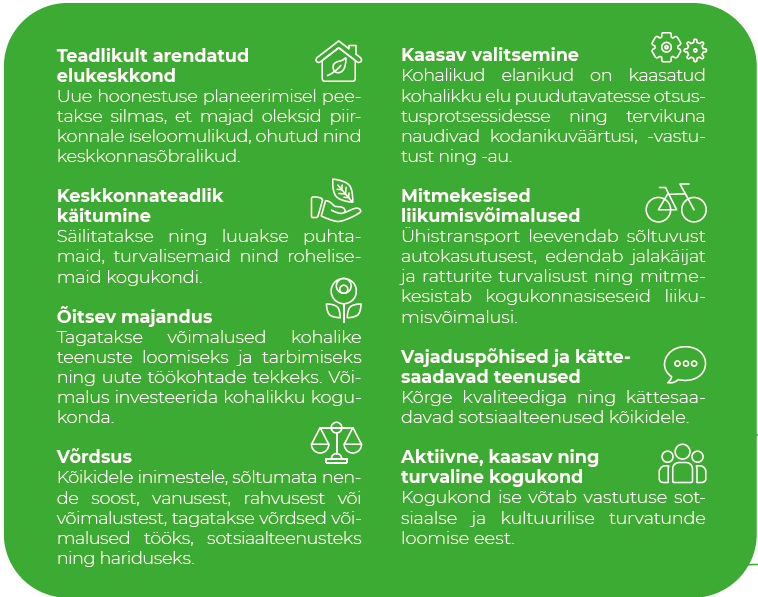 Väljakutsed ja kavandatavad tegevused:4.1 	Kliima- ja energiakava tegevuste elluviimine4.2 	Teadlikkuse tõstmineValdkonna eesmärkide saavutamist kirjeldav indikaator:5. 	Liikuvus Lääne-Harju vallas on mitmekesised transpordiühendused. Vajaduspõhine, terviklikult toimiv ja kaasaegne ühistranspordisüsteem võimaldab erinevaid transpordiliike kombineerides mugavalt liikuda. Liikuvus on võime liikuda ühest kohast teise, kasutades ühte või mitut transpordiliiki ja teenust, mis rahuldavad inimeste liikumisvajadusi. Vallaelanikud saavad turvaliselt liigelda nii vallasiseselt kui ka väljapoole, selle tagab korrastatud vallateede võrgustik ja võrgustikku täiendavad valgustatud kergliiklusteed, auto- ja rattaparklad, rongi- ja bussipeatused ning ootekojad.Seni kehtinud arengukavas ei ole liikuvust eraldiseisva valdkonnana käsitletud. Liikuvusega seotud eesmärgid ja tegevused sisaldusid erinevate valdkondade koosseisus. Liikuvuse valdkonna käsitlus arengukavas on hinnatud edasijõudnud 50% tasemele, eeskujuliku taseme, mis on vähemalt 90%, saavutamiseks on oluline tähelepanu pöörata olemasolevatele: avaliku statistika kasutamine, teenuste kättesaadavuse analüüs, strateegiliste eesmärkide olemasolu, planeeritud tegevuste loetelu, vastutajad ja tähtajad. Lisaks riiklike eesmärkidega ja maakondliku arengustrateegiaga arvestamine, arengukavas toodud tegevuste tegemine ja analüüsimine koos teiste KOVidega. Kuid liikuvuse osas tuleb tähelepanu pöörata ka järgnevale: arengukavas on liikuvuse valdkonda vaja võrrelda teiste KOVidega, tuua välja liikuvuse indikaatorid (alg- ja sihttase) sh tähtaeg, seire ja avalikustamise põhimõtted. Allikas: Omavalitsuste küsitlus 2022.a kohta (Rahandusministeerium)Lääne-Harju valla teehoiukava valmis 2023.a esimeses pooles. Ühistranspordi teenustaseme nõudeid (ligipääsetavus, teenuse terviklikkus, infoallikad, hoolitsus sõitjate eest, sõidumugavus, ohutus ja turvalisus, keskkond) arengukava ei käsitle, sest need on fikseeritud teenusepakkujate lepingutes. Eeskujuliku taseme saavutamiseks on oluline kajastada teenustasemed eraldi määrusega, et katta ühistransporditeenuse kvaliteedi komponendid sh ligipääsetavus, informatsioon, sõitja hoolitsus, mugavus, ohutus ja turvalisus ning keskkond. Allikas: Omavalitsuste küsitlus 2022.a kohta (Rahandusministeerium)Liikuvuse, liiklusohutuse ja ligipääsetavuse komisjon loodi 2023.a esimeses pooles. Valla teede ja tänavate sulgemise teavitamine käib läbi otsepostituste ning sotsiaalmeedia/kodulehe. Eeskujulikule tasemele jõudmise saavutamine eeldab automatiseeritud andmevahetussüsteemi loomist, mis on ebamõistlik arenduskulu kahel põhjusel: vähe teede sulgemisi ning teabevahetuse ja selle korraldamise efektiivsuse kasv KOVi vaatest on marginaalne. Seetõttu on plaanis liituda automatiseeritud andmevahetussüsteemiga „Tark tee“.Liikuvusvajaduse uuringu maksimaalse taseme saavutamiseks tuleb tellida liikuvusvajaduse teemaline uuring. Transporditeenuse teabel on eeskujulik tase saavutatud. Allikas: Omavalitsuste küsitlus 2022.a kohta (Rahandusministeerium)Töötajad ja taristu ning koostöö Omavalitsuse piiriülese ühistranspordi planeerimisel koostöös ühistranspordikeskusega on saavutatud maksimaalne võimalik tase. Allikas: Omavalitsuste küsitlus 2022.a kohta (Rahandusministeerium)Kõvakattega tänavate osakaalu baastase 50% on saavutatud, kuid eeskujuliku taseme saavutamiseks on vaja saavutada kõvakattega tänavate maht vähemalt 90%. See ei ole realistlik eesmärk ega ole kooskõlas ka loodusressursside säästliku kasutamise põhimõtetega KOVi jaoks, mille pindalast suurem osa moodustab hajaasustus. Allikas: Transpordiamet.Eesti Riiklikus transpordi ja liikuvuse arengukavas 2021-2035 on eesmärgiks võetud, et 2030. aastaks kaetakse kõik kruusateed, mille liiklussagedus on üle 50 auto ööpäevas. Teedeehituse rahastusel on vald saavutanud eeskujuliku taseme. Kriteerium arvutati välja automaatselt rahandusministeeriumi andmete alusel. Kriteeriumi täitmine on pisut petlik ja kannab välja peaasjalikult riigilt saadud erinevate taristutoetuste toel: 3 miljonit Kadaka-Leetse tee rekonstrueerimiseks, 0,5 miljonit Rummu Soojuse tänava ja Paldiski Peetri tänava lõigu rekonstrueerimiseks. Eelarvestrateegias ei ole võrreldavas mahus investeeringuid lähiaastatel ette nähtud, samuti näitab vastvalminud teehoiukava, et teede üldise seisunditaseme säilitamiseks tuleb investeerida oluliselt suuremas mahus, kui eelarvestrateegia seda võimaldab. Valla investeerimisvõimekus seda omavahendite baasil teha ei võimalda, kuna lõviosa investeeringutest tuleb suunata hariduse valdkonda kooli- ja lasteaiakohtade loomiseks. Ainus võimalus taseme hoidmiseks on püüda leida toetusmeetmetest teede investeeringuteks lisaraha. Kahjuks teede üldise seisundi parandamiseks ühtegi meedet ei ole ja toetust saab küsida vaid üksikobjektidele. See viib olukorrani, kus minuomavalitsus.ee andmetel on saavutatud maksimaalne tase, kuid tegelikult ei peegelda see reaalset olukorda.Vallas puudub jalgratta- ja/või elektritõukerattaringluse teenus. Koostöös naaberomavalitsustega on alustatud rattaringluse loomisega.Kättesaadavus ja kaasamine Koolitranspordi korraldamises on vald saavutanud maksimaalse võimaliku tulemuse. Allikas: Omavalitsuste küsitlus 2022.a kohta (Rahandusministeerium)Ühistranspordi kättesaadavusel on vald 1-4 indeksi baasil saavutanud edasijõudnud taseme ehk indeks on kõrgem kui 3. Maksimaalse taseme saavutamiseks on vajalik tõsta liinide arvu ja/või luua juurde bussipeatuseid, et need paikneksid inimeste elukohtadele lähemal. Taseme arvutamiseks kasutatakse 2021. a andmetel loodud kaardi-, liini ja rahvastikuandmeid. Allikas: TranspordiametPargi ja reisi. Lääne-Harju vallas on 9 rongipeatust: Paldiski, Laoküla, Põllküla, Klooga Aedlinn, Klooga, Niitvälja, Kulna, Vasalemma ja Kloogaranna. Nendest neljas on olemas rattaparklad, seitsmes on olemas autoparklad. Vallas on 3 sõlmpeatust, millest on võimalik ümber istuda rongi pealt bussi peale: Paldiski, Klooga ja Kloogaranna. Kõigis sõlmpeatuses on olemas jalgrattaparkla.Nõudeveo lahenduse hajaasustusega piirkondade teenindamiseks toimib vallas üks nõudeveo lahendus, mis teenindab kooliõpilasi Kurkse külas. Teeprobleemidele tagasiside andmisel on vald saavutanud maksimaalse taseme. Allikas: Omavalitsuste küsitlus 2022.a kohta (Rahandusministeerium)Tulemuslikkus Liiklusõnnetuste kriteerium käsitleb õnnetusjuhtumeid nii kohalikel kui ka riigimaanteedel (10 000 elaniku kohta). 2022. a toimus valla teedel 5 liiklusõnnetust, kus vigastatuid oli 6 ja hukkunuid ei olnud. Õnnetused leidsid aset Paldiski linnas avalikel Rae ja Sadama tänavatel ning üks õnnetus Laulasmaa erateel Mobile-Nova aiandusühistus. Riigiteedel toimus 3 õnnetust 4 vigastatuga, hukkunuid ei olnud.Elanike rahulolu ühistranspordiga tagatusel on hinnatud baastase tulemusega 58,4, edasijõudnud taseme jaoks on vajalik taset tõsta 65ni, eeskujuliku jaoks 75ni. Tulemused skaalal 1-10 (1 - „Ei ole üldse rahul“, 10 - „Väga rahul“) on teisendatud skaalale 0-100, kus tulemus üle 65 on rahuldav ja üle 75 hea. Enim on rahul ühistranspordiga muukeelsed kasutajad, tulemiga 71,1. Kõige rahulolematum sihtgrupp on 27-44 aastased eestlased, kellega tuleb edasi tegeleda. Allikas: Rahandusministeeriumi tellitud rahulolu-uuring 20222022. a RAIT Faktum&Ariko poolt läbiviidud Lääne-Harju heaolu uuringu tulemustest selgub, et üle poole küsitletutest kasutab ühistransporti ehk naised (60%) enam kui mehed (37%) ja noored (64%) keskmiselt enam kui ülejäänud vanuserühmad. Asulate lõikes on ühistranspordi kasutajaid selgelt enam Kloogal (62%) ja Paldiskis (69%), vähe aga Laulasmaal (20%). Ühistranspordi mittekasutamise valdavaks põhjuseks on oma transpordivaheni kasutamine (märgib 81% küsitletutest). Lisaks sellele märgiti ligilähedaselt võrdselt (19-22%), et ühistransport võtab liiga palju aega, ei liigu sobival marsruudil ja sõiduplaan ei sobi ajaliselt.Elanike rahulolu jalgsi ja rattaga liikumise võimalustega tagatusel on hinnatud baastase hindega 56,5, edasijõudnud taseme jaoks on vajalik skoori tõsta 65ni, eeskujuliku hinde saavutamiseks on vajalik taset tõsta 75ni. Tulemused skaalal 1-10 (1 - „Ei ole üldse rahul“, 10 - „Väga rahul“) on teisendatud skaalale 0-100, kus tulemus üle 65 on rahuldav ja üle 75 hea. Enim on rahul jalgsi ja jalgrattaga liikumise võimaluste osas muukeelsed inimesed, tulemusega 81,9. Kaugel ei ole 16-26 aastased eestlased tulemusega 70,7. Kõige rahulolematum sihtgrupp on 27-44 aastased eestlased, kellega tuleb edasi tegeleda. Allikas: Rahandusministeeriumi tellitud rahulolu-uuring 2022Elanike rahulolu sõiduteede ja tänavatega on hinnatud edasijõudnud tasemele hindega 67,3, eeskujuliku hinde saavutamiseks on vajalik taset tõsta 75ni. Tulemused skaalal 1-10 (1 - „Ei ole üldse rahul“, 10 - „Väga rahul“) on teisendatud skaalale 0-100, kus tulemus üle 65 on rahuldav ja üle 75 hea. Enim on sõiduteedega rahul üle 65 aastased inimesed, tulemusega 75,8. Kaugel ei ole 16-26 aastased eestlased tulemusega 73,5. Järgneb vanusegrupp 45-64, kelle hinnang on samuti väga kõrge 69,4. Kõige rahulolematum sihtgrupp on taaskord 27-44 aastased tulemusega 53,3, kellega tuleb edasi tegeleda ja uurida kõige murettekitavamaid põhjuseid. Allikas: Rahandusministeeriumi tellitud rahulolu-uuring 2022Elanike rahulolu müratasemega on hinnatud edasijõudnud tasemele hindega 66,6, eeskujuliku hinde saavutamiseks on vajalik taset tõsta 75ni. Tulemused skaalal 1-10 (1 - „Ei ole üldse rahul“, 10 - „Väga rahul“) on teisendatud skaalale 0-100, kus tulemus üle 65 on rahuldav ja üle 75 hea. Taaskord on enim rahul müraolukorraga noored ja eakad, tulemustega vastavalt hinnetele 75,2 ja 76,6. Vanuserühm 27-64 peavad ennast müratundlikuks ja annavad müratasemele selgelt madalama hinde 61,0. Allikas: Rahandusministeeriumi tellitud rahulolu-uuring 2022TeedLääne-Harju valla teehoiukava sisaldab teede ja kergliiklusteede nimekirja ning seisukorda, teekatteid ja liike, hooldust ja arendust ning valla piirkondade tervikkaarte. See omakorda lihtsustab teede seisukorra jälgimist, paranduste ja uuenduste kavandamist. Teehoiukava võimaldab hallata teede võrgustikku tõhusalt, tagades liiklejatele ohutu, mugava ja sujuva liikumise. Erinevate transpordivahendite teede võrgustik on omavahel seotud ja moodustab ühtse liikumissüsteemi, mis aitab elanikel liikuda ühest kohast teise vastavalt nende vajadustele ja eelistustele.Lisaks saab teevõrgustike kavandamisel ja arendamisel arvestada ka keskkonnaalaste eesmärkidega nagu jätkusuutlikkus, liiklusohutus ja ühistranspordi võimaldamine.Liikuvuse valdkonnas on oluliseks väljakutseks puuduolevate õigusaktide loomine.Väljakutsed ja kavandatavad tegevused:5.1	Liikuvusuuringute koostamine5.2	Tänavate kõvakatte alla viimine5.3	Täiendavate bussipeatuste ja liinide loomine5.4	Jalgratta ja autoparklate loomine raudteepeatustesse5.5	Nõudeliinide käima panemine5.6	Bussi- ja raudteepeatuste võrgustiku arendamine – ootekodade ühtse stiili väljatöötamine ning auto- ja jalgrattaparklate rajamine lähtudes kogukondade ja valla piirkondlikust tasakaalustatusest5.7	Vajaduspõhise munitsipaaltranspordi süsteemi väljatöötamine5.8	Nutikate- ja loodussõbralike liikuvuslahenduste edendamine sh elektriautode kiirlaadimispunktid asulakeskustesse, rattaringluse süsteemi loomine, isejuhtivbuss Paldiski keskuse ja raudteejaama vahel ning  takso- ja autorenditeenuse toomine valda (Bolt, Citybee jt)5.9	Lautrikohtade võrgustiku väljaarendamine lähtudes kasutajate vajadusest ja piirkondlikust tasakaalustatusest5.11	Kohalike teede ja tänavate rajamine ja rekonstrueerimine (eelistada keskkonnahoidlikke lahendusi) vastavalt teehoiukavale5.12	Valla teede ja -tänavate, parklate ja peatuste valgustamine lähtudes vallavalitsuse tänavavalgustuse arendusplaanile (eelistada keskkonnahoidlikke lahendusi)Valdkonna eesmärkide saavutamist kirjeldav indikaator:6.      SOTSIAALNE KAITSELääne-Harju vallas on toimiv sotsiaalhoolekandesüsteem, hoolekannet teostatakse läbi rahaliste toetuste ja vastavate teenuste pakkumise ja arendamise. Hoolekandesüsteem on korraldatud sihtgrupipõhiselt. Suuremad sihtgrupid on lapsed ja lastega pered, eakad ja erivajadustega inimesed. Teenuseid osutatakse sotsiaalosakonna kaudu, samuti eraõiguslikelt ettevõtetelt ja kolmandalt sektorilt teenuste ostmise kaudu. TÄISKASVANUTE SOTSIAALHOOLEKANNE Lääne-Harju valla sotsiaalhoolekandesüsteem peab tagama kõigile sotsiaalhoolekande teenust vajavatele sotsiaalsetele gruppidele turvalisuse, arengu ja ühiskonnas kohanemisele kaasaaitamise. Lääne-Harju valla sotsiaalhoolekandesüsteem lähtub oma arengut ja tööd planeerides erinevatest seadustest, määrustest ja õigusaktidest sh sotsiaalhoolekande seadus, lastekaitseseadus, perekonnaseadus. Kuid lähtub ka ülesannetest, mis suunatakse Sotsiaalministeeriumi poolt lahendamiseks ja teistest Eesti Vabariigi õigusaktidest, mis reguleerivad kodanike sotsiaalset kaitset sh ülesannetest, mis tulenevad kohaliku omavalitsuse puudutavatest ja vastu võetud õigusaktidest.Lääne-Harju vallas teostavad sotsiaalhoolekandealast tööd: Lääne-Harju Vallavolikogu sotsiaalkomisjon, Lääne-Harju Vallavalitsuse sotsiaalhoolekande komisjon, Lääne-Harju Vallavalitsuse sotsiaalosakond ja heaoluprofiili meeskond. Lisaks erinevad hoolekandeasutused nagu OÜ Karjaküla Sotsiaalkeskus, Lääne-Harju Valla Tugikeskus, laste ja perede komisjon, koostööpartnerid, vabaühendused. Täiskasvanute sotsiaalhoolekande valdkonna käsitlus arengukavas on hinnatud 50% edasijõudnud tasemele, eeskujuliku taseme saavutamiseks peab arengukava hindamise tulemus olema vähemalt 90%. Eesmärki aitavad täita sotsiaalhoolekande juhtimiseks loodud strateegiline alus, eesmärkidele mõõdikute seadmine ja nende seire, riiklike ja maakondlike eesmärkidega arvestamine ning koostöös teiste omavalitsustega valdkondlike tegevuste läbiviimine. Allikas: Omavalitsuste küsitlus 2022.a kohta (Rahandusministeerium)Sotsiaalhoolekandelise abi andmiseks on loodud õiguslik raamistik. Õigusliku raamistiku olemasolu suurendab läbipaistvust sotsiaalabi pakkumisel. Sotsiaalhoolekandelise abi andmise korras on kõikide sotsiaalhoolekande seaduses toodud kohustuslike ja KOV-i enda poolt välja arendatud teenuste regulatsioon. Sotsiaalteenused on määrus(t)ega reguleeritud ja saavutatud on maksimaalne võimalik tulemus. Allikas: Omavalitsuste küsitlus 2022.a kohta (Rahandusministeerium)Valla hoolekandeasutustes puudub kvaliteedijuhtimise süsteemi rakendamine. Lähiaastate eesmärgiks on juurutada Karjaküla Sotsiaalkeskuses kvaliteedijuhtimise süsteem.Volikogu sotsiaalkomisjoni töösse on kaasatud lisaks volikogu liikmetele ka kogukonna esindaja ja pereõde. Laste ja perede komisjoni töösse on kaasatud lisaks ametnikele ka haridusasutuse esindaja, pereõde ja politsei. Laiapõhjalise ja kaasava korraldusega on saavutatud maksimaalne võimalik tulemus. Allikas: Omavalitsuste küsitlus 2022.a kohta (Rahandusministeerium)Koostöös teiste KOVidega on teenuste pakkumisega saavutatud maksimaalne võimalik tulemus ehk valla elanikkonnale pakutakse asenduskodu-, turvakodu-, öömaja-, erihoolekande- ja üldhooldusteenust. Allikas: Omavalitsuste küsitlus 2022.a kohta (Rahandusministeerium)Eakate väljakutsetega tegelevas esindusorganisatsioonis on saavutatud maksimaalne võimalik tulemus. Eakate huve esindavate ja väljakutsetega tegelevateks organisatsioonideks on Lodijärve Pensionäride Ühendus MTÜ ja Paldiski Pensionäride Liit MTÜ. Samuti on eakate huvid esindatud läbi Kogukonnakomisjoni. Allikas: Omavalitsuste küsitlus 2022.a kohta (Rahandusministeerium)2022. a osaleti Ukraina sõjapõgenike toetamisega seotud taotlusvoorus, vabatahtlike hankel (süsteemi rakendamine üle-eestiliselt), puuetega inimeste eluasemete füüsilise kohandamise III ja IV voorus, vaimse tervise teenuste taotlusvoorudes. Riiklikes meetmetes osalemisega on saavutatud maksimaalne võimalik tulemus ehk kasutatud on riiklikke ressursse, loomaks täiendavat võimekust sotsiaalhoolekandelise abi ülesannete täitmiseks. Allikas: Sotsiaalministeerium (SOM)2022. a sihtfinantseering ja tegevustoetused olid kokku 29 222 eurot, mis moodustab 1,09% sotsiaalvaldkonna kogukuludest. Erasektor ja kodanikuühendused on kaasatud teenuste arendamisse ja osutamisse ning saavutatud on maksimaalne võimalik tulemus. Allikas: Riigiraha (riigiraha.fin.ee)Kohandatud eluruumi tagamiseks on loodud Lääne-Harju valla omandis olevate eluruumide kasutusse andmise kord.Karjaküla Sotsiaalkeskuse ja Lääne-Harju valla Tugikeskuse hooned on kaasajastatud vähem kui 3 aastat tagasi ja vastavad tervisekaitse ning tuleohutuse nõuetele. Sotsiaalhoolekandeteenuseid osutatavate hoonete seisundis on maksimaalne võimalik tulemus. Allikas: Rahandusministeeriumi KOV kinnisvara andmekorje 2022Vallas tegutseb kaks üldhooldekodu. Lääne-Harju vallale kuulub 100% osalusega äriühing Karjaküla Sotsiaalkeskus. Vallas tegutseb ka eraomandis olev AS Benita Kodu. Lisaks tegutseb Ämari alevikus eluruumiteenust pakkuv Lääne-Harju valla Tugikeskus. Riigiettevõte AS Hoolekandeteenused on Paldiskisse rajanud psüühiliste erivajadustega inimeste kodu.Omavalitsuses puudub toetatud elamise teenus väiksema hooldusvajadusega eakatele nagu eakate teenusmaja või seenioride maja, kus lisaks ööbimisele on võimalused huvitegevuseks ja väiksema kõrvalabi saamiseks. Valdkondlik vajadus kaetakse koduteenusena. Eluruumi kohandamise teenuse tegevus on varasemalt riigi poolt toimunud projektipõhiselt. Vastav õiguslik alus vajab uuendamist ja edaspidine tegevus vastavate vahendite planeerimist.Omavalitsuses puudub asutusena eraldiseisev päevakeskus. Päevakeskuse funktsioone täidavad Lääne-Harju Kultuurikeskuse erinevad majad (Klooga, Padise, Laulasmaa, Vasalemma ja Paldiski). Toimuvad erinevad huvialaringid, koolitused ja osutatakse tugiteenuseid. Päevakeskustes pakutavate tegevuste valikuga on saavutatud maksimaalne võimalik tulemus. Inimesel on võimalik päevakeskuses oma sotsiaalset võrgustikku tugevdada ja igapäevaseid toiminguid teha mitmel eri viisil. Päevakeskustes on võimalik näiteks sauna kasutada, pesu pesta, käia tugi- ja eneseabigruppides või koolitustel jms. Allikas: Omavalitsuste küsitlus 2022.a kohta (Rahandusministeerium)Üldhooldekodudes tugispetsialistide ja/või tugiteenuseid pakutakse Karjaküla Sotsiaalkeskuses ühe sotsiaaltöötaja ja ühe tegevusjuhendajaga. Valla kodulehel on leitavad sissetulekust mittesõltuvad ja sissetulekust sõltuvad toetused, lisaks on hästi kirjeldatud toimetulekutoetuse võimalused. Hõlpsasti on leitav info esmatasandi arstiabi, puudega inimese parkimiskaardi taotlemise ja toiduabikaartidele ülemineku kohta. Sotsiaalteenuse info kodulehel on saavutatud baastase ehk kogu sotsiaalvaldkonna teave on valla kodulehel avaldatud ja regulaarselt jagatakse teavet valla ajalehes ja sotsiaalmeedias. Edasijõudnud tasemeks tuleb kirjeldada teenusele saamise protsessi ja eeskujuliku tulemuse saavutamiseks peab teave olema kättesaadav erivajadustega inimestele või teise emakeelega inimestele. Allikas: Sotsiaalkindlustusamet. KOV-ide kaardistus - kodulehed. Eluruumiteenus on abivajajatele tagatud Lääne-Harju valla Tugikeskuse kaudu. Käesoleval hetkel on teenusel 30 inimest, kuid võimekus on teenust pakkuda kuni 50-le isikule (sõltub leibkonnaliikmete arvust). Abivajajatele eluruumi tagamisega on saavutanud maksimaalne võimalik tulemus. Allikas: Sotsiaalministeerium S-veeb'i registerSotsiaaltransporti osutatakse kahe transpordivahendiga. Keskmiselt saab aastas teenust ligi 300 isikut. Lisaks toimuvad tellimusveod ka spetsiaalse sõidukiga, millega transporditakse lamajaid või ratastoolis abivajajaid.Iseseisvat toimetulekut toetava teenusena osutavad koduteenust 6 hooldustöötajat. Iseseisvat toimetulekut toetavate hoolekandeteenuste pakkumine vastab edasijõudnu tasemele ehk omavalitsus soodustab hooldusvajadusega isikutel koduses keskkonnas elu jätkamist vähemalt 40 teenusesaajal 1000 inimese kohta sh 75+ isikud ning vanuses 18-75 raske ja sügava puudega isikud. Eeskujuliku taseme saavutamiseks soodustab vald vähemalt 60 teenusesaajat 1000 inimese kohta. Allikas: Sotsiaalministeerium S-veebi register, sotsiaalkaitse infosüsteem (SKAIS) ja Statistikaamet (STAT)1000 elaniku kohta on toimetulekutoetuse saajaid 21,76. Toimetulekutoetuse määramine on seotud leibkonna sissetulekuga. Ukraina kriis ja situatsioon tööturul on hoidnud näitajat kõrgel. Pikaajaliselt toimetulekutoetust saavate elanike arv 1000 elaniku kohta on saavutatud baastase <30 ehk omavalitsus pakub toimetulekut toetavaid teenuseid ning on loonud tugisüsteemid vähendamaks inimeste arvu, kes saavad pikaajaliselt toimetulekutoetust. Pikaajaline toimetulekutoetuse saaja on isik, kes on aasta jooksul saanud vähemalt kuus kuud toimetulekutoetust. Edasijõudnu taseme saavutamiseks väheneb toimetulekusaajate arv 15-le ja eeskujuliku taseme saavutamisel väheneb toimetulekusaajate arv 5-le. Allikas: Sotsiaalteenuste ja -toetuste andmeregister (STAR) ja SotsiaalkindlustusametKasvanud on võimekus tagada endale eluruum avatud üüriturult või eluruumi omandades. Abivajajatele tagatakse eluruumiteenus Lääne-Harju valla Tugikeskuses. Sotsiaaleluruumi teenuse kasutajate võimekuses asuda ümber erapinnale on saavutatud maksimaalne tase ehk aasta jooksul on sotsiaaleluruumist erapinnale elama asuvate inimeste osakaal kõigi sotsiaaleluruumi teenuselt lahkujate seast vähemalt 50%. Allikas: Sotsiaalministeerium S-veeb'i registerLASTE HEAOLU Laste ja perede õiguste ja heaolu tagamiseks tehakse püsivat valdkondadeülest koostööd. Tugev võrgustik toetab laste ja perede terviklikku abistamist ning tagab lastekaitsetöö tulemuslikkuse. Võrgustikus on osapooli erinevatest valdkondadest: sotsiaalvaldkond, haridus, õiguskaitse, meditsiin, noorsootöö jt. Valdkondadeülese laste ja perede teema koostöövõrgustik on saavutanud maksimaalse taseme ehk võrgustikutöö on korraldatud ja reguleeritud. Allikas: Omavalitsuste küsitlus 2022.a kohta (Rahandusministeerium)Lastekaitsetöös kasutatakse metoodilisi juhendmaterjale ja tööriistu, mis võimaldavad ühtlustada ja parandada lastekaitsetöö kvaliteeti. Juhendmaterjalid ja tööriistad: abivajavast lapsest teavitamise vorm, lapse arengu ja pere hindamise vorm, kodukülastusakti vorm, abivajaduse hindamise kriteeriumite kasutamine, lapse heaolu kolmnurga kasutamine hindamisel, vestluse kanne STAR-is (Sotsiaalteenuste ja -toetuste andmeregister), laste soovide ja unistuste kindlakstegemine, vanemluse hindamine, sotsiaalse rehabilitatsiooni teenusele (SRT) suunamise taotlusevorm, PACT riskihindamise küsimustik MDFT- teenusele suunamiseks, lapse arvamuse väljaselgitamine, lapse heaolu hindamise küsimustik, suhteratas, lapse suhtekaart jt. Metoodiliste juhendmaterjalide ja tööriistade kasutusega on saavutatud maksimaalne tase. Allikas: Omavalitsuste küsitlus 2022.a kohta (Rahandusministeerium)Kvalifitseeritud lastekaitsetöötajate olemasoluga on saavutatud maksimaalne tase ehk Lääne-Harju Vallavalitsuse kuuest lastekaitsetöötajast täidab tööülesandeid viis. Sotsiaaltööalast kõrgharidust omab neli töötajat, ühele ametnikule on omistatud vastav kutse. Allikas: Sotsiaalministeerium (SOM)Toimub järjepidev tööalane toetamine töönõustamise ja kovisiooni meetodil. Regulaarne kovisioon toimub koostöös Keila Linnavalitsuse lastekaitsetöötajatega. Lastekaitsetöötaja professionaalse arengu toetamisega on saavutatud maksimaalne tase ehk toimub pidev töönõustamine. Allikas: Omavalitsuste küsitlus 2022.a kohta (Rahandusministeerium)Lastekaitsealaste kontaktide info on kergesti leitav valla kodulehel laste hoolekande all, samuti saab teatada abivajavast lapsest ja infot elatisabi võimalustest.Kohalikus omavalitsuses puudub laste hoolekandeasutus ning puudub ka kohapealne lastega peredele mõeldud teenuse- või kogukonnakeskus vms koht, kus lapsevanemad saavad esmast nõu ja teenuseid lastega seotud sotsiaal- või tervishoiuküsimustes. Esmane nõustamine toimub laste ja perede talituse ametnike ja koostööpartnerite poolt.Omavalitsus pakub vanemlikke oskusi toetavaid teenuseid ja programme nagu vanemluskoolitus „Imelised aastad“, „Naised vägivallata", „Löömatu teekond" ja „Sisemise kindluse programm meestele“. Vanemlike oskuste toetamisega on saavutatud maksimaalne tase. Allikas: Omavalitsuste küsitlus 2022.a kohta (Rahandusministeerium)Asendushooldusteenusel on 18 Lääne-Harju valla last, neist 4 on perepõhisel hooldusel. Teenusel olevad isikud on perepõhisel hooldusel, see vastab edasijõudnud tasemele ehk vähemalt 50% asendushooldusel olevatest lastest ja noortest on perepõhisel hooldusel. Eeskujuliku taseme saavutamiseks peab vähemalt 75% asendushooldusel olevatest lastest ja noortest olema perepõhisel hooldusel. Edasijõudnu ja eeskujulik tase näitavad asendushooldusteenust saavate isikute osakaalu, kes on hooldusperes või eestkostel. Allikas: Sotsiaalteenuste ja -toetuste andmeregister (STAR) ja SotsiaalkindlustusametLastekaitsealase juhtumi lahendamine. Lapse abivajaduse hindamisel ja juhtumi korraldamisel rakendatakse võrgustikutööd. Võrgustikku kuuluvad laps ja tema pere, laste heaolu spetsialist-juhtumikorraldaja, võrgustikuliikmed vastavalt vajadusele: sotsiaaltöötaja, haridustöötaja, perearst või eriarst, politsei, sotsiaalkindlustusamet ja teised teenuseosutajad. Lapse abivajaduse hindamisel selgitatakse välja lapse arvamus ja lisatakse tööprogrammi (STAR) juhtumiplaani juurde.Lastekaitsejuhtumite arv on aastast aastasse kasvutrendis. Samuti on tõusnud laste eraldamise vajadus (ka ajutiselt). Laste eraldamine perekonnast on alati viimane ja väljapääsmatu meede. Enne seda pakutakse peredele toetavaid teenuseid (nõustamine, tugiisik). Laste eraldamist tingivad eelkõige vanemate sõltuvusprobleemid, igapäevane sotsiaalne toimetulematus ja laste väärkohtlemine.Vajadus on suurendada peretöötajateenuse kättesaadavust. Eraldatud lapsed suunatakse asendushooldusteenusele, mille asukoht sõltub laste arvust ja vabade kohtade olemasolust. Seetõttu võivad lapsed sattuda teenusele ka näiteks Lõuna-Eestisse. Täielikult on puudus hooldusperedest, kes võtavad korraga hooldusele 2 ja enam last (õed-vennad) ning kooliealisi lapsi. Alati on oluline perekonna lähivõrgustiku olemasolu ja nende võimekus.Hetkel puudub süsteem, mille kaudu saavad lapsed anda tagasisidet ja arvamusi ning mida kasutada lastekaitseteenuste ja kohaliku elu kujundamisel. Samuti puudub kanal, mille kaudu on lastel võimalik anda anonüümselt tagasiside lastekaitsetöö ja teenuste kvaliteedi kohta.EESMÄRGID JA ARENGUSUUNADLääne-Harju vallas tegeletakse aktiivselt tegevustega, mis ennetavad vallaelanike sotsiaalprobleeme ja tervisemuresid. Laste ja perede vajadustega arvestatakse valla kõigis tegevusvaldkondades. Lastele, eakatele ja erivajadustega inimestele on tagatud sotsiaalteenused ja välja on arendatud hoolekandetaristu. Väljaarendatud sotsiaalsüsteem võimaldab aegsasti märgata võimalikke abivajajaid ja pakkuda vajadusele vastavaid sotsiaalteenuseid, millesse panustavad koostöös nii valdkonna ametnikud, tugiisikud kui partnerorganisatsioonid.Väljakutsed ja kavandatavad tegevused:6.1	Sotsiaalteenuste ja -toetuste teenuste uuringu läbiviimine6.2	Heaolu- ja teraapiateenuste keskuse rajamine6.3	Turvakodu teenuse loomine  6.4	Karjaküla Sotsiaalkeskuses kvaliteedijuhtimise süsteemi rakendamine6.5	Karjaküla Sotsiaalkeskuse laiendamine 6.6	Kohandatud eluruumiteenuse rakendamine ja vahendite eraldamine6.7	Toetatud elamise teenuse loomine väiksema hooldusvajadusega isikutele 6.8	Eakate päevakeskuse loomine (Lääne-Harju valla Tugikeskuse juurde)6.9	Koduhooldusteenuse arendamine ning kättesaadavuse parandamine lähedaste hoolduskoormuse vähendamiseks6.10	Perearsti- ja koduõenduse arendamise ning osutamise toetamine6.11	Lastekaitseteenuste tagasiside süsteemi loomine6.12	Psühhosotsiaalse abi andmiseks kriisiplaani loomine6.13	Luua võimalused leinalaagrite korraldamiseksValdkonna eesmärkide saavutamist kirjeldav indikaator:7.    KULTUUR, SPORT JA VABA AEGLääne-Harju valla elanikel on võimalus koduvalla arengu kujundamises osaleda, sest vald toetab kohalikul omaalgatusel ja koostööl põhinevate tegevuste elluviimist – ürituste korraldamisest avaliku ruumi arendamiseni. Vald on kultuuri, spordi ja vaba aja tegevuste poolest rikas piirkond, sest üle valla pakutakse mitmekülgseid võimalusi liikumiseks, spordiga tegelemiseks, kultuuri ja vaba aja harrastusteks. Ühendavaks jooneks kultuuri, spordi ja vaba aja tegevuste vahel on kogukonna kaasatus ja aktiivsus. Lääne-Harju valla elanikud on innukad osalejad erinevates tegevustes, hindavad oma piirkonna rikkalikku kultuuri- ja looduspärandit. Kultuuri-, spordi- ja vaba aja tegevuste võimaluste laiendamise eesmärgil teeb vald erinevates vormides koostööd eraõiguslike äri- ja vabaühendustega. Kohalikud elanikud, spordiklubid ja -ühendused, vabaühendused ja külaseltsid teevad tihedat koostööd, et korraldada ühiseid sündmusi, kogukonnapäevi, kontserte, spordivõistlusi, treeninguid, töötube, etendusi jt ettevõtmisi, mis rikastavad kogukonna kultuurielu ja tugevdavad kogukonna sidusust ja pakuvad naudingut kõigile osalejatele, kus kultuuriline mitmekesisus ja liikuv eluviis on olulised väärtused. KULTUURLääne-Harju valla arengukavas ei ole seni kultuurivaldkonnale eraldi peatükki pühendatud. Teemat on käsitletud arengukava peatükis „Vaba aeg, heaolu ja kodanikuühiskond“ fookusega vabaühenduste ja kogukondlike tegevuste toetamisele ja arendamisele. Kultuuri valdkonna käsitlust arengukavas on hinnatud 50% edasijõudnud tasemele, eeskujuliku taseme saavutamiseks peab arengukava hindamise tulemus olema vähemalt 90%. Eesmärki aitavad täita kultuuristrateegia loomine, mõõdikute seadmine ja nende seire, riiklike ja maakondlike eesmärkidega arvestamine ning koostöös teiste omavalitsustega valdkondlike tegevuste läbiviimine. Allikas: Omavalitsuste küsitlus 2022.a kohta (Rahandusministeerium)Omavalitsuse territooriumil on mitmeid kultuurikorraldusega tegelevaid era- ja avalik-õiguslikke organisatsioone. Omavalitsuse tasandil korraldavad ja kureerivad valdkonna tegevusi Lääne-Harju Vallavalitsus, Lääne-Harju Kultuurikeskus, Padise Kloostri Külastuskeskus, Lääne-Harju Muusika- ja Kunstide Kool ning Lääne-Harju Valla Raamatukogu. Valla kultuuritegevuse koordineerimiseks, ülevallaliste ja kogukondlike kultuurisündmuste ning eri eagruppide huvitegevuse korraldamiseks ja kultuuritaristu haldamiseks loodi 2019. a detsembris vallavalitsuse hallatava asutusena Lääne-Harju Kultuurikeskus. Enne selle loomist oli vallavalitsuse struktuuris osalise koormusega kultuurinõunik.Spordivaldkonna tegevusi korraldavad Lääne-Harju Vallavalitsus, Lääne-Harju Spordikeskus, aktiivsed kodanikud ning eraõiguslikud organisatsioonid iseseisvalt ning koostöös vallaga. Vallal puudub kultuuri-valdkonna koostöökogu, kuid selles edasijõudnu taseme saavutamiseks on oluline koostada kultuuri koostöövõrgustik ja eeskujuliku taseme saavutamiseks kaasata koostöövõrgustikku kohalikke vabaühendusi. Allikas: Omavalitsuste küsitlus 2022.a kohta (Rahandusministeerium)Lääne-Harju Kultuurikeskus tegutseb üle valla mitmes asulas – Padise rahvamajas, Klooga majas, Vasalemma kogukonnamajas, Paldiski kogukonnamajas ja Laulasmaa kogukonnamajas, neist kahes viimases eraomanikult renditaval üüripinnal.Üks olulisemaid kultuuriasutusi omavalitsuse territooriumil on sihtasutusena tegutsev Arvo Pärdi Keskus Laulasmaal. Keila linna hallatava asutuse ja Harjumaa Muuseumi filiaalina töötab Paldiskis Amandus Adamsoni Ateljeemuuseum. Padise Kloostri Külastuskeskuses saab tutvuda piirkonna ajalooga, toimuvad kogupere ja kultuuriüritused ning haridus- ja meelelahutustegevused.Eriti tihe on valla kultuurikalender suvisel ajal, mil toimub nii valla kui ka teiste korraldajate vabaõhusündmusi – etendused, kontserdid, kogukonnafestivalid, külapäevad, spordivõistlused jm. Olulisel kohal on rahvuskultuuri hoidmine ja arendamine. Üle valla tegutseb kümneid taidlejate kollektiive, kellega teeb omavalitsus tihedat koostööd.Vallas tegutseb arvukalt vabaühendusi, kes panustavad omavalitsuse kultuuri-, spordi- jms vaba aja tegevuste mitmekesistamisse ja elavdamisse. Kultuuritoetusi saab taotleda ja neid eraldatakse mittetulundustegevuse toetamise korra alusel. Vald toetab vabaühendusi rahaliselt nii tegevus- kui ka projektitoetustega. Samuti on oluline roll vaba aja veetmise võimaluste loomisel koostöös ettevõtjatega. Omavalitsus võimaldab kogukonnale suunatud tegevuste (sündmused, huvitegevus jms) korraldajatel kasutada munitsipaalomanduses siseruume ja avalikke alasid. Kultuuritoetuste eraldamisega on saavutatud maksimaalne tase ehk toetuse maht valla elaniku kohta on vähemalt 4 eurot. Allikas: Riigiraha (riigiraha.fin.ee)Alates 2021. a on saab toetust taotleda mittetulundusühing, sihtasutus või seltsing, kes esitab taotluse toetuse saamiseks, kuid taotletav tegevus peab toimuma valla ning elanike avalikes huvides. Toetuse eraldamise kriteeriumiteks on näiteks tegevuse vastavus valla arengukavale või tegevuse mõjusus või elanikkonna kaasatus ja kasusaajate arv. Samuti kohaliku kultuuripärandi ja traditsioonide edendamine, kogukondlike algatuste elluviimine ja ka abiprogrammidesse või muudesse toetusfondidesse esitatavate mittetulundusliku tegevuse projektide kaasfinantseerimine. Nii on võimalik kogudustel ja päästeasutustel vallavalitsuselt toetust taotleda. Ülal nimetatud tegevusi reguleerivatest õigusaktidest olulisimad on Lääne-Harju valla mittetulundustegevuse toetamise kord, avaliku ürituse korraldamise ja pidamise nõuded, Lääne-Harju Vallavalitsuse hallatavate asutuste ruumide kasutuse ja tasuliste teenuste hinnad ja keskkonnahoidliku avaliku sündmuse korraldamise juhend.Lääne-Harju Kultuurikeskuse hallatavad Padise rahvamaja, Klooga maja ning Vasalemma kogukonnamaja on nõukogudeaegsed ehitised, mille amortiseerunud seisukorra tõttu on pidev vajadus midagi remontida ja parendada. Padise rahvamajal, kus asub valla suurim saal, on suured ülalpidamiskulud ning hoone seisund ja funktsionaalsus jätab tänapäevaste nõuete ja vajaduste vaates kõvasti soovida. Tegemist on endise L. Koidula nimelise kolhoosi omalaadse arhitektuuriga keskus-klubi hoonega ning Padise valla aegse vallamajaga. Alates 2019. a on Padise rahvamaja ruume järk-järgult remonditud. Parandatud on avariilises seisundis olnud katus, 2022. a paigaldati saali lavale kardinasüsteem, kuid hädavajalik on hoone viia tuleohutusnõuetele vastavaks. Viimastel aastatel on remonditud ka Klooga maja – uuendatud välisfassaad ja küttesüsteem, renoveeritud saali põrand, tehtud siseremonttöid ning õuealale on loodud aktiivset kasutust leidev kogukonnaaed. 2022. a seati kultuuri- ja kogukonnategevusteks sisse ruumid Vasalemma uues kogukonnamajas asukohaga endises Vasalemma vallamajas, kuivõrd endine Vasalemma Seltsimaja läks müüki. Kolmekorruselise kogukonnamaja katuse all tegutsevad lisaks Lääne-Harju Kultuuri- ja Huvikeskusele ka mitmed mittetulundusühingud ja teenindusasutused. Kultuurikeskuse haldusesse lisandusid 2022. a Laulasmaa kogukonnamaja ja Paldiski Peetri maja. Esimene on väga heas korras hoone, mis on kogukonna poolt hästi vastu võetud ja kuhu on kiiresti lisandunud erinevaid tegevusi. Paldiski Peetri maja on pisike erinevatele mittetulundusühingutele ja kogukonna aktivistidele ruume võimaldav majake, kus on alustatud sündmuste korraldamisega. Kultuurihoonete seisukorraga on saavutatud maksimaalne tase ehk kultuurihooned on kaasajastatud vähem kui 3 aastat tagasi ja vastavad tervisekaitse ning tuleohutuse nõuetele. Allikas: Rahandusministeeriumi KOV kinnisvara andmekorje 20222020. a asutati SA Padise Klooster Euroopa Regionaalfondi toel renoveeritud Padise kloostri ja Padise mõisa valitsejamaja haldava asutusena. Sihtasutuse tegevus on tänaseks ümber korraldatud. Padise kloostrikompleksi tegevust koordineerib alates 2022. a suvest vallavalitsuse hallatav asutus Padise Kloostri Külastuskeskus. Klooster koos kõrval asuva mõisa, kastelli ja rahvamajaga moodustavad unikaalse arhitektuuri- ja kultuurikompleksi, kuhu on koondunud hooned erinevatest ajastutest. Kompleks võimaldab korraldada mitmekülgseid sündmusi, sh spetsiifilisi ajastuüritusi, kontserte põnevas miljöös, kogupereüritusi, pidulike vastuvõtte jms Piirav asjaolu suuremate kultuurisündmuste korraldamiseks siseruumides on sobiliku kaasaegse saali puudumine valla administratiivkeskuses Paldiskis ning teistes suuremates asulates. Isiku füüsilisest eripäradest lähtuvalt täiskasvanu huvitegevuse tagamisega on saavutatud maksimaalne tase ehk vähemalt ühes täiskasvanutele mõeldud huviringis on valmisolek pakkuda individuaalset lähenemist sh ruumi kohaldamine, videoõpetus jms. Allikas: Omavalitsuste küsitlus 2022.a kohta (Rahandusministeerium)Ligipääsetavad kultuurihooned vastavad 25% tulemusega baastaseme nõuetele. Edasijõudnud taseme saavutamiseks tuleb tähelepanu pöörata, kas takistuseta on olemas ligipääs hoonesse. Takistusteks loetakse madalad äärekivid, kõvakattega juurdepääsutee, astmeteta tõus, kaldtee olemasolu jms. Lisaks ka on olemas nõuetekohane invaparkimine ja juhttee sissepääsuni sh taktiilne sillutis nägemispuudega inimestele. Eeskujuliku taseme saavutamiseks tuleb tähelepanu pöörata nõuetekohasele liikumisteele siseruumis sh juhtteed, takistuseta liikumiseks eri tasapindade vahel, madalatele lävepakkudele, suunavatele viitadele, mitmekordsete hoonete puhul ka tõstukitele, liftidele, treppidele, käsipuudele), lisaks veel piktogrammidele (ehk ikoonid, sümbolid, tähised), silmusvõimenditele ja nõuetekohasele invatualettruumile. Allikas: Omavalitsuste küsitlus 2022.a kohta (Rahandusministeerium)Elanikke informeeritakse kultuuriüritustest omavalitsuse kõigi kommunikatsioonikanalite vahendusel – koduleht ja sotsiaalmeediakanalid, igakuine ajaleht (paberväljaanne ja veebileht), valdkondlikud elektroonilised infokirjad, avalikus ruumis paiknevad teadetetahvlid. Lääne-Harju valla poolt korraldatavad traditsioonilised suvesündmused on populaarsed mitte ainult oma valla elanike seas, vaid ka naabervaldades ja kaugemalgi. Kultuurielu järjepidevuse tagamisel on kaalukas roll valla traditsioonilistel sündmustel, rahvakultuurikollektiividel ning üldharidus- ja huviasutustel. Valla eri paigus saab harrastada näiteks puhkpillimuusikat, rahvamuusikat, rahvatantsu, käsitööd, harrastusteatrit, koorilaulu. Rahvakultuurikollektiivid vastavad edasijõudnud tasemele ehk vähemalt üks kollektiiv tegutseb kuues rahvakultuuri alavaldkonnas. Eeskujuliku taseme saavutamiseks peab olema vähemalt üks kollektiiv 10 rahvakultuuri alavaldkonnas (hinnatakse ainult vähemalt 5000 el KOVide osas). Allikas: Eesti Rahvakultuuri Keskus (kollektiivid)Lääne-Harju Kultuurikeskus korraldab igal aastal valla eripaigus jaanipäeva, Türnpu meestelaulupäeva, rippsildade kontserdi Keila-Joal jms.2022. a RAIT Faktum&Ariko poolt läbiviidud Lääne-Harju heaolu uuringu osalejatest 61% leidis, et vallas on piisavalt kultuurisündmusi. Mõnevõrra enam piisavaks hindasid kultuurisündmuse olemasolu Klooga ja Padise elanikud. Kultuurisündmusi mitte piisavaks pidanud vastajatest enim (31%) tundis puudust kontsertidest. Teatrist, üritustest lastele ja kinost tundis puudust vastavalt 25%, 15% ja 14% vastanutest; 9% ei osanud oma seisukohta täpsustada. Elanike osalusrahvakultuurikollektiivides vastab edasijõudnud tasemele ehk vallas tegutsevates rahvakultuuriringides osaleb vähemalt 50 harrastajat 1000 elaniku kohta. Eeskujuliku taseme saavutamiseks peab rahvakultuuri harrastama vähemalt 70 harrastajat 1000 elaniku kohta. Allikas: Eesti Rahvakultuuri Keskus (kollektiivid)2019. a toimunud juubelilaulu- ja tantsupeol esindasid Lääne-Harju valda 10 kollektiivi, 2023 noorte laulu- ja tantsupeol 11 kollektiivi. Kollektiivide osalus laulu- ja tantsupeol vastab edasijõudnud tasemele ehk vähemalt üks kollektiiv KOV-ist osaleb laulu- ja tantsupeol. Eeskujuliku taseme saavutamiseks peab KOV-ist osalema vähemalt 50 peoks valmistujat 1000 elaniku kohta. Allikas: Eesti Laulu- ja Tantsupeo SA, Laulu- ja tantsupeo registerSPORTLääne-Harju valla tugevuseks on geograafiline asend, mitmekesine ja looduskaunis maastik, mis annavad võimaluse korraldada spordiüritusi ja tegevusi aastaringselt, selleks on vallas olemas head looduslikud tingimused, hea koostöö naabervaldadega ja koostööle orienteeritud omavalitsus. Lääne-Harju Spordikeskus on valla spordielu koordineerija, mille põhieesmärk vallas on avaliku spordi-, liikumise- ja terviseedendamise korraldamine, arendamine ja edendamine. Samuti erinevate sporditegevuste koordineerimine ja vahendamine ning kõigile valla elanikele elukestva spordiharrastuse võimaldamine sh mitmekülgse eneseväljenduse ja huvitegevuse võimaluste loomine, mis omakorda ühendab valla elanikke, pakkudes aastaringselt mitmekülgseid liikumisvõimalusi ning soodustades tervislike eluviiside järgimist. Eesmärk on suurendada vallaelanike kehalist aktiivsust ning väärtustada spordi kui osa elulaadist ja kultuurist. Spordiüritustele ja sündmustele on oluline meedia tähelepanu suunamine ning nende reklaamimine läbi tervisliku eluviisi edendamise kontekstis. Spordikeskus teeb koostööd mitmete osapooltega, kaasates investeeringuid erasektorist, riigilt ja erinevatest projektidest. Samuti toetab spordikeskus koostöös valla koolidega kehalise kasvatuse ja liikumisõpetuse ainekava täitmist ning laste mitmekülgset arengut.Spordi valdkonna käsitlus arengukavas on hinnatud edasijõudnud 50% tasemele. Eeskujuliku hinde saavutamiseks peab tulemus vastama vähemalt 90% tasemele. Eesmärki aitavad täita spordialaste mõõdikute seadmine ja nende seire, riiklike ja maakondlike eesmärkidega arvestamine ning koostöös teiste omavalitsustega valdkondlike tegevuste läbiviimine. Allikas: Omavalitsuste küsitlus 2022.a kohta (Rahandusministeerium)Spordikeskus teeb koostööd piirkonnas tegutsevate spordiklubidega, erinevate spordialaliitudega, valla haridus- ja huviasutustega, vabaühendustega, vallaelanikega ja teiste huvigruppidega ning lähtub valla elanike huvidest, vajadustest ning suundumustest sportimis- ja liikumisharrastustega tegelemisel. Spordikeskus teeb koostööd ka erinevate võistluste korraldajatega, et vallas korraldada erinevaid rahvaspordiüritusi, millest tuntumad on Vägilase jooks Rummul, Lääne-Harju liikumissari (koosneb 4 jooksuetapist), rannavõrkpalli meistrivõistlused, iganädalane rannavõrkpalliturniir ja rannatennise turniirid Kloogarannas, Filter temposari Padisel, orienteerumispäevakud, 3x3 noorte tänavakorvpalli meistrivõistlused ning Discgolfi Lääne-Harju meistrivõistlused Vasalemmas. Osaletakse piirkondlikus spordi- ja liikumisharrastuse edendamise koostöös vastab baastasemele ehk koostöös teiste omavalitsustega korraldatakse ühisüritusi või toetatakse maakondliku spordiliitu. Edasijõudnud taseme saavutamiseks tuleb toetada mõlemat. Allikas: Omavalitsuste küsitlus 2022.a kohta (Rahandusministeerium)Spordikeskus osaleb erinevates toetusprojektides, et mitmekesistada sportimisvõimalusi, kaasajastada inventari ja suurendada taristu energiatõhusust. Sporditoetuste eraldamine vastab baastasemele ehk sporditegevuseks eraldatakse vastava korra olemasolul tegevus- ja projektitoetust. Eeskujuliku taseme saavutamiseks peab toetuse maht olema vähemalt 15 eurot elaniku kohta. Allikas: Riigiraha (riigiraha.fin.ee)Tegutsevaid spordiklubisid toetab vald pearahasüsteemiga, mida saavad taotleda kõik spordiklubid, kellel sporditegevuses osalevad Lääne-Harju valla lapsed ja noorte huvitegevuse läbiviimiseks saavad vallas tegutsevad spordiklubid kasutada sporditaristut tasuta. Läbi spordikeskuse toetatakse võimalusel ka valla spordiklubisid võistluste läbiviimisel ja inventari/varustuse soetamisel. Sporditoetuste eraldamise korraga on saavutatud maksimaalne tase ehk õigusaktis on reguleeritudsporditoetuste jagamine ja kirjeldatud nõudeid treenerite kvalifikatsioonile. Allikas: Omavalitsuste küsitlus 2022.a kohta (Rahandusministeerium)Spordiklubide liikmelisus alaliitudes või maakonna spordiliidus vastab edasijõudnud tasemele ehk Vähemalt 50% klubidest on spordialaliidu või maakonna spordiliidu liikmed. Eeskujuliku taseme saavutamiseks on vähemalt 75% klubidest spordialaliidu või maakonna spordiliidu liikmed. Liikmelisus alaliidus või maakonna spordiliidus annab harrastajatele paremad võimalused, näiteks võistlustel kaasa lüüa. Allikas: Eesti SpordiregisterSpordikeskuse tööd juhib spordikeskuse juhataja. Lisaks töötavad keskuses majandusjuhataja, spordiürituste korraldaja, administraatorid, majanduspersonal ja 5 instruktorit, kellest 4 omab erialast haridust. Spordi korraldamisega tegeleva teenistuja olemasoluga on saavutatud maksimaalne tase. Allikas: Omavalitsuste küsitlus 2022.a kohta (Rahandusministeerium)Vallas tegutseb hetkel 6 treenerit, kes vastavad treener V kvalifikatsioonile, mis tähendab, et nad saavad toetust Eesti olümpiakomiteelt. Treenerite kvalifikatsioon vastab baastasemele ehk vähemalt 33% spordijuhendajat ja treenerit omavad kehtivat treenerikutset. Eeskujuliku tulemuse saavutamiseks peab vähemalt 50% omama kehtivat treenerikutset, sh vähemalt 33% V taseme kutset. Allikas: Eesti SpordiregisterKOV spordipaikade seisundi hinnangu andmisel on viimase kümnekonna aasta jooksul sporditaristusse investeerimine vähenenud, mis seab piirangud erinevate spordialadega tegelemiseks. Lääne-Harju vald on oma territooriumilt laialivalguv ja koosneb paljudest asulakeskustest, mis teeb keerulisemaks olukorra, kus ei piisa ühe spordirajatise rajamisest, vaid tuleb arvesse võtta kõiki valla piirkondi. Vasalemma, Padise ja eriti Laulasmaa kooli spordihooned on heas seisus, kuid koolide spordiväljakud vajavad osaliselt kaasajastamist. Heas seisus on ka Vasalemma jalgpalli kunstmuru ja kergejõustiku staadion, Harju-Risti miniareena ja terviserada ja Klooga jalgpalliväljak.Paldiski gümnaasiumis on spordiväljaku ala olemas aga puuduvad kasutamise funktsioonid, Paldiski Vene Kooli spordiväljak vajab renoveerimist. Spordiväljakud puuduvad Laulasmaal ja Padisel.Spordikeskuse haldusalasse kuuluvad mitmed objektid. 25-meetrise basseini, võimlemis-, spordi- ja jõusaaliga Paldiski spordihoone, mille siseruumid on osaliselt amortiseerunud ja vajavad remonti. Spordihoone kõrval asub valgustatud täismõõtmetes kunstmuruga jalgpalliväljak, millel on katusega tribüün kuni 100 pealtvaatajale. Väljakut haldab MTÜ Pakri SK Alexela, kes määrab kasutamise tingimused. Lisaks asuvad spordihoone lähedal avalikuks kasutamiseks korvpalliväljak, rannavõrkpalliväljak, välijõusaal ja skatepark-pumptrack. Rummu spordihoones on suur spordisaal ning renoveeritud riietusruumid ja pesemisruumid. Hoone siseruumid on osaliselt amortiseerunud ja vajavad remonti. Hoone läheduses asub välijõusaal ja multifunktsionaalne kunstmuruga spordiväljak, kus saab mängida jalgpalli, korvpalli, võrkpalli ja käsipalli. Lääne-Harju valla omandis ja spordikeskuse hallata on avalikud spordiväljakud ja -platsid ning muud spordirajatised - Rummu miniareena ja jõulinnak, Vasalemma tenniseväljak (saviliivaväljak), Vasalemma jõulinnak ja seiklusrada, Vasalemma terviserada (valgustatud), Padise jalgpalli miniareena ja võrkpalliplats, Padise terviserada (osaliselt valgustatud) ja virgestusala (jõulinnak), Padise jõulinnak, Klooga spordiväljakud ja ramp, Klooga jõulinnak, Karjaküla korvpalliplats, Karjaküla jõulinnak, Keila-Joa korvpalliplats, Kloogaranna korvpalliplats, Kloogaranna rannavõrkpalliplatsid- ja rannajalgpalliplats, Lehola jalgpalliplats, jõulinnak, skatepark ja mänguväljak, Lehola jalkagolfirada Lehola mõisapargis, Paldiski jõulinnak, Paldiski discgolfi park, Paldiski pumptrack, Harju-Risti multifunktsionaalne palliväljak, Paldiski linna palliväljakud (korvpalliväljakud, rannavõrkpalliväljak), Paldiski pumptrack-skatepark. Spordikeskuse taristut kasutavad treeninguteks ja võistlusteks erinevate spordialade esindajad. Harrastatavate spordialade nimistus on korvpall, jalgpall, ujumine, judo, taekwondo, kudo, käsipall, saalihoki, võrkpall ja allveeujumine.Laulasmaal puudub multifunktsionaalne spordiväljak, mida saaksid kasutada nii kool, treeninggrupid kui ka kohalikud elanikud. Lisaks on vallas puudu täismõõtmetega, pealtvaatajaid mahutavast tänapäevaste sportimisvõimalustega spordihall, kus saaks korraldada laagreid, spordivõistlusi ning kohaliku elanikud saaksid käia rühmatreeningutes.Laste ja noorte spordi mitmekesisuseks on korda tehtud erinevate võimalustega vallakeskuste mänguväljakud, loodud jõulinnakuid ja uuendatud terviseradasid. Heaks näiteks on SK Kets, mis tegutseb peaaegu kõikides koolides ja teeb lastele erinevaid treeninguid. Lisaks võimaldatakse valla koolilastele ujumist Paldiski spordikeskuse ujulas. 2023. aastast lisandus 4 etapist koosnev liikumissari, kus erivanuses lapsed ja noored saavad läbida 5 km raja joostes või kõndides.Valla terviseradade olukord ja mitmekesisus on väga heas seisukorras. Terviserajad on aastaringelt hooldatud, seetõttu saab talvel suusatada Padise terviserajal (osaliselt valgustatud), Vasalemma terviserajal (osaliselt valgustatud), Harju-Risti ja Klooga terviserajal. Talviste suusaradade loomise tingimused vajavad jätkusuutlikumat ressurssi. Kuigi uuringus kajastatud terviseradadega on saavutatud maksimaalne tase ehk terviserajad on valgustatud, terviseraja juures on WC ja jõulinnak. Lisaks on terviserajad hooldatud ja neid saab kasutada erinevatel kella- ja aastaaegadel. Allikas: Eesti SpordiregisterValla kodulehelt on leitavad treenerite kontaktid ja spordihoonete lahtioleku ajad, välja on toodud ligipääsetavuse võimalused. Lisaks jagatakse regulaarselt teavet valla ajalehes ning sotsiaalmeedias. Põhiliseks elanike informeerimise kanaliks on spordikeskuse sotsiaalmeedia kanalid (Facebook, Instagram), samuti spordikeskuse koduleht laaneharjusport.ee, kust on lihtne leida informatsioon kõigi spordirajatiste, treeningute ja hinnakirjade kohta. Elanike informeerimine võimalustest ja üritustest on saavutatud maksimaalne tase ehk elanikud on informeeritud sportimisvõimalustest (sh asutustest) ja spordiürituste toimumisest ja kodulehel on avalikustatud spordiürituste aasta kalender. Allikas: Omavalitsuste küsitlus 2022.a kohta (Rahandusministeerium)Spordipaikade kaugusega on saavutatud maksimaalne tase ehk kümne spordiala kaalutud keskmine kaugus elanikest on vähem kui 1 km (keskuslik KOV) kuni 4,41 km (tavamaaline KOV). Allikas: Eesti SpordiregisterPuuetega inimestele mõeldud infrastruktuuri olemasolu spordipaikades vastab baastasemele, mis tähendab, et vähemalt 10% spordipaikadest omavad spetsiaalset invainfrat. Edasijõudnud taseme saavutamiseks peab vähemalt 25% spordipaikadest omama spetsiaalset invainfrat. Allikas: Eesti SpordiregisterSpordiklubi Kets pakub lastele peaaegu kõikides valla keskustes erinevaid sportimise huviringe, kuid puuduvad kergejõustiku ja võrkpalli treeninguid treenerite puuduse tõttu. Vald tunnustab parimaid noorsportlasi. Noorte osalus spordiklubides ja -ringides vastab edasijõudnud tasemele ehk vähemalt 10 organiseerunud harrastajat 100 noore kohta osalevad aktiivselt spordiringides ja treeningrühmades. Eeskujuliku taseme saavutamiseks peab vähemalt 50 organiseerunud harrastajat 100 noore kohta. Harrastajaks loetakse lapsi ja noori vanuses 5-19. Allikas: Eesti Spordiregister ja Statistikaamet (STAT)Täiskasvanute osalusega spordiklubides ja -ringides on saavutatud maksimaalne tase ehk vähemalt 5 organiseerunud harrastajat 100 täiskasvanu kohta osaleb spordiklubides või -ringides. Allikas: Eesti SpordiregisterElanike rahulolu naabruskonnas oleva liikumis- ja sportimisvõimalustega nii sise- kui välitingimustes on hinnatud edasijõudnud tasemele hindega vähemalt 65, eeskujuliku hinde saavutamiseks on vajalik taset tõsta 75ni. Tulemused skaalal 1-10 (1 - „Ei ole üldse rahul“, 10 - „Väga rahul“) on teisendatud skaalale 0-100, kus tulemus üle 65 on rahuldav ja üle 75 hea. Väga rahul ollakse Kloogaranna arendusega, kus on suurepärased vabaaja veetmise võimalused nagu 8 rannavõrkpalliplatsi, mida saab kasutada ka rannatennise mängimiseks, rannajalgpalliväljak, välijõusaal, korvpalliväljak, lauatennise lauad. Tulevikus võiks lisanduda Kloogaranda ka üks tenniseväljak. Allikas: Rahandusministeeriumi tellitud rahulolu-uuring 2022Sportimise ja liikumisvõimalusedLääne-Harju vald on võtnud suuna planeerida, projekteerida ja rajada valla suurematesse piirkondadesse terviklikud liikumis- ja vabaaja kompleksid. Eesmärk on pakkuda mitmekesist ja kaasahaaravat liikumistegevust ning aktiivse vaba aja veetmise võimalusi, samuti luua meeldivad paigad kokkusaamisteks ja ühistegevusteks kogukonnale. Liikumis – ja vabaajalinnakuid kujundatakse arvestades piirkondlikke eripärasid ja maksimaalselt kasutades olemasolevat ruumi. Lahendused on kompaktsed, ühendades erinevaid vanuserühmi ja pakuvad vallaelanikele mitmekülgseid tegevusi. Peamine eesmärk on luua hea kvaliteediga avalik ruum, mis kutsub inimesi liikuma. Sellised alad on tõestanud oma tõhusust ning aitavad ka noortel lahti saada nutisõltuvusest, tuues nad rõõmsalt kokku liikuma ja mängima. Alade kujundus võimaldab korraldada kogukondlikke ja piirkondlikke üritusi ning kohtumisi, et vallaelanikud oleksid õnnelikud ja tervemad.Lääne-Harju vallas on võimalik harrastada väga erinevaid spordialasid.Harju-Risti spordihoones toimuvad korvpalli ja saalihokitreeningud ning Padise käsipalliklubi käsipalli treeningud tüdrukutele. Harju-Ristil on multifunktsionaalne kunstmuruga palliväljak ning tervise ja suusarajad Harju-Ristil asub ka kelgu ja suusanõlv, hea tasemega jõu- ja streetworkout linnak ning murukattega palliväljak. Karjakülas asub kaks uut mänguväljakut, rulapark ja jõulinnak ning asfaltkattega korvpalliplats. Lisaks saab puhkealal mängida lauatennist ja lauajalgpalli. Keila-Joal asub korvpalliplats ning väikelaste mänguväljak, mille juurde on valmimas rulapark. Keila-Joa mõisapargis on mitmekesised liikumisrajad, mis võimaldavad pikemaid ja lühemaid jalutamisi, jooksutrenne, kepikõndi, matkamist jne. Kloogal toimuvad treeningud või Klooga kultuurimajas erinevad rühmatreeningud – poks lastele ja täiskasvanutele, fitpoks naistele, jumping, ringtreening, eakate võimlemine ja tantsutreeningud. Lisaks asuvad Kloogal asfaltkattega korvpalliplats, naturaalmuruga jalgpalliväljak, ramp, jõulinnak, Klooga terviserada, mitmekesine mänguväljak ja väikelaste madalronimisrada. Kloogarannas toimuvad kajaki ja süsta treeningud vastavalt ilmale ja kokkuleppele. Lisaks toimuvad rannas juunist-septembrini teisipäeviti rannavõrgu treeningud/mängud ja kolmapäeviti rannatennise treeningud/mängud. Kloogaranna rannaalal on asfaltkattega korvpalliplats, üheksa täismõõtmelist ja tipptasemel inventariga rannavõrkpalli/rannatennise väljakut, jõulinnak ja streetworkout ala, lauatennise mängimise ala ning mitmekesine mänguväljak. Kompleksi kuulub ka täismõõtmeline rannajalgpalliväljak. Kloogaranna ranna alale on rajatud jalg- ja laudteed võimaldavad mitmekesiseid ja looduskauneid kõnni- ja jooksuteekondasid. Laulasmaal toimuvad kooli spordisaalis septembrist-maikuuni võrkpallitreeningud tüdrukutele, korvpallitreeningud tüdrukutele ja poistele. Samuti saab mängida sulgpalli ning toimuvad judo treeningud. Indrek Sei Ujumisklubi korraldab Laulasmaa SPA basseinis ujumistreeninguid lastele, seal asub ka jõusaal ning saab kasutada personaaltreeneri teenuseid. Suvisel ajal saab rannas rentida SUP laudu ning õppida surfama. SPA territooriumil asub ka discgolfi rada. Laulasmaal asub erakätes tenniseväljak. Leholas asub naturaalmuruga jalgpalliplats, jõulinnak, skatepark ja mänguväljak. Lohusalus toimuvad purjetamise treeningud.Nahkjala külas asub discgolfi rada. Niitväljal asub Eesti vanim golfiklubi ja -keskus, jahilaskepaik ning ratsasporti saab harrastada Niitvälja Ratsakeskuses.Ohtu külas asub Ratsaspordiklubi Simoni ratsaspordiväljak, külaplatsil on laste madalseiklusrada, jõulinnak ja laste mänguväljak. Padise spordihoones toimuvad kogukeha jõuvastupidavusele suunatud toredad rühmatreeningud, korvpalli ja saalihoki treeningud, Padise käsipalliklubi käsipallitreeningud tüdrukutele, Keila jalgpalliklubi jalgpallitreeningud talve hooajal. Padisel asuvad Lääne-Harju pikimad ja põnevaima reljeefiga terviserajad, suurim kelgu ja suusanõlv, rannaspordiväljak, multifunktsionaalne palliväljak ja jõulinnak. Paldiskis toimuvad SK Pakri jalgpallitreeningud Paldiski kunstmuruväljakul ning Paldiski spordihoones toimuvad klubide Aquastar ja Kuldlest eestvedamisel ujumistreeningud. Koolilastele toimuvad Paldiski spordihoones erinevad meeskonnatreeningud (korvpall, saalihoki jne), kudo ja taekwondo võitluskunstide treeningud. Kajaki ja süsta treeningud toimuvad vastavalt ilmale. Paldiskis asub jõusaal, discgolfi park, skatepark, 2 asfaltkattega korvpalliväljakut, rannavõrkpalliväljak, jõulinnak. Paldiski Naerulinnu lasteaias toimuvad Keila JK eestvedamisel jalgpallitreeningud.Rummu spordihoones toimuvad Vasalemma jalgpalliklubi eestvedamisel jalgpallitreeningud ning talve perioodil discgolfi treeningud. Rummul asub väline jõulinnak Sireli haljasalal ning multifunktsionaalne palliväljak. Rummu karjääris kajaki ja süsta treeningud vastavalt ilmale. Suvisel ajal saab rentida SUP laudu.Vasalemmas discgolfirajal toimuvad Vasalemma Discgolfi nädalamängud, võimalusel ka treeningud. Vasalemma Spordihoones toimuvad judoklubi Dokyo poolt judo treeningud ja võrkpallitreeningud. Lääne-Harju Korvpalliklubi korraldab korvpallitreeninguid ning Vasalemma staadionil korraldatakse jalgpallitreeninguid. Vana vallamaja hoovis on valla elanikele tasuta kasutamiseks tenniseväljak. Vasalemmas on veel valgustatud terviserada, valgustatud jõulinnak, rannavõrkpalli väljak, laste madalronimisrada, väikelaste madalronimisrada ja kelgumägi.   Ämaris asub mänguväljak ja spordisaal, mis on sobiv pallimängude jaoks.Spordi valdkonnas on peamine väljakutse kuidas motiveerida vallas tegutsema erinevate spordialade treenereid ja eestvedajaid. Samuti vananeb sporditaristu, seega on vaja leida ressursse kaasajastamiseks ja keskkonnasäästlikumaks muutmiseks. Olulisel kohal on ka spordivaldkonna arendamine.RAAMATUKOGULääne-Harju valla Raamatukogul on oma põhikiri ja raamatukogu kasutamise eeskiri. Paldiskis asuv raamatukogu täidab keskraamatukogu funktsiooni, millel on 7 haruraamatukogu. Raamatukogu valdkonna käsitlus arengukavas on hinnatud edasijõudnud 50% tasemele. Eeskujuliku hinde saavutamiseks peab tulemus vastama vähemalt 90% tasemele. Eesmärki aitavad täita raamatukogu valdkonnale mõõdikute seadmine ja nende seire, riiklike ja maakondlike eesmärkidega arvestamine ning koostöös teiste omavalitsustega valdkondlike tegevuste läbiviimine. Allikas: Omavalitsuste küsitlus 2022.a kohta (Rahandusministeerium)Raamatukogul on oma koduleht ja sotsiaalmeedia (Facebooki) leht. Piirkonnas kasutavad sotsiaalmeedia võimalusi veel Laulasmaa, Klooga ja Paldiski piirkonnad.Raamatukogude juhtimise laiapõhjalisusega on saavutatud maksimaalne tase ehk raamatukogude juhtimine on laiapõhjaline ja kaasav ning nõukogusse on kaasatud vähemalt üks vabaühenduste (või registreerimata ühenduse) esindaja. Allikas: Omavalitsuste küsitlus 2022.a kohta (Rahandusministeerium)Rahvaraamatukogude juhtimisega on saavutatud maksimaalne tase ehk omavalitsuse raamatukogud on koondatud keskselt ühtse juhtimise alla ning sellega tagatakse teenuste ühetaolisus ja efektiivsus kogu omavalitsuses. Allikas: Rahvaraamatukogude statistikaRaamatukogudes töötavad kvalifitseeritud ja kutsetunnistusega raamatukoguhoidjad, kelle töötasu määramisel arvestatakse kultuuritöötajate alamäära ja raamatukoguhoidja kutse kvalifikatsiooni. Raamatukoguhoidjate töötasu on hinnatud baastasemele ehk töötasu moodustab vähemalt 75% riiklike kultuuritöötajate alammäärast. Edasijõudnud taseme saavutamiseks peab töötasu olema võrdsel tasemel kultuuritöötajate alammääraga. 2022. a oli raamatukoguhoidjate töötasu alammäär 1400€. Allikas: Riigiraha (riigiraha.fin.ee)Raamatukogu tööd juhib direktor ja raamatukogu tegevust toetab raamatukogu nõukogu, kelle ülesanne on teenuse korraldamise kohta ettepanekute tegemine. Nõukogusse kuuluvad haridusasutuste ja kodanikuühenduse esindajad. Rahvaraamatukogu töö hindamine ja muude raamatukogu tegevust puudutavate oluliste küsimuste arutamine toimib statistilistele näitajatele tuginedes. Töös juhindutakse elanike tagasisidest, soovidest, ettepanekutest, töö käigus tekkinud vajaduste ja kogemuste analüüsi tulemustest ning statistilisest aruandest.Töötajate arv tuleneb piirkonna elanike teenuse vajadusest. Töötajaid on Lääne-Harju valla raamatukogudes 11 - Paldiskis 4, Laulasmaal 2 ja teistes raamatukogudes Klooga, Lehola/Vasalemma, Rummu, Harju- Risti, Padise 1 inimene (1 inimene 1000 elaniku kohta). Raamatukoguhoidjate arv on hinnatud edasijõudnud tasemele mis tähendab, et valla raamatukogudes on olemas piisav personal lugejate kvaliteetseks teenindamiseks ja mõõdikuks on vähemalt 0,5 töökohta 1000 elaniku kohta. Eeskujuliku taseme saavutamisel on vajadus täita vähemalt 1,0 töökohta 1000 elaniku kohta. Allikas: Rahvaraamatukogude statistikaRaamatukogu ruumide seisundiga on saavutatud maksimaalne tase ehk valla raamatukogud osutatavad teenuseid heas seisundis hoonetes. Hooned on hooldatud ja vastavad tervisekaitse ja tuleohutuse nõuetele. Allikas: Rahandusministeeriumi KOV kinnisvara andmekorje 2022Tehnilise taseme varustus on kõigil raamatukogudel loodud vastavalt teenustele: ID kaardi kasutamise võimalus, printimine, skaneerimine, Wi-Fi, internetiühendus, arvuti kasutamise võimalus.Raamatukogu kasutab URRAM programmi ning kesk- ja haruraamatukogud on ühes süsteemis koos maakonnapõhise Harjumaakonna raamatukoguga. Kasutatava tarkvaraga on saavutatud maksimaalne tase ehk omavalitsuse rahvaraamatukogud on ühes süsteemis ja lugejal on lihtne leida, millisest raamatukogust ta soovitud teaviku leiab. Allikas: Rahvusraamatukogu ja KultuuriministeeriumErivajadustega arvestamisega on saavutatud maksimaalne tase. Rahvaraamatukogude seaduse § 15 lg 6 alusel peavad rahvaraamatukogud elanikele, kes tervisliku seisundi tõttu ei ole võimelised raamatukogu külastama, korraldama nende soovil tasuta koduteeninduse. Allikas: Omavalitsuste küsitlus 2022.a kohta (Rahandusministeerium)Raamatukogud on avatud 5 päeval nädalas, õhtuti ja nädalavahetusel (10-18-ni) 36h. Raamatukogud asuvad esimesel korrusel ja ligipääsetavus neisse on olemas. Paigaldatud on nõuetega kaldteed, olemas on tualettruumid (inva wc) ja parkimisvõimalus külastajatele. Raamatukogu siseruumides on nõuetekohane liikumistee märgitud ja lisatud piktogrammid. Raamatukogude lahtiolekuaeg vastab edasijõudnud tasemele ehk vähemalt üks raamatukogu on avatud ühel tööpäeval pärast kella viit ja üks nädalavahetusel ning vähemalt ühes on olemas iseteenindusvõimalus. Eeskujuliku taseme saavutamiseks peab vähemalt ühes raamatukogus olema avatud raamatukogu lahendus st et enamikke raamatukogu teenuseid on võimalik kasutada väljaspool lahtioleku aega. Allikas: Rahvaraamatukogude statistika ja omavalitsuste küsitlus 2022.a kohta (Rahandusministeerium)Ligipääsetavad raamatukoguhooned vastavad edasijõudnud 50% taseme nõuetele. Eeskujuliku taseme saavutamiseks (vähemalt 75%) peab hoonele olemas takistusteta ligipääs. Takistuseks loetakse madalad äärekivid, kõvakattega juurdepääsutee, astmeteta tõus, kaldtee olemasolu jms. Lisaks on olemas nõuetekohane invaparkimine ja juhttee sissepääsuni sh taktiilne sillutis nägemispuudega inimestele. Taseme saavutamiseks tuleb tähelepanu pöörata nõuetekohasele liikumisteele siseruumis sh juhtteed, takistuseta liikumiseks eri tasapindade vahel, madalatele lävepakkudele, suunavatele viitadele, mitmekordsete hoonete puhul ka tõstukitele, liftidele, treppidele, käsipuudele), lisaks piktogrammidele (ehk ikoonid, sümbolid, tähised), silmusvõimenditele ja nõuetekohasele invatualettruumile. Allikas: Omavalitsuste küsitlus 2022.a kohta (Rahandusministeerium)Lisateenusena pakuvad raamatukogud kaugtöö võimalust ning teevad koostööd erinevate partneritega (koolitused, näitused jms). Raamatukogu teenust kasutab suur hulk elanikkonnast erinevate tegevuste ja teenuste näol sh üritused, koolitused, näitused, väljapanekud, kohtumised autoritega, laenutused, kohalkasutused, õpitoad jms. Raamatukogude teabega veebis on saavutatud maksimaalne tase ehk raamatukogude teave on ajakohane ja kättesaadav ning kõigi raamatukogude teave on veebist kättesaadav (info lahtiolekuaegade, teenuste, andmebaaside jm kohta) Allikas: Omavalitsuste küsitlus 2022.a kohta (Rahandusministeerium)Viitamisega Eesti Pimedate Raamatukogule on saavutatud maksimaalne tase. Raamatukogu või KOV-i veebilehel on olemas viide pimedate raamatukogu veebilehele. Allikas: Omavalitsuste küsitlus 2022.a kohta (Rahandusministeerium)Kogusid uuendatakse komplekteerimise alusel. Koostöö erinevate harukogude vahel on suurenenud, hästi toimib raamatukogude vaheline laenutus. Kogude kasutamise aktiivsus on tõusnud. Elanikud on aktiivsed laenutajad, tuuakse välja top-teavikuid ja pööratakse rõhku lugeja soovidele, aastas on soetatud 4685 teavikut.Raamatukogu korraldab koostöös partneritega koolitusi täiskasvanud õppijatele, üritusi lastele ja täiskasvanutele. Raamatukogu korraldatavatel koolitustel ja üritustel osalemine vastab edasijõudnud tasemele ehk raamatukogud viivad läbi või osalevad vähemalt 100 koolitusel või üritusel on 500 osalejat tuhande kasutaja kohta. Allikas: Rahvaraamatukogude statistikaKülastatavus on raamatukogudes tõusnud piirkondades, kus haridusasutused kasvavad. Raamatukogu on kujunemas info ja õpikeskuseks ning seetõttu on külastatavus suurenenud. Raamatukogu liitus täiskasvanuhariduse "Täiskäik" pilootprogrammiga, et edasi arendada täiskasvanuharidust omavalitsuses. Külastatavus on hinnatud baastasemele ehk raamatukogu teenuseid kasutab vähemalt kaks elanikku ja tegevustes osaleb märkimisväärne osa kohalikust elanikkonnas. Mõõdikuks on raamatukogude füüsilise külastuse arv elaniku kohta. Allikas: Rahvaraamatukogude statistikaKasutajaskonna suurus on hinnatud baastasemele ehk raamatukogu on inimestele oluline teenus ning seda kasutab 20% elanikest. Edasijõudnud taseme saavutamiseks on teenuse kasutajaskonna suurus vähemalt 30%. Allikas: Rahvaraamatukogude statistikaLaenutusaktiivsus on hinnatud baastasemele ehk raamatukogu laenutuste ja kogude suuruse suhtarv vähemalt 0,4, edasijõudnud taseme saavutamiseks peab suhtarv tõusma vähemalt 0,6ni. Tuleb hinnata vajadust, kas raamatukogude kogusid kasutatakse aktiivselt, elanikud on aktiivsed teavikute laenutajad ning kas raamatukogudes on laenutamiseks elanikele huvi pakkuvad teavikud. Allikas: Rahvaraamatukogude statistikaLääne-Harju Vallavalitsusel ei ole ühtegi hallatavat muuseumi.Väljakutsed ja kavandatavad tegevused:7.1	Kultuuri koostöövõrgustiku loomine7.2	Kultuuristrateegia loomine7.3	Kultuuritegevuste süsteemne arendamine7.4	Kultuuri- ja noortekeskuse loomine7.5	Multifunktsionaalsuse arendamine ja sünergia loomine kultuurikeskuses 7.6	Loomemajanduse toetamine7.7	Valla mainet, loodus- ja kultuuripärandit väärtustavate tegevuste toetamine ja huvigruppide kaasamine7.8	Pärimus- ja rahvuskultuuri väärtuste hoidmine ja arendamine7.9	Valla omanduses olevate ajaloo-, pärandkultuuri- ja loodusobjektide korrastamine sh Vilivalla kabel ja Padise kloostriaia rajamine ning Paldiski kindluse bastionide, muulide ja vallikraavi alade arendamine mitmefunktsiooniliseks turismi, vabaaja ja liikumise objektideks7.10	Täiskasvanuhariduse platvormi loomine ja käivitamine, et parendada vanemaealiste digipädevust ja oskusi7.11	Raamatukogutöö osaline automatiseerimine/avatud raamatukogu lahendus sh mobiilse raamatukoguteenuse arendamine7.12	Raamatukoguteenuste mitmekesistamine ja kaasajastamine7.13		Huvi- ja haridusasutuste ning vabaühendustega koostöös vaba aja tegevuste mitmekesistamine ja algatuste toetamine 7.14		Lääne-Harju Kultuurikeskuse hoonete kaasajastamine7.15		Vallas tegutsevate vabaühenduste mittetulundustegevuse toetamine7.16	Kogukonnamajade loomine valla alevikesse ja küladesse7.17	Mitmefunktsiooniliste objektide arendamine, mis lisaks vaba aja veetmisele kannavad ka kogukondlikku, rekreatsioonilist ja turismialast funktsiooni (kontserdi- ja teatrisaali rajamine Paldiskisse)7.18	Kodulähedaste loodus- ja elukeskkonda ning vajadusi arvestavate aktiivset liikumisharrastust võimaldavate omaalgatuslike projektide toetamine sh Keila-Joale miniareena koos välijõusaaliga, Rummu spordihoone renoveerimine soojapidavaks ja energiasäästlikumaks7.19	Mitmefunktsiooniliste mängu-, tegevus-, liikumis- ja vaba aja veetmise rajatiste rajamine, lähtudes kogukondade vajadustest ja valla piirkondlikust tasakaalustatusest sh Paldiski kogukonnapargi rajamine, Laulasmaa (sh spordistaadion) ja Vasalemma tegevuspargi rajamine, Keila-Joa ja Padise tegevuspargi arendamine, Lehola kogukonna tegevuspargi arendamine, Paldiski koolistaadioni ja täismõõtmetega spordisaali rajamine, kus saab korraldada rahvusvahelisi võistlusi, 7.20	laagreid, treeninguid. Multifunktsionaalse palliväljaku rajamine Ämari 7.21	Matka-, õppe- ja terviseradade rajamine ja korrastamine sh Muula mägede terviserada Paldiskis, Vana-Veski - Madise terviserada, Padise  kultuuri- ja loodusõpperada ja Padise terviseraja arendamine, Vasalemma, Klooga ja Harju-Risti terviseraja arendamine, Tänavjärve terviserada 7.22	Randade ja supluskohtade heakorrastamine, varustamine rannainventariga ja rannaaladele juurdepääsude tagamine (Kloogaranna korrastamine ja avalikuks rannaks arendamine, Klooga järveranna arendamine)Valdkonna eesmärkide saavutamist kirjeldav indikaator:8. 	TERVIS JA TURVALISUSValla arengukavas aastani 2030 kajastatakse tervise ja turvalisuse valdkonda tervikuna järgnevalt: Lääne-Harju vallas tegeletakse aktiivselt tegevustega, mis aitavad ennetada vallaelanike sotsiaal- ja terviseprobleeme. Vald soosib tervisedendust kui inimese tervist väärtustava ja soodustava käitumise ja elulaadi kujundamist igas vanuses elanike seas ning tervist toetava elukeskkonna sihipärast arendamist. Vallas toimuvad regulaarsed tervisedenduslikud sündmused ning elanikud on teadlikud tervislikest valikutest ja eluviisidest. RAHVATERVIS JA TURVALISUS Loodud on heaolu profiili juhtgrupp, mis tegutseb vastavalt tegevuskavale. Rahvastiku tervise ja turvalisuse edendamise töörühmaga on saavutatud maksimaalne tase ehk töörühm on osapooli kaasav ja toimib süsteemselt. Allikas: Omavalitsuste küsitlus 2022.a kohta (Rahandusministeerium)Vald osaleb viies rahvatervise ja turvalisuse programmis (vanemlusprogramm „Imelised aastad“, Kiusamisvaba Kool, Kiusamisvaba lasteaed, Liikuma Kutsuv Kool ja VEPA koolide võrgustik) eeldusega luua täiendavat võimekust rahvatervise ja turvalisuse edendamiseks. Rahvatervise ja turvalisuse programmis osalemine vastab edasijõudnud tasemele, eeskujuliku taseme saavutamiseks peab vald osalema vähemalt neljas ennetusprogrammis. Allikas: TÜ Liikumislabor, SA Kiusamisvaba Kool, Tervise Arengu Instituut (TAI), SPIN programmRahvatervise valdkonna käsitlus arengukavas on hinnatud edasijõudnud 50% tasemele. Eeskujuliku hinde saavutamiseks peab tulemus vastama vähemalt 90% tasemele. Eesmärki aitavad täita rahvatervise valdkonnale mõõdikute seadmine ja nende seire, riiklike ja maakondlike eesmärkidega arvestamine ning koostöös teiste omavalitsustega valdkondlike tegevuste läbiviimine. Allikas: Omavalitsuste küsitlus 2022.a kohta (Rahandusministeerium)Koostatud on heaoluprofiil, mida uuendatakse regulaarselt ja tegevuste rakendamine on hinnatud. Rahvastiku tervise ja turvalisuse tagamiseks on kaardistatud elanikkonna profiil, üldine terviseseisund ja seda mõjutavad tegurid. Tervise- ja heaoluprofiili loomisega on saavutatud maksimaalne tase. Allikas: Omavalitsuste küsitlus 2022.a kohta (Rahandusministeerium)2022. a RAIT Faktum&Ariko poolt läbiviidud Lääne-Harju heaolu uuringu tulemustest selgub, et tervise- ja heaoluteenuste kättesaadavusega andsid küsitluses osalenud vallaelanikud keskmise hinnangu ehk 58-63% vastanutest olid enim rahul treeningute, veeprotseduuride ja iluteenuste võimalustega, madalaim oli toitumisnõustamisel (märgib 38% küsitletutest). Rahulolu arstiabi kättesaadavusega vallas hinnati skaalal 1-4 keskmisel tasemel 2,4 palliga ja madalamalt Laulasmaal ja Paldiskis, kus esmatasandi arstiabi puudub või on kehva kvaliteediga. Sotsiaalteenuste kasutamise tase oli kõigist vastanutest vaid 11%, enam tuntakse puudust eraarstist ja psühholoogist. Sotsiaaltoetuste ja teenuste kohta on peamisteks infokanaliteks valla koduleht (märgib 28% küsitletutest), valla ajaleht (20%) ja otsekontaktid sotsiaaltöötajaga (17%). Nõustamis- ja teraapiateenuste saamiseks pöördutakse valdavalt Tallinnasse, Keila on oluliseks alternatiiviks Lehola ja Karjaküla piirkonna elanikele. Teenuste info on kodulehel kättesaadav valdkondade kaupa.Elanikkonna rahulolu välisõhu kvaliteediga (lõhnahäiringud, õhusaaste) on saavutatud maksimaalne tase ehk vallaelanikud on rahul oma eluaseme lähiümbruse välisõhu kvaliteediga. Tulemused skaalal 1-10 (1 - „Ei ole üldse rahul“, 10 - „Väga rahul“) on teisendatud skaalale 0-100, kus tulemus üle 65 on rahuldav ja üle 75 hea. Allikas: Rahandusministeeriumi tellitud rahulolu-uuring 2022Elanikkonna rahulolu müratasemega vastab edasijõudnud tasemele ehk elanik on oma eluaseme lähiümbruse müratasemega rahul vähemalt hindele 65. Eeskujuliku taseme saavutamiseks peab hinne olema vähemalt 75. Tulemused skaalal 1-10 (1 - „Ei ole üldse rahul“, 10 - „Väga rahul“) on teisendatud skaalale 0-100, kus tulemus üle 65 on rahuldav ja üle 75 hea. Allikas: Rahandusministeeriumi tellitud rahulolu-uuring 2022TURVALISUSTurvalisuse valdkonna käsitlus arengukavas on hinnatud edasijõudnud 50% tasemele. Eeskujuliku hinde saavutamiseks peab tulemus vastama vähemalt 90% tasemele. Eesmärki aitavad täita turvalisuse valdkonnale mõõdikute seadmine ja nende seire, riiklike ja maakondlike eesmärkidega arvestamine ning koostöös teiste omavalitsustega valdkondlike tegevuste läbiviimine. Allikas: Omavalitsuste küsitlus 2022.a kohta (Rahandusministeerium)Elanike heaolu tagamiseks on kehtestatud avalike ürituste korraldamise nõuded. Alates 01.07.2023 kehtib keskkonnahoidliku avaliku sündmuse korraldamise juhend. Omavalitsuses arvestatakse avalike alade planeerimisel turvalise ruumiloome põhimõtetega, vajadusel kaasatakse avaliku ruumi arendamisel politseid ja päästeametit.Alla kolme alaealiste (12-17 aastased) kohaliku elaniku süüteo kolme aasta jooksul. Statistika järgi on kolmandik rikkumistest seotud alaealiste poolt alkoholi tarvitamisega. Allikas: Politsei- ja Piirivalveamet2022. a oli vähem kui 90 teadet politsei abivajaduse teadet KOV-ile 10 000 elaniku kohta ja korduvate teadete osakaal väiksem kui 20%. Politsei saadab kohalikele omavalitsustele teateid isikute abivajadusest, kui näeb, et politseisündmusega seotud isikul võib olla sotsiaalprobleem, millega kohalik omavalitsus peaks tegelema (nt isik pole toimetulev, laste kasvatamiseks puuduvad vajalikud tingimused jne). Ligi 90% nendest juhtumitest on seotud lähisuhtevägivallaga. Allikas: Politsei- ja Piirivalveamet.Vähem kui 12 joobes juhti 10 000 elaniku kohta kolme aasta keskmisena (2022. a seisuga). Arvesse lähevad ainult joobes juhid, kes on kohalikud elanikud (ehk elavad samas omavalitsuses, kus rikkumise toime panid). Joobes juhtimine on kõrge riskitegur, mis näitab sageli juba tõsist alkoholiprobleemi ning mille tagajärjeks on kas inimhukkunuga õnnetused või rasked tervisekahjustused. Probleemi üheks lahenduseks pakub Lääne-Harju vald alates 2023. a kevadest valla avalikel üritustel tasuta joogivett (veepaak). Tegemist on prooviperioodiga, peale mida analüüsitakse veepaagi kasutamise positiivseid tulemusi ning kitsaskohti ja tehakse otsus tasuta joogivee pakkumise kohta avalikel üritustel 2024. aastal.Vald toetab siseturvalisuse vabatahtlike tegevust (abipolitseinikud, vabatahtlik pääste ja vabatahtlik merepääste jne), lisaks toetatakse päästeasutuse tegevust turvalise elukeskkonna kujundamisel ja hoidmisel, ohtude ennetamisel ning operatiivsel ja professionaalsel abistamisel tegevustoetusega. Elanikud tunnevad end pimedas väljas liikudes turvaliselt hinnati edasijõudnud tasemele hindega 65, eeskujuliku taseme saavutamiseks peab hinne olema vähemalt 75. Tulemused skaalal 1-10 (1 - "Ei nõustu üldse", 10 - "Nõustun täielikult") on teisendatud skaalale 0-100, kus tulemus üle 65 on rahuldav ja üle 75 hea. Allikas: Rahandusministeeriumi tellitud rahulolu-uuring 2022. TULEOHUTUSLääne-Harju vald osaleb Päästeameti projektis „Kodud tuleohtuks“. Hooajaliselt pakub KOV teenust prügipõletamise ärahoidmiseks (ohtlike jäätmete kogumisring sh eterniit, jäätmejaamad ning -punktid Karjakülas ja Paldiskis). Koostöös Keila jäätmejaamaga saavad Lääne-Harju valla elanikud teatud jäätmeliike tasuta ära anda sh soodsamalt. Regulaarselt ilmuvad valla ajalehes artiklid tuleohutuse teadlikkuse tõstmiseks. Kõrgendatud riskiga avalikel üritustel on lahtise tule tegemine ning pürotehnika kasutamine reguleeritud avaliku ürituse korraldamise loaga, sel juhul tuleb taotlus kooskõlastada nii Politsei- ja Piirivalveametiga, Päästeametiga ja vajadusel teiste organisatsioonidega.Hooajaliste teenuste pakkumisel prügipõletamise ärahoidmisega on saavutatud maksimaalne tase ehk KOV pakub hooajalisi teenuseid oma elanikele, et vähendada lahtise tule tegemise riske nagu näiteks kuuskede kogumine ühiseks põletamiseks, suurjäätmete kogumisring vms. Allikas: Omavalitsuste küsitlus 2022.a kohta (Rahandusministeerium)Avalikel üritustel on lahtise tule tegemine ning pürotehnika kasutamine reguleeritud avaliku ürituse loaga, milles teave lõkke tegemise ja ilutulestiku korraldamise kohta tuleb kooskõlastab Politsei- ja Päästeametiga.Alla 8 eluhoonetulekahju 10 000 elaniku kohta kolme aasta keskmisena (2020-2022) vastab baastasemele, edasijõudnud taseme saavutamiseks peab eluhoonete tulekahjude arv olema väiksem kui 5,4 eluhoonetulekahju 10 000 elaniku kohta. Allikas: Päästeamet (PÄA). Lisaks toimuvad kevadeti heakorratalgud ja valla territooriumil asuvate mahajäetud hoonete lammutamine vastavalt vajadusele.VEEOHUTUS Lääne-Harju vallas puuduvad avalikud supluskohad. Kloogarand on hea ligipääsetavusega rand, kus erivajadusega isik saab mööda laudteed liikuda veepiirini. KOV ujulates panustatakse ujumisoskuste arendamisele pakkudes ujumisõpetust kõikidele huvilistele. Tagatud on esmaabi eriseadmetega mehitatud vetelpääste.KRIISIDEKS VALMISOLEKLääne-Harju vallal on toimiv kriisikomisjon, mis koguneb vastavalt vajadusele, kuid mitte vähem kui kord aastas. Päästeametile esitatakse kord aastas kokkuvõte kriisikomisjoni tööst ning järgmise aasta tööplaan. Kriisikomisjoni koosseisu juurde on vallavanema käskkirjaga loodud kriisikomisjoni staap, mis tegutseb operatiivselt ja kuhu kuuluvad valdavalt vallavalitsuse ametnikud. Korraldatud on kriisiõppuseid ning on käidud vaatlemas teiste õppuseid. Kriisireguleerimise õppused toimuvad vähemalt kord aastas. Kriisiolukorraks valmistumise juhised on üleval valla kodulehel. KOV kriisikomisjoni toimimisega on saavutatud maksimaalne tase. Allikas: Päästeamet (dokumendivaatlus)Kriisikomisjoni staabis on koolitatud teenistujad, kes lahendavad kriise. Vähemalt pooled kriisijuhtimise struktuuri kuuluvad inimesed on läbinud vähemalt ühe kriisireguleerimise koolituse, mis lõpeb omandatud teadmiste hindamise/rakendamisega. Omavalitsusel on töötaja täiendava psühhosotsiaalse abi andmiseks. Valla koguduste õpetajad on valmis pakkuma hingehoiuteenust. Omavalitsus on kriisiolukorras võimeline täiendavalt pakkuma psühhosotsiaalset abi kriisi ohvritele ja nende lähedastele.Hädaolukorra lahendamise plaan on koostatud ja kinnitatud. Hädaolukorra lahendamise plaanide olemasolu elutähtsate teenuste (kaugküttega varustamine; kohaliku tee sõidetavuse tagamine; veega varustamine ja kanalisatsioon) katkemise või kohaliku riski esile kerkimise korral on koostatud ja kooskõlastatud Päästeametiga. Kriisikomisjoni staap on analüüsinud viimase kriisi ja õppuste tulemusi. Koostamisel on kriisiplaan HOLP2, mis on tavapärasest valla HOLP plaanist lühem ja konkreetsem. Viimase kriisi või õppuse hindamistulemusi on analüüsitud. HOLP plaaniga on saavutatud maksimaalne tase. Allikas: Päästeamet (dokumendivaatlus), Omavalitsuste küsitlus 2022.a kohta (Rahandusministeerium) Elutähtsa teenuse osutajatele on kehtestatud toimepidavuse nõuded. Elutähtsa teenuse osutajate riskianalüüsid ja toimepidavuse plaanid on esitatud. Teiste inimese elule ja tervisele oluliste objektide toimepidevus on kaardistatud ja kirjeldatud.Vallavalitsuses on määratud kriisireguleerimise teemadega tegelev isik ning kriisivaldkonna koordineerimise ülesanded kajastuvad isiku ametijuhendis. Loodud on kriisi juhtimise struktuur ja tavaolukorraks määratud meeskonna koosseis, asendusliikmed ning kokkukutsumise viis sh alternatiivne viis sideteenuse katkestuse ajaks. Kriisi ajal on alatiseks kasutamiseks Iridium 9575 Extreme satelliittelefon. Kriisireguleerimise teemadega tegelev isiku ja kriisi juhtimise struktuuri olemasoluga on saavutatud maksimaalne tase, see tähendab, et olulised asendused ja kokkukutsumise viis ning selle alternatiiv on määratud. Allikas: Omavalitsuste küsitlus 2022.a kohta (Rahandusministeerium)Oluliste teenuste osutajate info kaardistamisega on saavutatud maksimaalne tase. Koordineerival isikul on oluliste teenuste pakkujate kontaktid olemas. Esmatähtsad kontaktid on lihtsalt leitavad ka teistele töötajatele ja kontakte ajakohastatakse regulaarselt. Valla kodulehel on välja toodud olulised numbrid kriisi korral. Allikas: Omavalitsuste küsitlus 2022.a kohta (Rahandusministeerium)Omavalitsuse elutähtsate teenuste tagamise ressursivajadus on teada. Ressursid on kirjeldatud ressursiplaanis ja seda kaasajastatakse regulaarselt. Kaardistatud on ka ressursid, millega tagatakse hädaolukorras teiste oluliste teenuste osutamine.2022. a RAIT Faktum&Ariko poolt läbiviidud Lääne-Harju heaolu uuringu tulemustest selgub, et valmisolek kriisiga toimetulekuks andsid küsitluses osalenud vallaelanikud keskmise hinnangu ehk enda valmisolekut kriisiga toimetulekuks hinnati skaalal 1-5 kokku 3,4 palliga. Valla ohuteavitamise süsteemiga oli küsitletust liitunud 19%.Vallavalitsuse kriisikomisjonil on vajalike asutuste/isikute kontaktandmed (KÜ-d, ETO-d, vabatahtlikud, tervishoiutöötajad, hingehoidjad, kogukondade esindajad), kelle kaudu kriisi ajal informatsiooni edastada. On kokku lepitud ja elanikke teavitatud, et side katkemise korral paigaldatakse teated valla erinevates piirkondades asuvate evakuatsioonikohtade uste kõrvale. Kriisiks vajalike kontaktandmetega on saavutatud maksimaalne tase. Allikas: Omavalitsuste küsitlus 2022.a kohta (Rahandusministeerium)Koostöös Päästeametiga on määratud, kaardistatud ja erinevates piirkondades valla elanikke on evakuatsioonikohtadest teavitatud. Evakuatsioonikohad on tagatud 2% elanikest.Riskirühmadele on hädaolukorras abi tagatud. Sotsiaalhoolekande seaduse mõistes riskirühma kuuluvad isikud on kaardistatud. Vallal on valmisolek hädaolukorras riskirühma kuuluvatele isikutele abi tagamiseks. Vallavalitsus kaasab riskirühmade abistamisse vabatahtlikke. Hädaolukorras toetavad omavalitsust Naiskodukaitse, Kaitseliit ja/või vabatahtlikud päästjad ja vabatahtlikud. Omavalitsusel on võimekus tagada kriisi ajal ulatuslik ja vältimatu sotsiaalabi. Eelarves on vahendid ettenägematuteks olukordadeks (nt kriis) või võimalus kasutada vahendeid reservfondist. On arvestatud vajadusega osutada vältimatut abi ka piirkonnas viibivatele teiste valdade elanikele ja on olemas valmisolek ulatusliku ja vältimatu sotsiaalabi osutamiseks.RISKIKOMMUNIKATSIOONValla kodulehel on kiiresti leitav aktuaalne kriisiinfo sh üldised käitumisjuhised kriisiolukordades. Kriisideks valmisoleku info kodulehel olemasoluga on saavutatud maksimaalne tase ehk veebilehel on jagatud muud olulist kriisiinfot elanike kriisivalmiduse tõstmiseks, näiteks kuidas käituda elutähtsate teenuste ja muude oluliste teenutse katkestuse korral jne. Allikas: Päästeamet (dokumendivaatlus)Elanikel on võimalus liituda „Ole valmis“ äpiga ja valla ohuteavitussüsteemiga. Loodud on eraldi e-posti aadress kriis@laaneharju.ee ning kriisi ajal tegutseb kriisitelefon (tavapäraselt vallavalitsuse infotelefon). Teistes kanalites (valla ajaleht, sotsiaalmeedia, otsepostitused) on tutvustatud elutähtsate teenuste katkestusest tingitud riske ja käitumisjuhiseid. Samuti on räägitud hooajale omastest ilmastikuriskidest ja jagatakse käitumisjuhiseid. Olenevalt kriisiastmest, jagatakse elanikele otsepostitusena valdkonnapõhiseid voldikuid.Kogukond ja partnerid on kaasatud elanike informeerimisse. Kogukonnavõrgustikud on kaasatud piirkonna elanikele ohtude ja käitumisjuhiste info jagamisse. Korteriühistud ja aiandusühistud on informeeritud ja informeerivad elanikke. Kohalike elutähtsate ettevõtetega on toimiv koostööformaat. Infot jagatakse ka kohalike ettevõtjate meililistis.Riskikommunikatsiooni plaani olemasoluga on saavutatud maksimaalne tase. Allikas: Omavalitsuste küsitlus 2022.a kohta (Rahandusministeerium)Kriisijuhtimise ruum on toimepidav ja vajaliku varustusega, määratud on alternatiivne kogunemiskoht. On soetatud kriisiolukorras toimivad alternatiivsed sidevahendid (SAT telefon ning raadiosaatjad). Kriisivarustusega ruum on toimepidev, kogu kriisiks vajalik varustus on ühes kohas ja kõik vajalikud elemendid on tähistatud. Kriisikohver on sisustatud kõige esmavajalikuga ja on olemas haagisel kergesti transporditav generaator, võimsusega 3kw/1F.KOV on analüüsinud viimase kriisi või õppuse tulemusi teemaga on saavutatud maksimaalne tase ehk viimase kriisi või õppuse hindamistulemusi on analüüsitud. Allikas: Omavalitsuste küsitlus 2022.a kohta (Rahandusministeerium)KOV kriisijuhtimisstruktuuri kuulub inimesi, kes on saanud koolitust sõjalise kriisi valmisolekust vastab baastasemele ehk vähemalt üks kriisijuhtimisstruktuuri kuuluv inimene on läbinud vähemalt ühe kriisireguleerimisalase koolituse, mis hõlmab ka sõjalisteks kriisideks valmisolekut. Edasijõudnud taseme saavutamiseks peavad vähemalt pooled kriisijuhtimisstruktuuri kuuluvad inimesed läbima vähemalt ühe kriisireguleerimisalase koolituse, mis hõlmab ka sõjalisteks kriisideks valmisolekut. Allikas: Omavalitsuste küsitlus 2022.a kohta (Rahandusministeerium)Väljakutsed ja kavandatavad tegevused:Valla heaoluprofiili järjepidevuse hoidmineTervisedendusega seotud algatuste toetamine ja mitmekesistamineKogukonna- ja valdkonnapõhiste vabaühenduste terviseteadliku tegevuse toetamineTurvalisuse tagamine, turva- ja väljaõppesüsteemide väljaarendamine, vabatahtlike päästjate, abipolitseinike ja naabersektorite toetamine Hoonevälise tulekustutusvee lahenduste arendamine asulatesValdkonna eesmärkide saavutamist kirjeldav indikaator:9. 	LIGIPÄÄSETAVUS Lääne Harju valla avalikus ruumis on erinevate teenuste kasutamine ja kättesaadavus ning elanikkonna kaasamine oluline, eesmärgiga tagada kõikidele vallaelanikele võrdsed võimalused ühiskonnaelust osa võtta. Elukeskkonna ligipääsetavuse parandamine võimaldab kodanikel juurdepääsu nii füüsilisele kui ka infovahetuse- ja e-teenuste keskkondadele, mis omakorda parendab kõikide vallaelanike elukvaliteeti ja igapäeva toimetulekut.Ligipääsetavuse teemat ei ole valla arengukavas varasemalt käsitletud, kuid omavalitsusel on 2023. a 6-liikmeline liikuvuse, liiklusohutuse ja ligipääsetavuse komisjon. Kohandatud eluruumi tagamiseks on loodud Lääne-Harju valla omandis olevate eluruumide kasutusse andmise kord. Valla koduleht ei vasta WCAG nõuetele, kuid vald on alustanud esmaste toimingutega, et täita ligipääsetavuse baastase. Ligipääsetavuse spetsialisti vallavalitsuse struktuuris ei ole ja selle ametikoha vajadust ei nähta ka lähiaastatel, kuid kaudselt tegelevad uue ülesandega valla kommunikatsiooni, haldus-, sotsiaal-, haridus-, kultuuri- ja noorsootööosakond ja strateegiakeskus. Omavalitsuse spetsialistid on viimase kahe aasta jooksul saanud ligipääsetavuse alaseid täiendkoolitusi. Allikas: Omavalitsuste küsitlus 2022.a kohta (Rahandusministeerium)Valla kodulehel on laste heaolu valdkonna teenuste ja toetuste info valdkonnapõhiselt olemas. Allikas: Sotsiaalkindlustusamet. KOV-de kaardistus - kodulehed.HOONETE LIGIPÄÄSETAVUS Hoonete ligipääsetavus tähendab, et need on kujundatud ja ehitatud nii, et erinevate funktsionaalsete piirangutega inimesed saavad hooneid kasutada ilma raskusteta. Hoonete ligipääsetavuse informatsioon on kättesaadav valla kodulehe erinevate valdkondade alt. Elanike rahulolu liikumisvõimaluste tagatusel on skaalal 1-100 hinnatud baastaseme tulemusega üle 50. Edasijõudnud taseme hinde 65 ja eeskujuliku hinde, mis on üle 75, saavutamiseks on oluline eri sihtrühmadele (lapsed, eakad, erivajadustega inimesed, väikelaste vanemad jt) arvestada näiteks ehituslike takistuste puudumise, kaldteede, madalate äärekivide, treppide ja käsipuude vajadustega. Elanike rahulolu avalikele hoonetele ligipääsetavusel on skaalal 1-100 hinnatud baastase tulemusega üle 50. Edasijõudnud taseme hinde 65 ja eeskujuliku hinde (üle 75), saavutamiseks peaksid avalikud/ühiskondlikud hooned sisaldama näiteks kaldteede olemasolu, lävepakkude puudumist, lifti häälteavitust ja kombatavate infoelementide olemasolu. Hoonete sise- ja väliruumi ligipääsetavuse baastase on hinnatud 25% tasemele. Edasijõudnud 50% ja eeskujuliku 75% taseme saavutamiseks on oluline tagada kõigile ühiskonnagruppidele võrdsed võimalused ühiskonnaelus osalemisel ja avalike teenuste tarbimisel sh omavalitsuse administratiivhooned ja ametid, lasteaiad, koolid ja noortekeskused, kultuuri-, seltsi- ja rahvamajad, kesk- ja haruraamatukogud. Allikas: Rahandusministeeriumi tellitud rahulolu-uuring 2022Puuetega inimestele mõeldud infrastruktuuri olemasolu spordipaikades on baastase hinnatud vähemalt 10%. Edasijõudnud 25% taseme ja eeskujuliku 50% taseme saavutamiseks peavad spordipaigad omama spetsiaalset invavara. Allikas: Eesti Spordiregister TEENUSE LIGIPÄÄSETAVUSTeenuse ligipääsetavus viitab teenuste kättesaadavusele ja kasutatavusele kõikidele inimestele, olenemata nende füüsilistest, sensoorsetest või kognitiivsetest võimetest. Isiku füüsilisest eripäradest lähtuvalt täiskasvanu huvitegevuse tagamisel vastab vald edasijõudnud tasemele ehk vähemalt ühes täiskasvanutele mõeldud huviringis on valmisolek pakkuda individuaalset lähenemist. Edasijõudnud taseme saavutamiseks mõõdetakse, kas vähemalt ühes täiskasvanutele mõeldud huviringis on valmisolek pakkuda individuaalset lähenemist näiteks ruumi kohaldamise, videoõpetuse või punktkirjas noodikirja osas. Raamatukoguteenuse osutamisel erivajadustega arvestamisel on oluline lähtuda Rahvaraamatukogude seaduse § 15 lg 6, mille alusel peavad rahvaraamatukogud elanikele, kes tervisliku seisundi tõttu ei ole võimelised raamatukogu külastama, korraldama nende soovil tasuta koduteeninduse. Lääne-Harju Valla Raamatkogu kodulehel on viidatud Eesti Pimedate Raamatukogule. Erivajadusi silmas pidades on valla raamatukogudes osaliselt olemas käsipuud, kaldtee ja parkimistähised. Raamutukokku sisenemiseks puudub kaldtee Rummul ja Padisel. Isiku füüsilisest eripäradest lähtuvalt muuseumi näituse külastamise baastaseme täitmiseks on oluline arvestada kuulmis-, nägemis- ja intellektipuudega külastajatega, edasijõudmise tasemeks on infograafika näituste ja majaplaani kohta igas muuseumis kohapeal kättesaadav. Allikas: Omavalitsuste küsitlus 2022.a kohta (Rahandusministeerium)Padise klooster ja külastuskeskus on viimaste konserveerimistööde käigus muudetud nii ligipääsetavaks, kui seda ajalooliste hoonete olukorras on olnud võimalik teha. Koostöös TTJA-ga on täidetud ligipääsetavuse olulisemad nõuded. Uutele hoonetele kohaldatavaid nõudeid 700-aastasesse muinsuskaitsealusesse varemeparki sisse viia pole võimalik, küll on arvestatud erivajadustega, et külastajad end hästi tunneksid. Erivajadustega külastajatele on eraldi märgistatud parkimiskohad kloostri ees. Vastavad liiklusmärgid on maantee ääres kloostri ees, keskuse parklas jalakäijate ala juures ning külastuskeskuse tee otsas. Kloostri sees on invatõstuk, millega pääseb ratastoolis põhikorrusele. Ruumides on teisaldatavad rambid. Kloostris puudub ligipääsetavus ratastoolikasutajale.Ligipääsetav tualett asub külastuskeskuses, kuhu pääseb invatõstukiga.Sotsiaalteenuse info on valla kodulehel kättesaadav, kuid nägemispuudega inimestele ei ole tagatud juurdepääs vastavuse Web Content Accessibility Guidelines (WCAG) nõuetele.Sotsiaaltranspordi hankimisel on vald kaalunud soetada inva võimekusega sõiduki, kuid kuna otsene vajadus on pigem erandlik või sootuks puudu, siis ei ole seda soetatud. Hetkel kasutatakse sõidukeid, millel on suured uksed, madal lävepakk ja laiad istumiskohad, et hõlpsamini toetada erivajadusega inimesi transportimisel. Omavalitsuses on sotsiaaltransporditeenus korraldatud kahe sõiduautoga, teenuse vajadusel broneeritakse sõiduk läbi sotsiaalosakonna. Edasijõudnu taseme saavutamiseks peab omavalitsus kohandama transpordi kasutajaid tellimus- või liiniveoga. Allikas: Sotsiaalministeerium S-veeb'i registerElanike rahulolu ühistranspordi ligipääsetavusega on skaalal 1-100 hinnatud edasijõudnud taseme tulemus hindele 65 ja eeskujuliku hinde, mis on üle 75, saavutamiseks on oluline oma eluaseme lähiümbruses ligipääsetavusega ühissõidukitesse erinevate nõuete täitmine, näiteks nt ühissõiduk on madala põhjaga, piisavalt laiade ustega, vajadusel on võimalik avada juhil kaldtee, mugav on siseneda ka lapsevankri või ratastooliga jms. Allikas: Rahandusministeeriumi tellitud rahulolu-uuring 2022Väljakutsed ja kavandatavad tegevused:Ligipääsetavuse valdkonna auditeerimine Valla kodulehe WCAG nõuete vastavusse viimineKOV ja allasutuste töötajate teadlikkuse tõstmine Valdkonna eesmärkide saavutamist kirjeldav indikaator:10. 	ETTEVÕTLUSKESKKOND Lääne-Harju vallas on ligitõmbav ettevõtluskeskkond, kuhu koondub kaasaegne ja kõrget lisandväärtust loov tööstus ja teenusmajandus. Elu- ja looduskeskkonda sobituvad erinevad ettevõtluspiirkonnad ja unikaalsed logistikavõimalused soodustavad ettevõtluse arengut ja tasuvate töökohtade loomist. Valda on oodatud rohetehnoloogiaid arendavad loodussõbralikud ettevõtted. Võimalikult paljudel valla elanikel on võimalus töötada vallas tegutsevates ettevõtetes ja seeläbi panustada valla eelarve pikaajalisse ja stabiilsesse kasvu.Lääne-Harju vald toetab ettevõtluskeskkonna arengut kiire ja sujuva planeerimistegevuse ja asjaajamisega. Vald on ettevõtjatele hinnatud ja usaldusväärne koostööpartner – toetatakse ühisturundust ning tehakse koostööd valla mainet kujundavate tegevuste läbiviimisel. Ettevõtluskeskkonna arendamisel on omavalitsuse roll soodsate tingimuste, eelkõige taristu, loomine ettevõtlusinvesteeringuteks. Perspektiivseteks tööstuspiirkondadeks valla territooriumil on Paldiski linn ja Rummu alevik.Paldiski piirkonnas on ettevõtluseks soodne pinnas, mille kasuks räägivad pealinna lähedus, laeva- ja rongiühendus ning ruumirohkus. Paldiski on ainuke linn, mille territooriumil on tuulepark, mis täisvõimsusel töötades annab rohkem roheenergiat, kui linn seda ise vajab. Paldiskist räägitakse kui Läänemere tööstuspiirkonnast, kus ettevõtluskeskkond areneb koos elukeskkonnaga. Rohevalla keskuses on olulisel kohal taastuvenergia, taaskasutus ning keskkonnasäästlik mõtteviis. Siinsed ettevõtted on kasutusele võtnud tehnoloogiad ja vahendid, et oma tegevus muuta võimalikult ressursitõhusaks ning keskkonnale vähem koormavaks. Rohevallas soovitakse tõestada, et tööstus ja kvaliteetne elukeskkond saavad koos eksisteerida ning teineteist täiendada.Lääne-Harju vald teeb tihedat koostööd ka Paldiskis asuva tööstusalade arendajatega ning koos ollakse teekonnal teha Paldiskist tuleviku- ehk rohetehnoloogiate kants.Lääne-Harju vallas oli 2022. a seisuga registreeritud ligi 1880 ettevõtjat. Ettevõtlusvormi järgi jagunevad ettevõtted järgmiselt: aktsiaseltse 12, filiaale 1, füüsilisest isikust ettevõtjaid 160, maaparandusühistuid 6, mittetulundusühinguid 301, osaühinguid 1363, sihtasutusi 8, tulundusühistuid 10, täisühinguid 2 ja usaldusühinguid 17. Statistilisse profiilis kajastuvad aktiivseid ettevõtteid (esitanud aruandeid ja näidanud müügitulu) on 1005. Suurema osa ettevõtjatest moodustavad vähem kui 10 töötajaga mikroettevõtjad, keda on vallas ligi 960. Väikeettevõtjaid (töötajate arv vähem kui 50) on 21 ning keskmise suurusega ettevõtteid (töötajate arv vähem kui 250) on 11.Ettevõtlust on käsitletud erinevates dokumentides sh Lääne-Harju valla kliima- ja energiakava, Lääne-Harju valla teehoiukava 2023-2027, Lääne-Harju valla jäätmehoolduseeskiri, Vallavara valitsemise kord, Harju maakonna arengustrateegia 2035+, Harju maakonna arengustrateegia 2040+ ja Lääne-Harju Koostöökogu tegevuspiirkonna strateegia 2024-2027+.Lääne-Harju vald on Lääne-Harju Koostöökogu, Paldiski Ettevõtjate Liidu (PEL) ja Eesti Saarte Kogu liige. Vald osaleb ka koos teiste Harjumaa omavalitsuste ja ettevõtetega erinevates koostööprojektides, mis käsitlevad piirkonna ettevõtlust, transporti, turismi aga ka keskkonda ja haridust. Lääne-Harju vald on teinud investeeringuid ettevõtluskeskkonna arendamisse – Paldiski Leetse tee (Kalajahu tehaseni) ja Rummu Soojuse tänava renoveerimine KB Autoni (2022). Investeeringute toetamine jätkub. Ettevõtlusalane koostöö on MAK tasemel Keila linnaga, vesiniku pilootprojekt.Lisaks osaleb Lääne-Harju vald koos teiste Harjumaa omavalitsuste ja ettevõtetega Tallinna ringraudtee eriplaneeringu koostamise protsessis. 2021. a jätkati antud protsessis osalemist ning 2022. a eelarves on ette nähtud rahalised vahendid eriplaneeringu Lääne-Harju valla omaosaluse rahastamiseks. REP koostamise eesmärk on analüüsida põhjalikult Tallinna ringraudteega kaasnevaid mõjusid, määrata raudteetrassi asukoht ja selgitada välja reaalne maavajadus, mis tagab raudtee realiseeritavuse tulevikus ning võimaldab omavalitsustel arvestada üldplaneeringute koostamisel (sh asustuse suunamisel) raudtee asukohaga. REP koostamise üldine eeldus on selle põhiosas kaasrahastamine riigi poolt, kuid REP kaasfinantseerimisega on võimalik aidata kaasa Tallinna ringraudtee rajamisele ja toetada seeläbi ühiselt Harju maakonna, sealsete omavalitsuste ning ettevõtluse arengut. Ringraudtee avab tulevikus uued võimalused kogu Harju maakonna elanikele ja ettevõtjatele.Ettevõtlusalaselt oluline teave on 70% kättesaadav valla kodulehelt sh ettevõtluse jagunemine, ettevõtlusega alustamine, toetusevõimalused sh ettevõtlust toetavate organisatsioonide lingid, HEAK-i tugi ja kontaktisiku andmed ning valla kontaktisiku andmed. Allikas: Omavalitsuste küsitlus 2022.a kohta (Rahandusministeerium)Suurimad Paldiskis asuvad ettevõtted - Alexela Group, Paldiski Lõunasadam, Paldiski Põhjasadam, Esteve, Kuusakoski jt on koondunud PEL alla. Ettevõtete ülevaade on valla kodulehel lingitud PEL kodulehega. PEL-iga toimuvad koostööalased kohtumised. Paldiski linnas tegutseb arvukalt oma valdkonnas juhtivaid ettevõtteid, kes suudavad oma oskusteabe ja kogemuste ühendamisel luua ettevõttele kulutõhusa väärtusahela ja pakkuda konkurentsieelist, mis omakorda loob ka aluse kvaliteetsema ja efektiivsema teenuse või toote väljatöötamiseks. Kohalike turismiettevõtjate ja väiketootjatega toimuvad regulaarsed koostöövõrgustiku kohtumised, mille iga-aastane peamine eesmärk on välja anda ettevõtteid, valla teenuseid ja tooteid tutvustav kataloog.Ettevõtjatele on võimaldatud soodsaid renditingimusi kindlaksmääratud alal Kloogarannas ja Klooga järve rannas. Alates 2021.a suvest pakub vald hooajalise kaubanduse võimalust toitlustusettevõtetele ja teenusepakkujatele, pakutava teenuse kirjeldus on välja toodud valla kodulehel. Kodulehel on välja toodud teenusepakkujate nimekiri koos teenuste ja toodetega.Valla kodulehel on üleval valla vara müük koos info ja tingimustega. Avaliku ürituse korraldamise loa taotlemise ja ürituse turvaplaani saab esitada elektrooniliselt valla iseteeninduse keskkonnas Spoku. Avalike ürituste läbiviimise tingimusteks on loodud keskkonnahoidliku avaliku sündmuse korraldamise juhend, mis arvestab keskkonnaalaste aspektidega, vähendades sündmuse korraldamisel kaasnevat negatiivset keskkonnamõju. Valla üritustel ja valla poolt toetatud sündmustel kasutatakse turundusmaterjalidena valla ühtse visuaalse identiteedina Lääne-Harju valla stiiliraamatu 2022 sümboolikat sh info ja logod, vastavalt kirjeldatud kasutustingimustele. Lääne-Harju vald tunnustab ettevõtjaid ja koostööpartnereid alates 2020 aastast teeneteplaadiga. Vald ei toeta ettevõtjaid rahalises vormis, ei ole loodud kaugtöökohti ega üürimaju. Kuigi otsest finantsabi ei ole, toetab vald ettevõtjaid esmase konsultatsiooniga, võimaldades seeläbi parema keskkonna ettevõtluse alustamiseks ja arendamiseks. 3 aasta keskmine majanduslikult aktiivsete ettevõtete arv elaniku kohta on lähiaastatel kasvanud. Allikas: StatistikaametEttevõtlikkuse arendamisega alustatakse valla koolide esimesest kooliastmest. Ettevõtlust toetavad Risti Põhikooli arengukava põhiväärtuste loovuse kirjeldamises, Laulasmaa Kooli arengukava kaasates ettevõtjaid koostöösse ja 8. klassi õpilastele ettevõtlusõpetuse loovtöö ettevalmistus, Vasalemma Põhikooli arengukava nüüdisaegse õpikäsituse eesmärgis, Padise Põhikooli õppekavas ja Paldiski Vene Põhikooli arengukavas. Paldiski Ühisgümnaasiumi (PÜG) majanduse õppeainetesse on pikitud ettevõtlikkuspädevust toetav ettevõtluskoda, mida toetab PÜG arengukava nüüdisaegne õpikäsitlus. Peamine on õpilastele ja gümnasistidele tutvustada ettevõtlust ja elukeskkonnateadlikkust ning et tulevane noor väärtustab oma kodukohta, traditsioone ja kultuuri. Lääne-Harju koolid ei ole veel liitunud haridusasutuse märgisega „Ettevõtlik kool“. Suuresti C-19 kriisi tagajärjel jäi õpilasfirmade loomine soiku. Allikas: Junior AchievementTurismLääne-Harju valla pindala on 646 km2. Lääne-Harju vald asub Soome lahe kaldal, piirnedes idas Harku valla ja Keila linnaga, kagus ja lõunas Saue vallaga ning läänes Lääne-Nigula vallaga. Vallal on üle saja kilomeetri kaunist rannajoont Lohusalu, Lahepere, Pakri ja Keibu lahe ning Kurkse väina kaldal. Vallale kuuluvad ka väikesaared Suur-Pakri ja Väike-Pakri. Vallaelanikule ja turistile on üle valla avastamiseks imeline loodus, rikkalik kultuur ja kaasaegsed teenused, mis on miksitud siin-seal veel nõukaaegse pärandiga. Turism Lääne-Harju vallas on äärmiselt oluline nii kohalike elanike kui ka majanduse jaoks. Piirkond pakub mitmekesist loodust, rikkalikku kultuuripärandit ja mitmeid turismiobjekte, mis meelitavad külastajaid igalt poolt maailmast. Metsade, järvede ja mere ääres asuvad suurepärased matkarajad, mis meelitavad loodushuvilisi ja matkasõpru. Rikkalik linnu- ja loomaliikide mitmekesisus pakub suurepäraseid võimalusi linnuvaatluseks ja loodusfotograafiale.Sügava kultuurielamuse saab Padise kloostris või Arvo Pärdi keskuses, peadpööritava seikluse aga Rummu karjääris. Rännuhing saab sõita Pakri saartele, puhkaja aga nautida rannamõnusid populaarsetes supelrandades. Kulinaarse toiduelamuse saab Michelini tunnustusega restoranis, eheda toidukorra metsamajas ja puhata saab peenes spaas või järvel. Need mõned näited kinnitavad, et Lääne-Harju vallas jagub elamusi kõigile – rahvusest, vanusest ja harjumustest hoolimata.Vallas hinnatakse kõrgelt kohalikke inimesi, kes on kõikide nende elamuste taga. Üle valla on palju imelisi ja põnevaid kohti, kus saab veeta aega koos pere, sõprade ja töökaaslastega. Vallale on oluline, et vallaelanikud on õnnelikud ja elukeskkonda arendades vallaelanike rahulolu kasvab. Näitena saab tuua populaarse sihtkohana Padise kloostri, mis ootab külla aastaringselt. Arhitektuuriliselt eriline õhustik ja kaunis keskkond moodustavad Padisel terviku. Padisel saab näha ainulaadset keskaegset kloostriarhitektuuri, hästi renoveeritud mõisa abihoonetega, läbimõeldud 20. sajandi arhitektuuri, sportida terviseradadel ja nautida puhast loodust. Maitseelamusi pakuvad kohalikud kohvikud mõisas ja karjakastellis. Külastuskeskusest leiab näituseid, temaatilise lugemisnurga, omanäolise poe ja vahvad töötoad. Pakutakse giidituure, mänge ja haridusprogramme. Padise Kastellis saab keha kinnitada ja luua meeldejäävaid elamusi.Populaarne sihtkoht külastajale on Laulasmaal asuv Arvo Pärdi Keskus, kus külastaja saab laenutada audiogiidi, kuulata suurt osa Arvo Pärdi loomingust ning teha keskuses virtuaaltuuri. Kuid Laulasmaal toimetab suvisel hooajal ka kohaliku toodangu taluturg, kus saab soetada kaupa otse tootjalt tarbijale. Eesti kõrgeim Pakri tuletorn asub Harjumaal Pakri poolsaare pankranniku tipus. Rõdu ja laternaruumiga punase paekivitorni kõrgus jalamist on 52 meetrit ja tule kõrgus merepinnast 73 meetrit, tuletorn ehitati 1889. aastal. Pakri poolsaarel Leetse tee ääres asub Eestis ainulaadse militaarpärandina Paldiski endine tuumaobjekt. Paldiskis asub skulptor Amandus Adamsoni Ateljeemuuseum, mis on kõige paremini säilinud ajalooline puithoone Paldiskis. Rummu suurimaks tõmbenumbriks on kõrge kivimüüri taga peituv helesinise veega karjäär ja suletud vangla, kus saab ujuda kristallselges laguunis, matkata kõrge mäe otsa ja nautida imelisi vaateid. Klooga järve ääres asub kogukondlik ujuvsaun Klooga Kosk. Üle valla saab külastada mitmeid kirikuid, mõisakoole ja uudistada mälestuspinke.Olemasolevaid vaatamisväärsusi tuleb hooldada ja parendada, et need oleksid külastajatele atraktiivsed. Turismi arendamiseks on oluline kaasata kohalikke ettevõtjaid ja kogukonda. Koostöös saab välja töötada sündmusi ja tegevusi, mis rikastavad külastajate kogemust. Väljakutsed ja kavandatavad tegevused:10.1	Ettevõtluspiirkondade sobitamine elukeskkonnaga tagades huvide tasakaalustatuse planeeringutegevuses 10.2	Taristuühenduste ehitamine või rekonstrueerimine ettevõtetele ja tööstusaladele10.3	Investeeringute valda toomise soodustamise meetmete väljatöötamine ja rakendamine10.4	Ettevõtjate ühenduste toetamine10.5	Kohaliku omavalitsuse ja piirkonna ettevõtete koostöö arendamine10.6	Ruumilise planeerimisega seotud menetluste efektiivsemaks muutmine10.7	Energiavarustuse arendamine nii tarbimis- kui ka tootmisvõimsuste tagamiseks sh Paldiski 330 kW liini rajamine 10.8	Strateegiliste taristuühenduste arendamine − ringraudtee, valda läbivad maanteed ja raudtee kaubajaam10.9	Kõrgema lisandväärtusega töökohtade loomine valla territooriumil, sh arvestades regionaalseid eripärasid 10.10	Rohepöörde rakendamise toetamine ettevõtluses10.11	Noorte ja laste ettevõtlusalase hariduse toetamine sh ettevõtluseõppe ja ettevõtlikkuse arendamine10.12	Noortele paremate võimaluste pakkumine osalemaks ettevõtlusega seotud projektides, koolitustel ja praktikal, kaasata noori aktiivsemalt ja julgustada õpilasfirmade loomisel10.13	Ettevõtlike koolide ja lasteaedade toetamine10.14	Sotsiaalselt vastutustundlike ja kogukondadega koostööd tegevate ettevõtjate tunnustamine10.15	Turismisektoriga koostöö arendamine sh koostööplatvormides osalemine, personaalsete turismitoodete väljatöötamine koostöös turismiettevõtjatega ning vallas pakutavaid turismitooteid tutvustavate ja turustavate infokandjate ja -platvormide väljatöötamine10.16	Turismi ja külastuskeskkonna arendamine sh digitaalsete infotahvlite rajamine valla enamkülastatavate objektide juurde ning veekogudel (meri, järved, jõed) ja saartel turismi soodustamiseks eelduste loomine (sadamad, rannaalad, ligipääsud)Valdkonna eesmärkide saavutamist kirjeldav indikaator:Jrk nr Mõõdetav indikaatori kirjeldus Algtase Sihttase Planeeritav sihttaseme saavutamise aeg 1Avatud valitsemise tegevuskava loomine ja elluviimine0Olemas20242Eelarve täitmise ülevaade kättesaadav kodulehel kvartaalselt0Olemas20233Kaasamise kava koostamine ja elluviimine0Olemas20244Kommunikatsiooni- ja turundusplaani elluviimineOlemas 100% täitmine20245Valla positiivne nähtavus (branding)meedias mainimine#harjuära kasutamine sotsiaalmeediaskoostöö ettevõtjate ja vabaühendustega BaastaseHoidmine20256Kogukonnakomisjonist saabuvate ettepanekute arvBaastase920247Volikogu istungite ülekandmine veebis0Võimalus loodud20248Veebilehel on ülevaade volikogu liikmete osalusest istungitelPuudubOlemas20239Veebilehel on ülevaade volikogu komisjoniliikmete osalusest koosolekutelPuudubOlemas202310Revisjonikomisjonis on enamus volikogu opositsioonilVähemusEnamus202511Teenistujate haridustaseVähemalt keskharidusega ja vähemalt 50% kõrgharidusegaVähemalt 80% kõrgharidusega ja vähemalt 40% magistrikraadiga203012Valimisaktiivsus KOV valimistel53,3%60%2025Laulasmaa koolkandlering, kokakool, kunsti- ja klaasiring, draamaring, liiklus, kodulugu, mudilas-, laste- ja poistekoor, kitarr, bänd, viiul, klaveriõpe, solfedžo, male, tennise- ja spordiring, korvpall, võrkpall, judo, contemporary tants, HK Unicorn Squad, robootika, teadusring, informaatikaKlooga koolimajaHK Unicorn Squad, lauluring, liiklusring, puutöö, robootika, sport, rahvatants, noorkotkad ja kodutütred, kangakudumineLehola koolimajaspordiring, robootika, lugemisring, KIVA ring, rahvatants, solistidPaldiski Vene PKkunstiring, lauamängud, rahvastepall, võrkpall, korvpall, spordiring, vokaal, rütmika, näiteringPaldiski ÜGlaulukoor, teatriring, kunstiringVasalemma PKvalik- ja noortekoor, kergejõustik, võrkpall, spordiring, keraamika, käsitööring, kodulooring, robootikaringRisti Koolkunstiring, kokandusring, näitering, robootika, käsipall, tantsuline võimlemine, pallimänguring, mudilaskoor, klaveriõpetusPadise PKkunst, puutöö, loodus- ja seiklusring, arvutigraafika, disain ja tekstiil, kokakunst, käsipall, laulustuudio, inglise keelJrk nr Mõõdetav indikaatori kirjeldus Algtase Sihttase Planeeritav sihttaseme saavutamise aeg 1Lääne-Harju valla laste osalus alushariduses Allikas: Haridussilm1-2 aastaste hõlmatus teenusega on alla 40%,3-6 aastaste laste hõlmatus teenusega on 85%Keskmine: 62,5%90%20302Põhikooli lõpetanutest edasiõppijate osakaal(statsionaarses õppevormis põhihariduse omandanute õpingute jätkamine samal kalendriaastal)Allikas: Haridussilm95% 100%20263Põhikooli lõpetanute jõudmine keskhariduseni 4 aastat pärast põhikooli lõpetamist 65%90%20304Huvikoolides ja -tegevuses osalevate laste ja noorte osakaalAllikas: Lääne-Harju vallavalitsus70%80%20265Noorte, kuni 30. aastaste õpetajate osakaal lasteaedades, üldharidus- ja huvikoolides)Allikas: Haridussilm, Lääne-Harju vallavalitsusAlusharidus: 14%Üldharidus: 6%Huviharidus: 25%Keskmine: 15%25%20306Õpetajate vastavus kvalifikatsiooninõuetele Allikas: HaridussilmLasteaedades: 69%Koolides: 78%Keskmine:73,5%95%20307Õpilastele täiendavate arenguvõimaluste loomine lõimides üld- ja huviharidust Vajab uuringutKõikides koolides20308Andekuse märkamine on õppeprotsessi lahutamatu osaVajab uuringutKõikides koolides20309LA arengukavade koostamisel on aluseks kvaliteediraamistiku juhend50%100%202510Koolides ei toimu väljalangemist88%100%202511Õpilaste rahulolu liikumistegevustega - vähemalt 30% küsitletutest 20%30%202512Noorsootöö kvaliteedihindamine - Strateegilised dokumendid (arengukava, eelarve) on koostatud kvaliteedi hindamise tulemusi arvestades  0100%202713koostöövõrgustik - Noortevaldkonna töötaja osales omavalitsuste vahelises, maakondlikus või üleriigilises koostöövõrgustikus 0100%202514Avalikel üritustel on lahtise tule tegemine ning pürotehnika kasutamine reguleeritud - ei/jah0100%2024Jrk nr Mõõdetav indikaatori kirjeldus Algtase Sihttase Planeeritav sihttaseme saavutamise aeg 1Munitsipaalomandis olevatest hoonetest on C-klassi energiamärgisega20%50%20302Hoovid korda toetusmeetmesse esitatavate projektide arv13 taotlust20 taotlust20243Valla omanduses olevate ajaloo-, pärand-kultuuri- ja loodusobjektide korrastamineBaastase100%20304     Aiamaakasutuse korrastamine ja seadustamine (lepingute arv)48100%20265Vallale kuuluvatel kinnistutel lagunenud ehitiste korrastamine või lammutamineBaastasejuhtumipõhine20306	Uute elurajoonide planeerimine valla asustus-üksustes 1520287          Ülevaate koostamine vallas asuvate kortermajade energiatõhususe kohta KÜ-de koolitamine ja nõustamine energiatõhususes parandamise teemadel Toetusmeetme väljatöötamine000Tehtud 21202420252026Jrk nr Mõõdetav indikaatori kirjeldus Algtase Sihttase Planeeritav sihttaseme saavutamise aeg 1Kliima- ja energiakava tegevuskava elluviimineBaastase100%2030Jrk nr Mõõdetav indikaatori kirjeldus Algtase Sihttase Planeeritav sihttaseme saavutamise aeg 1Ühistranspordi teenustaseme nõuete määruse kinnitamine0 määrust1 määrus20232Liitumine teede ja tänavate sulgemise automatiseeritud andmevahetussüsteemiga „Tark tee“0 süsteemi1 süsteem20243Liikuvusvajaduse uuringu koostamine0 uuringut1 uuring20254Kõvakattega tänavate osakaal53% (51km)90% (87km)20305Rattaringluse loomine0 ringluspunkti5 ringluspunkti20256Ühistranspordi kättesaadavusEdasijõudnud taseEeskujulik tase (luua juurde liine +3 ja peatusi + 3)20257Pargi ja reisi võimaluste suurendamineJalgratta ja autoparklad on olemas 44,4% rongi peatustesJalgratta ja autoparklad on olemas 66,6% rongi peatustes20258Nõudeliinide arv vallas012025Jrk nr Mõõdetav indikaatori kirjeldus Algtase Sihttase Planeeritav sihttaseme saavutamise aeg 1Heaolu- ja teraapiateenuste keskuspuudubBaastase20282Turvakodu loominepuudubBaastase20283Karjaküla Sotsiaalkeskuses kvaliteedijuhtimise süsteemi rakendaminepuudubBaastase20254Karjaküla Sotsiaalkeskuse laiendamine55 teenuskohta85 teenuskohta20305Kohandatud eluruumi teenuse arendamineprojektipõhine teenus Stabiilne teenus20256Eakatele ja erivajadustega inimestele päevakeskuse loomine (Lääne-Harju valla Tugikeskuse baasil)puudubBaastase20277Koduhooldusteenuse arendamine ning kättesaadavuse parandamine lähedaste hoolduskoormuse vähendamiseksbaasteenusBaasteenusele on lisandunud vajaduspõhine teenuse osutamine (ühekordne jne)20258Süsteemi loomine, mille kaudu saavad lapsed anda tagasisidet ja arvamusi ning mida kasutada lastekaitseteenuste ja kohaliku elu kujundamisel.puudubBaastase20249Psühhosotsiaalse abi andmiseks kriisiplaani loominepuudubBaastase2024Jrk nr Mõõdetav indikaatori kirjeldus Algtase Sihttase Planeeritav sihttaseme saavutamise aeg 1Omavalitsuse korraldatavate või toetatavate vähemalt 10. aastase traditsiooniga regulaarselt toimuvate kultuuriürituste arv7 üritustHoida taset20252KOV-i eelarvest toetatavad kultuuriprojektid44 projektiHoida taset20253Kultuurikeskuse kogukonnamajade püsikasutajate arv (ühendused, organisatsioonid)43 Hoida taset20264Lugejate arv Lääne-Harju Valla raamatukogus2590Hoida taset20255Külastuste arv raamatukogus35302Hoida taset20256Raamatukogu kodulehel jagatakse infot täiskasvanuharidust toetavate koolituste ja seminaride kohta.0%30%20267Raamatukogus on teenused kättesaadavad avatud raamatukogu lahendusena0Kõik raamatukogud20308Spordiregistris olevate rajatiste arv 68Suureneb20259Spordipaikade seisundBaastaseVähemalt 50% väga heas seisus202510Terviserajad on vajalike teenustega kaetud (valgustus, WC)242030Jrk nr Mõõdetav indikaatori kirjeldus Algtase Sihttase Planeeritav sihttaseme saavutamise aeg 1Esmatasandi kättesaadavus erivajadusega inimestele valla kodulehel0Baastase20252Kodud tuleohutuks projektist korrastatud  12 kodu3 kodu aastas aastas20283Kloogaranna avalikuks rannaksBaastaseEdasijõudnud20304Heaoluprofiili tegevuskava täitmineBaastase100%20245Perearstiteenuse kättesaadavus Laulasmaal ja Paldiskis1220246Päästjate ja abipolitseinike tegevuse toetamineBaastaseHoidmine 20247Kriisikomisjoni meeskonna koolitamineBaastaseEdasijõudnu 20248Kriisi tegevus- ja kommunikatsioonikavaBaastaseJuhtumipõhine20249Kriisivarustuse olemasoluBaastaseHoidmine2024Jrk nr Mõõdetav indikaatori kirjeldus Algtase Sihttase Planeeritav sihttaseme saavutamise aeg 1Avalikele hoonetele ligipääsetavuse tagamine (seisukohta omanud isikud, Rahandusministeeriumi tellitud rahulolu-uuring 2022)50%65%20302Valla kodulehel ligipääsetavuse (WCAG nõuete täitmine) tagamineBaastaseVastab WCAG nõuetele20263KOV töötajate teadlikkuse tõstmine0502024Jrk nr Mõõdetav indikaatori kirjeldus Algtase Sihttase Planeeritav sihttaseme saavutamise aeg 1Ettevõtlusega hõivatud elanikud1880 ettevõtjatHoida taset20302Lairiba internetiühendustega majapidamiste osakaal %suureneb20303Haridusasutsed on märgisega „Ettevõtlik kool“0 kooli1 kool20254Õpilasfirmade toetamine0 firmat2 firmat20255Vald annab koostöös ettevõtjatega välja piirkonna turismivoldikut1 aastasHoida taset20256Piirkonna turismiettevõtete võrgustiku toetamineLoodudHoida taset20257Ettevõtjatega koostöö arendamineToimibPidev protsess2025